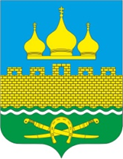 РОССИЙСКАЯ ФЕДЕРАЦИЯРОСТОВСКАЯ ОБЛАСТЬ НЕКЛИНОВСКИЙ РАЙОНМУНИЦИПАЛЬНОЕ ОБРАЗОВАНИЕ «ТРОИЦКОЕСЕЛЬСКОЕ ПОСЕЛЕНИЕ»СОБРАНИЕ ДЕПУТАТОВ ТРОИЦКОГО СЕЛЬСКОГО ПОСЕЛЕНИЯРЕШЕНИЕОб организации и проведении общественных обсуждений, публичных слушаний по вопросам градостроительной деятельности в муниципальном образовании «Троицкое сельское поселение»ПринятоСобранием депутатов	«15» августа 2023 г.В соответствии со статьей 5.1 Градостроительного кодекса Российской Федерации, статьей 28 Федерального закона от 06.10.2003 № 131-ФЗ «Об общих принципах организации местного самоуправления в Российской Федерации», руководствуясь Уставом муниципального образования «Троицкое сельское поселение», Собрание депутатов Троицкого сельского поселенияРЕШИЛО:1. Принять Положение об организации и проведении общественных обсуждений и публичных слушаний по вопросам градостроительной деятельности в муниципальном образовании «Троицкое сельское поселение», согласно Приложению.2. Опубликовать (обнародовать) настоящее решение в информационном бюллетене и разместить на официальном сайте Администрации Троицкого сельского поселения.3. Настоящее решение вступает в силу со дня его официального опубликования (обнародования).Председатель Собрания депутатов –глава Троицкого сельского поселения					Г.В.Туевс. Троицкое15.08.2023 г.№ 102Приложениек Решению Собрания депутатов Троицкого сельского поселения от 15.08.2023 № 102ПОЛОЖЕНИЕоб организации и проведении общественных обсуждений и публичных слушаний по вопросам градостроительной деятельности в муниципальном образовании «Троицкое сельское поселение»Раздел 1. Общие положения1.1. Настоящее Положение в соответствии с Градостроительным кодексом Российской Федерации, Федеральным законом от 06.10.2003 № 131-ФЗ «Об общих принципах организации местного самоуправления в Российской Федерации» (далее – Федеральный закон № 131-ФЗ), Уставом муниципального образования «Троицкое сельское поселение» определяет порядок организации и проведения общественных обсуждений и публичных слушаний по вопросам градостроительной деятельности на территории муниципального образования «Троицкое сельское поселение» (далее- сельское поселение).1.3. Общественные обсуждения или публичные слушания по вопросам градостроительной деятельности на территории сельского поселения проводятся в целях соблюдения прав человека на благоприятные условия жизнедеятельности, прав и законных интересов правообладателей земельных участков и объектов капитального строительства.1.4. Под общественными обсуждениями или публичными слушаниями по вопросам градостроительной деятельности на территории сельского поселения в настоящем Положении понимается способ участия жителей сельского поселения в осуществлении градостроительной деятельности на территории сельского поселения и выявления мнения иных заинтересованных лиц, права и интересы которых могут затрагиваться при осуществлении градостроительной деятельности на территории сельского поселения, по существу выносимых на общественные обсуждения или публичные слушания вопросов градостроительной деятельности.1.5. Рассмотрению на общественных обсуждениях или публичных слушаниях по вопросам градостроительной деятельности на территории сельского поселения в соответствии с полномочиями органов местного самоуправления Троицкого сельского поселения по решению вопросов местного значения сельского поселения, которые определяются законодательством Российской Федерации об общих принципах организации местного самоуправления, подлежат проекты правил благоустройства территории сельского поселения, проекты, предусматривающие внесение изменений в утвержденные правила благоустройства территории сельского поселения (далее – проекты правил благоустройства, проекты о внесении изменений в правила благоустройства).1.6. Участниками общественных обсуждений или публичных слушаний по проектам правил благоустройства, проектам о внесении изменений в правила благоустройства являются лица, определенные частью 2 статьи 5.1 Градостроительного кодекса Российской Федерации.1.7. Результаты общественных обсуждений и (или) публичных слушаний по вопросам градостроительной деятельности на территории сельского поселения носят рекомендательный характер и учитываются при принятии решений по проектам правил благоустройства, проектам о внесении изменений в правила благоустройства.Раздел 2. Порядок организации и проведения общественных обсуждений или публичных слушаний по вопросам градостроительной деятельности на территории сельского поселения2.1. Инициаторами проведения общественных обсуждений или публичных слушаний по вопросам градостроительной деятельности на территории сельского поселения могут выступать Собрание депутатов Троицкого сельского поселения, председатель Собрания депутатов - Глава Троицкого сельского поселения, глава Администрации Троицкого сельского поселения и население.2.2. Общественные обсуждения или публичные слушания по вопросам градостроительной деятельности на территории сельского поселения, проводимые по инициативе населения или Собрания депутатов Троицкого сельского поселения, назначаются Собранием депутатов Троицкого сельского поселения, а по инициативе председателя Собрания депутатов - Главы Троицкого сельского поселения или главы Администрации Троицкого сельского поселения - председателем Собрания депутатов - Главой Троицкого сельского поселения.2.3. Вопрос о назначении общественных обсуждений или публичных слушаний по вопросам градостроительной деятельности на территории сельского поселения рассматривается Собранием депутатов Троицкого сельского поселения, председателем Собрания депутатов - Главой Троицкого сельского поселения на заседании в соответствии с регламентом Собрания депутатов Троицкого сельского поселения и настоящим Положением.Вопрос о назначении общественных обсуждений или публичных слушаний по проектам правил благоустройства, проектам о внесении изменений в правила благоустройства рассматривается Собранием депутатов Троицкого сельского поселения, председателем Собрания депутатов - Главой Троицкого сельского поселения на ближайшем очередном заседании Собрания депутатов Троицкого сельского поселения, но не позднее чем через 30 календарных дней со дня поступления в Собрание депутатов Троицкого сельского поселения, председателю Собрания депутатов - Главе Троицкого сельского поселения соответствующей инициативы.2.4. Решение о назначении общественных обсуждений или публичных слушаний по вопросам градостроительной деятельности на территории сельского поселения должно содержать:1) информацию о проекте, подлежащем рассмотрению на общественных обсуждениях или публичных слушаниях на территории сельского поселения;2) информацию о порядке и сроках проведения общественных обсуждений или публичных слушаний по проекту, подлежащему рассмотрению на общественных обсуждениях или публичных слушаниях;3) сведения об органе, уполномоченном на организацию и проведение общественных обсуждений или публичных слушаний;4) информацию о месте, дате открытия экспозиции или экспозиций проекта, подлежащего рассмотрению на общественных обсуждениях или публичных слушаниях, о сроках проведения экспозиции или экспозиций такого проекта, о днях и часах, в которые возможно посещение указанных экспозиции или экспозиций;5) информацию о дате, времени и месте консультирования посетителей экспозиции представителями органа, уполномоченного на проведение общественных обсуждений или публичных слушаний, и (или) разработчика проекта, подлежащего рассмотрению на общественных обсуждениях или публичных слушаниях;6) информацию о порядке, сроке и форме внесения участниками общественных обсуждений или публичных слушаний предложений и замечаний, касающихся проекта, подлежащего рассмотрению на общественных обсуждениях или публичных слушаниях;7) информацию о председательствующем на публичных слушаниях и лице, ответственном за прием поступивших от участников общественных обсуждений или публичных слушаний предложений и замечаний, касающихся проекта, подлежащего рассмотрению на общественных обсуждениях или публичных слушаниях.2.5. Решение о назначении общественных обсуждений или публичных слушаний по вопросам градостроительной деятельности на территории сельского поселения подлежит официальному опубликованию (обнародованию) в порядке, установленном для официального опубликования муниципальных правовых актов Троицкого сельского поселения, иной официальной информации, и размещению на официальном сайте Троицкого сельского поселения в информационно-телекоммуникационной сети «Интернет» (далее - официальный сайт Троицкого сельского поселения).2.6. Официальный сайт Троицкого сельского поселения в целях проведения общественных обсуждений или публичных слушаний по вопросам градостроительной деятельности на территории сельского поселения должен соответствовать требованиям, установленным частью 17 статьи 5.1 Градостроительного кодекса Российской Федерации.2.7. Проекты правил благоустройства, проекты о внесении изменений в правила благоустройства, подлежащие рассмотрению на общественных обсуждениях, и информационные материалы к ним подлежат размещению на официальном сайте Троицкого сельского поселения.2.8. Процедура проведения общественных обсуждений по вопросам градостроительной деятельности на территории сельского поселения состоит из этапов, определенных частью 4 статьи 5.1 Градостроительного кодекса Российской Федерации.Процедура проведения публичных слушаний по вопросам градостроительной деятельности на территории сельского поселения состоит из этапов, определенных частью 5 статьи 5.1 Градостроительного кодекса Российской Федерации.2.9. Оповещение о начале общественных обсуждений или публичных слушаний по вопросам градостроительной деятельности на территории сельского поселения оформляется по форме согласно приложению 1 к настоящему Положению и должно содержать информацию, определенную частью 6 статьи 5.1 Градостроительного кодекса Российской Федерации.2.10. Оповещение о начале общественных обсуждений по вопросам градостроительной деятельности на территории сельского поселения также должно содержать информацию об официальном сайте Троицкого сельского поселения, на котором будут размещены проект, подлежащий рассмотрению на общественных обсуждениях, и информационные материалы к нему.Оповещение о начале публичных слушаний также должно содержать информацию об официальном сайте Троицкого сельского поселения, на котором будут размещены проект, подлежащий рассмотрению на публичных слушаниях, и информационные материалы к нему, информацию о дате, времени и месте проведения собрания или собраний участников публичных слушаний.2.11. Оповещение о начале общественных обсуждений или публичных слушаний по вопросам градостроительной деятельности на территории сельского поселения:1) не позднее чем за семь дней до дня размещения на официальном сайте Троицкого сельского поселения проекта, подлежащего рассмотрению на общественных обсуждениях или публичных слушаниях, подлежит опубликованию в порядке, установленном для официального опубликования муниципальных правовых актов Троицкого сельского поселения, иной официальной информации, а также размещению на официальном сайте Троицкого сельского поселения;2) распространяется на информационных стендах, оборудованных около здания уполномоченного на проведение общественных обсуждений или публичных слушаний органа местного самоуправления Троицкого сельского поселения, в местах массового скопления граждан, в зданиях учреждений культуры Троицкого сельского поселения и в иных местах и иными способами, обеспечивающими доступ участников общественных обсуждений или публичных слушаний по вопросам градостроительной деятельности на территории сельского поселения к указанной информации.2.12. Требования к информационным стендам, на которых размещаются оповещения о начале общественных обсуждений или публичных слушаний по вопросам градостроительной деятельности на территории сельского поселения:- верхний край информационного стенда должен располагаться на высоте 180 - 210 см от пола или иной поверхности;- нижний край информационного стенда должен располагаться не ниже 130 см от пола или иной поверхности;- текстовые и графические материалы, размещаемые на информационном стенде, должны обеспечивать возможность беспрепятственного ознакомления с их содержанием, быть пригодны для восприятия человеком;- текстовая информация должна быть выполнена черным шрифтом на белом фоне.Глава 3. Органы, уполномоченные на проведение и организацию общественных обсуждений и публичных слушаний по вопросам градостроительной деятельности на территории сельского поселения3.1. Органом, уполномоченным на проведение общественных обсуждений или публичных слушаний по вопросам градостроительной деятельности на территории сельского поселения, является Администрация Троицкого сельского поселения в пределах полномочий.3.2. Организатором общественных обсуждений или публичных слушаний по вопросам градостроительной деятельности на территории сельского поселения является постоянно действующий или временно образованный коллегиальный совещательный орган при Администрации Троицкого сельского поселения, рассматривающий вопросы благоустройства сельского поселения, состав и порядок деятельности которого определяется нормативным правовым актом Администрации Троицкого сельского поселения.Глава 4. Расходы на организацию и проведение общественных обсуждений или публичных слушаний по вопросам градостроительной деятельности на территории сельского поселения4.1. Расходы, связанные с организацией и проведением общественных обсуждений или публичных слушаний по вопросам градостроительной деятельности на территории сельского поселения, несет Администрация Троицкого сельского поселения за счет средств бюджета сельского поселения.Глава 5. Срок проведения общественных обсуждений или публичных слушаний по вопросам градостроительной деятельности на территории сельского поселения5.1. Срок проведения общественных обсуждений или публичных слушаний по вопросам градостроительной деятельности на территории сельского поселения устанавливается решением о назначении общественных обсуждений или публичных слушаний по вопросам градостроительной деятельности на территории сельского поселения.5.2. Срок проведения общественных обсуждений или публичных слушаний по вопросам градостроительной деятельности на территории сельского поселения со дня опубликования оповещения о начале общественных обсуждений или публичных слушаний до дня опубликования заключения о результатах общественных обсуждений или публичных слушаний по вопросам градостроительной деятельности на территории сельского поселения не может быть менее четырнадцати дней и более тридцати дней.Глава 6. Порядок проведения экспозиции проекта, подлежащего рассмотрению на общественных обсуждениях или публичных слушаниях по вопросам градостроительной деятельности на территории сельского поселения, а также порядок консультирования посетителей указанной экспозиции6.1. В течение всего периода размещения на официальном сайте Троицкого сельского поселения проекта, подлежащего рассмотрению на общественных обсуждениях или публичных слушаниях, и информационных материалов к нему проводятся экспозиция или экспозиции такого проекта. 6.2. Место, дата открытия экспозиции или экспозиций проекта, подлежащего рассмотрению на общественных обсуждениях или публичных слушаниях, сроки проведения экспозиции или экспозиций такого проекта устанавливаются решением о назначении общественных обсуждений или публичных слушаний по вопросам градостроительной деятельности на территории сельского поселения.6.3. На экспозиции проекта, подлежащего рассмотрению на общественных обсуждениях или публичных слушаниях, представляются:1) решение о назначении общественных обсуждений или публичных слушаний по вопросам градостроительной деятельности на территории сельского поселения;2) проект, подлежащий рассмотрению на общественных обсуждениях или публичных слушаниях;3) пояснительная записка к проекту, подлежащему рассмотрению на общественных обсуждениях или публичных слушаниях;4) иные информационные и демонстрационные материалы к проекту, подлежащему рассмотрению на общественных обсуждениях или публичных слушаниях.6.4. На экспозиции проекта, подлежащего рассмотрению на общественных обсуждениях или публичных слушаниях, ведется книга (журнал) учета посетителей экспозиции проекта, подлежащего рассмотрению на общественных обсуждениях, публичных слушаниях по вопросам градостроительной деятельности на территории сельского поселения.6.5. В ходе работы экспозиции представителями Администрации Троицкого сельского поселения или организатора общественных обсуждений или публичных слушаний по вопросам градостроительной деятельности на территории сельского поселения и (или) разработчика проекта, подлежащего рассмотрению на общественных обсуждениях или публичных слушаниях по вопросам градостроительной деятельности на территории сельского поселения, осуществляется консультирование посетителей экспозиции, распространение информационных материалов о проекте, подлежащем рассмотрению на указанных общественных обсуждениях или публичных слушаниях.Дата, время и место консультирования посетителей экспозиции устанавливаются решением о назначении общественных обсуждений или публичных слушаний по вопросам градостроительной деятельности на территории сельского поселения.6.6. В период размещения на официальном сайте Троицкого сельского поселения проекта, подлежащего рассмотрению на общественных обсуждениях или публичных слушаниях, и информационных материалов к нему и проведения экспозиции или экспозиций такого проекта участники общественных обсуждений или публичных слушаний по вопросам градостроительной деятельности на территории сельского поселения, прошедшие в соответствии с частью 12 статьи 5.1 Градостроительного кодекса Российской Федерации идентификацию, имеют право вносить предложения и замечания, касающиеся такого проекта:1) посредством официального сайта Троицкого сельского поселения (в случае проведения общественных обсуждений по вопросам градостроительной деятельности на территории сельского поселения);2) в письменной или устной форме в ходе проведения собрания или собраний участников публичных слушаний по вопросам градостроительной деятельности на территории сельского поселения (в случае проведения публичных слушаний по вопросам градостроительной деятельности на территории сельского поселения);3) в письменной форме в адрес организатора общественных обсуждений или публичных слушаний;4) посредством записи в книге (журнале) учета посетителей экспозиции проекта, подлежащего рассмотрению на общественных обсуждениях или публичных слушаниях по вопросам градостроительной деятельности на территории сельского поселения.6.7. Предложения и замечания, внесенные в соответствии с пунктом 6.6 настоящего раздела, подлежат регистрации, а также обязательному рассмотрению организатором общественных обсуждений или публичных слушаний, за исключением случая, предусмотренного частью 15 статьи 5.1 Градостроительного кодекса Российской Федерации.Книга учета посетителей и записи предложений и замечаний при проведении экспозиции проекта, подлежащего рассмотрению на общественных обсуждениях или публичных слушаниях по вопросам градостроительной деятельности на территории сельского поселения, ведется по форме согласно приложению 2 к настоящему Положению.6.8. Обработка персональных данных участников общественных обсуждений или публичных слушаний по вопросам градостроительной деятельности на территории сельского поселения осуществляется с учетом требований, установленных Федеральным законом от 27 июля 2006 года № 152-ФЗ «О персональных данных».6.9. Участник общественных обсуждений или публичных слушаний по вопросам градостроительной деятельности на территории сельского поселения, внесший предложения и замечания в соответствии с пунктом 6.6 настоящего раздела, имеет право получить выписку из протокола общественных обсуждений или публичных слушаний по вопросам градостроительной деятельности на территории сельского поселения.6.10. Выписка из протокола общественных обсуждений или публичных слушаний по вопросам градостроительной деятельности на территории сельского поселения предоставляется Администрацией Троицкого сельского поселения в течение трех рабочих дней со дня поступления заявления участника общественных обсуждений или публичных слушаний по вопросам градостроительной деятельности на территории сельского поселения о предоставлении указанной выписки.Раздел 7. Порядок проведения собрания или собраний участников публичных слушаний по вопросам градостроительной деятельности на территории сельского поселения7.1. Организатором публичных слушаний по вопросам градостроительной деятельности на территории сельского поселения проводятся собрание или собрания участников публичных слушаний по вопросам градостроительной деятельности на территории сельского поселения (далее – собрание участников публичных слушаний).В собрании участников публичных слушаний должны принимать участие не менее двух представителей организатора публичных слушаний по вопросам градостроительной деятельности на территории сельского поселения.7.2. К участию в собрании участников публичных слушаний допускаются лица, являющиеся в соответствии с требованиями настоящего Положения участниками публичных слушаний по вопросам градостроительной деятельности на территории сельского поселения.7.3. Перед началом собрания участников публичных слушаний представители организатора публичных слушаний по вопросам градостроительной деятельности на территории сельского поселения организуют регистрацию участников публичных слушаний в соответствии с требованиями частей 12 и 13 статьи 5.1 Градостроительного кодекса Российской Федерации.Регистрация участников публичных слушаний осуществляется в журнале регистрации, который ведется на бумажном носителе по форме согласно приложению 3 к настоящему Положению.7.4. Лица, не прошедшие регистрацию в качестве участников публичных слушаний, к участию в собрании участников публичных слушаний не допускаются.7.5. На собрание участников публичных слушаний не допускаются лица, находящиеся в состоянии алкогольного, наркотического или токсического опьянения.7.6. Участники публичных слушаний, желающие выступить на собрании участников публичных слушаний, должны зарегистрироваться в качестве выступающих в журнале регистрации, указанном в абзаце втором пункта 7.3 настоящего раздела.7.7. Председатель публичных слушаний по вопросам градостроительной деятельности на территории сельского поселения перед началом собрания участников публичных слушаний доводит до сведения присутствующих следующую информацию:1) вопросы (наименование проектов), подлежащие обсуждению на публичных слушаниях по вопросам градостроительной деятельности на территории сельского поселения;2) порядок и последовательность проведения публичных слушаний по вопросам градостроительной деятельности на территории сельского поселения;3) состав приглашенных лиц, информацию о количестве участников публичных слушаний;4) перечень докладчиков и время, отведенное на выступление участникам публичных слушаний;5) наличие поступивших предложений и замечаний по предмету публичных слушаний по вопросам градостроительной деятельности на территории сельского поселения;6) иную информацию, необходимую для проведения публичных слушаний по вопросам градостроительной деятельности на территории сельского поселения.7.8. Председатель публичных слушаний по вопросам градостроительной деятельности на территории сельского поселения предоставляет слово докладчикам на публичных слушаниях по обсуждаемому вопросу, после чего следуют вопросы участников публичных слушаний. Вопросы могут быть заданы как в устной, так и в письменной форме.Далее председатель публичных слушаний по вопросам градостроительной деятельности на территории сельского поселения предоставляет слово в порядке очередности участникам публичных слушаний, зарегистрированным в качестве выступающих на собрании участников публичных слушаний в соответствии с требованиями пункта 7.6 настоящего раздела.Председатель публичных слушаний по вопросам градостроительной деятельности на территории сельского поселения имеет право на внеочередное выступление на собрании участников публичных слушаний.Участники публичных слушаний выступают только с разрешения председателя публичных слушаний по вопросам градостроительной деятельности на территории сельского поселения.Выступающие участники публичных слушаний не вправе употреблять в своей речи грубые, оскорбительные выражения, наносящие вред чести и достоинству других лиц, призывать к незаконным действиям, использовать заведомо ложную информацию, допускать необоснованные обвинения в чей-либо адрес.Выступления на собрании участников публичных слушаний должны быть связаны с предметом публичных слушаний по вопросам градостроительной деятельности на территории сельского поселения.7.9. Для выступления на собрании участников публичных слушаний отводится:1) на доклад и содоклад - до 20 минут;2) на вопросы к докладчику (содокладчику), представителям Администрации Троицкого сельского поселения и ответы на них - до 1 часа;3) на выступление участников публичных слушаний - до 3 минут на одно выступление, до 1 часа в целом на всех участников публичных слушаний.7.10. Участники публичных слушаний не вправе мешать проведению собрания участников публичных слушаний, не вправе вмешиваться в ход собрания участников публичных слушаний, прерывать выступающих выкриками, аплодисментами.При несоблюдении порядка, установленного настоящим Положением, участники публичных слушаний могут быть удалены из помещения, являющегося местом проведения собрания участников публичных слушаний.В случае возникновения на собрании участников публичных слушаний чрезвычайных обстоятельств, а также невозможности пресечения грубого нарушения порядка проведения собрания участников публичных слушаний председатель публичных слушаний по вопросам градостроительной деятельности на территории сельского поселения объявляет перерыв. В этом случае собрание участников публичных слушаний считается прерванным на 20 минут.7.11. По окончании собрания участников публичных слушаний председатель публичных слушаний по вопросам градостроительной деятельности на территории сельского поселения оглашает информацию о количестве поступивших предложений и замечаний.Форма листа записи предложений и замечаний участников публичных слушаний по предмету публичных слушаний по вопросам градостроительной деятельности на территории сельского поселения установлена приложением 4 к настоящему Положению.7.12. В ходе проведения собрания участников публичных слушаний составляется протокол публичных слушаний, который подписывается председателем публичных слушаний по вопросам градостроительной деятельности на территории сельского поселения, членами и секретарем организатора публичных слушаний.7.13. Собрание участников публичных слушаний может проводится в будние дни с 15-00 до 19-00 часов, а в выходные дни - с 10 до 18 часов.Не допускается назначение собрания участников публичных слушаний на нерабочий праздничный день, а также день, непосредственно предшествующий нерабочему праздничному дню.7.14. Администрация Троицкого сельского поселения не вправе ограничивать доступ в помещение для проведения собрания участников публичных слушаний зарегистрированным в установленном порядке участникам публичных слушаний или их представителям.7.15. Собрания участников публичных слушаний должны проводятся в помещениях, оборудованных для демонстрации обсуждаемых проектов. Помещение должно обладать вместимостью, достаточной для размещения всех участников публичных слушаний.Глава 8. Документы общественных обсуждений или публичных слушаний по вопросам градостроительной деятельности на территории сельского поселения8.1. Документами общественных обсуждений или публичных слушаний по вопросам градостроительной деятельности на территории сельского поселения являются итоговые документы таких общественных обсуждений или публичных слушаний и документы, связанные с организацией и проведением таких публичных слушаний.8.2. Итоговыми документами общественных обсуждений или публичных слушаний по вопросам градостроительной деятельности на территории сельского поселения являются:- протокол общественных обсуждений или публичных слушаний по вопросам градостроительной деятельности на территории сельского поселения по форме согласно приложению 5 к настоящему Положению;- заключение о результатах общественных обсуждений или публичных слушаний по вопросам градостроительной деятельности на территории сельского поселения по форме согласно приложению 6 к настоящему Положению.8.3. Итоговые документы общественных обсуждений или публичных слушаний по вопросам градостроительной деятельности на территории сельского поселения подготавливаются и оформляются организатором таких общественных обсуждений или публичных слушаний.8.4. Протокол общественных обсуждений или публичных слушаний по вопросам градостроительной деятельности на территории сельского поселения подготавливается в течение 3 рабочих дней со дня окончания приема предложений и замечаний к проекту, рассматриваемому на общественных обсуждениях или публичных слушаниях по вопросам градостроительной деятельности на территории сельского поселения.8.5. В протоколе общественных обсуждений или публичных слушаний по вопросам градостроительной деятельности на территории сельского поселения указываются сведения, предусмотренные частью 18 статьи 5.1 Градостроительного кодекса Российской Федерации.8.6. К протоколу общественных обсуждений или публичных слушаний по вопросам градостроительной деятельности на территории сельского поселения прилагается перечень принявших участие в рассмотрении проекта участников общественных обсуждений или публичных слушаний, включающий в себя сведения об участниках общественных обсуждений или публичных слушаний (фамилию, имя, отчество (при наличии), дату рождения, адрес места жительства (регистрации) - для физических лиц; наименование, основной государственный регистрационный номер, место нахождения и адрес - для юридических лиц).8.7. Участник общественных обсуждений или публичных слушаний по вопросам градостроительной деятельности на территории сельского поселения, внесший предложения и замечания в соответствии с пунктом 6.6 настоящего раздела, по истечению срока, установленного пунктом 8.4 настоящего раздела, имеет право получить выписку из протокола общественных обсуждений или публичных слушаний по вопросам градостроительной деятельности на территории сельского поселения.8.8. Выписка из протокола общественных обсуждений или публичных слушаний по вопросам градостроительной деятельности на территории сельского поселения предоставляется Администрацией Троицкого сельского поселения в течение трех рабочих дней со дня поступления заявления участника общественных обсуждений или публичных слушаний по вопросам градостроительной деятельности на территории сельского поселения о предоставлении указанной выписки.8.9. На основании протокола общественных обсуждений или публичных слушаний организатор общественных обсуждений или публичных слушаний осуществляет подготовку заключения о результатах общественных обсуждений или публичных слушаний по вопросам градостроительной деятельности на территории сельского поселения.8.10. Заключение о результатах общественных обсуждений или публичных слушаний по вопросам градостроительной деятельности на территории сельского поселения подготавливается в течение 5 рабочих дней со дня окончания приема предложений и замечаний к проекту, рассматриваемому на общественных обсуждениях или публичных слушаниях по вопросам градостроительной деятельности на территории сельского поселения.8.11. Заключение о результатах общественных обсуждений или публичных слушаний по вопросам градостроительной деятельности на территории сельского поселения утверждается председателем общественных обсуждений или публичных слушаний по вопросам градостроительной деятельности на территории сельского поселения.8.12. В заключении о результатах общественных обсуждений или публичных слушаний по вопросам градостроительной деятельности на территории сельского поселения должны быть указаны сведения, предусмотренные частью 22 статьи 5.1 Градостроительного кодекса Российской Федерации.8.13. Заключение о результатах общественных обсуждений или публичных слушаний по вопросам градостроительной деятельности на территории сельского поселения подлежит опубликованию в порядке, установленном для официального опубликования муниципальных правовых актов, иной официальной информации сельского поселения, и размещению на официальном сайте Троицкого сельского поселения.8.14. На основании заключения о результатах общественных обсуждений или публичных слушаний по вопросам градостроительной деятельности на территории сельского поселения организатор общественных обсуждений или публичных слушаний осуществляет подготовку рекомендаций о принятии проекта правил благоустройства территории сельского поселения или проекта решения о внесении изменений в правила благоустройства территории сельского поселения или об отклонении проектов указанных муниципальных правовых актов с указанием причин принятого решения.8.15. Рекомендации, указанные в пункте 8.14 настоящего раздела, подготавливаются и направляются организатором общественных обсуждений или публичных слушаний Главе Администрации Троицкого сельского поселения в течении 7 рабочих дней со дня окончания приема предложений и замечаний к проектам, рассматриваемым на общественных обсуждениях или публичных слушаниях по вопросам градостроительной деятельности на территории сельского поселения.8.16. На основании указанных в пункте 8.14 настоящего раздела рекомендаций Глава Администрации Троицкого сельского поселения в течение семи дней принимает одно из следующих решений:- о направлении проекта правил благоустройства территории сельского поселения или решения о внесении изменений в правила благоустройства территории сельского поселения на рассмотрение и утверждение Собранию депутатов Троицкого сельского поселения в первоначальной форме или с учетом изменений, содержащихся в рекомендациях;- об отклонении проекта правил благоустройства территории сельского поселения или проекта решения о внесении изменений в правила благоустройства территории сельского поселения.8.17. Администрация Троицкого сельского поселения обеспечивает хранение итоговых документов общественных обсуждений или публичных слушаний по вопросам градостроительной деятельности на территории сельского поселения и документов, связанных с организацией и проведением общественных обсуждений или публичных слушаний по вопросам градостроительной деятельности на территории сельского поселения, в течение срока, установленного законодательством.Приложение 1к Положению об организации и проведении общественных обсуждений и публичных слушаний по вопросам градостроительной деятельности в муниципальном образовании «Троицкое сельское поселение», утвержденному решением Собрания депутатов Троицкого сельского поселения от __.__.2022 № ___Оповещениео начале общественных обсуждений или публичных слушаний по вопросам градостроительной деятельности на территории сельского поселенияПриложение 2к Положению об организации и проведении общественных обсуждений и публичных слушаний по вопросам градостроительной деятельности в муниципальном образовании «Троицкое сельское поселение», утвержденному Решением Собрания депутатов Троицкого сельского поселения от __.__.2022 № ___ФОРМАКнига учета посетителей и записи предложений и замечанийпри проведении экспозиции проекта, подлежащего рассмотрению на общественных обсуждениях (публичных слушаниях) по вопросам градостроительной деятельности на территории сельского поселения*Примечание: Не требуется представление документов, подтверждающих сведения об участниках общественных обсуждений по вопросам градостроительной деятельности на территории сельского поселения, если данными лицами вносятся предложения и замечания, касающиеся проекта, подлежащего рассмотрению на общественных обсуждениях по вопросам градостроительной деятельности на территории сельского поселения, посредством официального сайта Троицкого сельского поселения (при условии, что эти сведения содержатся на официальном сайте Троицкого сельского поселения) с использованием единой системы идентификации и аутентификации.Приложение 3к Положению об организации и проведении общественных обсуждений и публичных слушаний по вопросам градостроительной деятельности в муниципальном образовании «Троицкое сельское поселение», утвержденному Решением Собрания депутатов Троицкого сельского поселения от __.__.2022 № ___ФОРМАЖурнал регистрации участников публичных слушанийпо вопросам градостроительной деятельности на территории сельского поселения,постоянно проживающих на территории, в пределах которой проводятся публичные слушанияПриложение 4к Положению об организации и проведении общественных обсуждений и публичных слушаний по вопросам градостроительной деятельности в муниципальном образовании «Троицкое сельское поселение», утвержденному Решением Собрания депутатов Троицкого сельского поселения от __.__.2022 № ___Лист записи предложений и замечанийучастников публичных слушаний по предмету публичных слушанийпо вопросам градостроительной деятельности на территории сельского поселенияПриложение 5к Положению об организации и проведении общественных обсуждений и публичных слушаний по вопросам градостроительной деятельности в муниципальном образовании «Троицкое сельское поселение», утвержденному Решением Собрания депутатов Троицкого сельского поселения от __.__.2022 № ___Протокол общественных обсуждений (публичных слушаний)по вопросам градостроительной деятельности на территории сельского поселенияN ______ от «___» _______ 20__ г.По проекту __________________________________________________________________(наименование проекта)1. Общие сведения о проекте, представленном на общественные обсуждения (публичные слушания) по вопросам градостроительной деятельности на территории сельского поселения:_________________________________________________________________________________________________________________________________________________________________________________________________________________________________________________________________________________________________________________________________________________________________________________________________2. Организатор общественных обсуждений (публичных слушаний)_____________________________________________________________________________3. Правовой акт о назначении общественных обсуждений (публичных слушаний) по вопросам градостроительной деятельности на территории сельского поселения _____________________________________________________________________________(реквизиты и наименование)_____________________________________________________________________________4. Срок проведения общественных обсуждений (публичных слушаний) по вопросам градостроительной деятельности на территории сельского поселения_____________________________________________________________________________5. Порядок проведения общественных обсуждений (публичных слушаний) по вопросам градостроительной деятельности на территории сельского поселения установлен__________________________________________________________________________________________________________________________________________________________6. Оповещение о начале общественных обсуждений (публичных слушаний) по вопросам градостроительной деятельности на территории сельского поселения опубликовано _____________________ в ______________________________________________________(название, номер, дата печатных изданий и др. формы опубликования)7. Сведения о проведении экспозиции по материалам (место и период проведения)__________________________________________________________________________________________________________________________________________________________8. Сроки внесения участниками общественных обсуждений (публичных слушаний) предложений и замечаний, касающихся проекта, подлежащего рассмотрению на общественных обсуждениях (публичных слушаниях)_____________________________________________________________________________9. Территория, в пределах которой проводятся общественные обсуждения (публичные слушания) ____________________________________________________________________10. Формы внесения участниками общественных обсуждений (публичных слушаний) предложений и замечаний, касающихся проекта, подлежащего рассмотрению на общественных обсуждениях (публичных слушаниях)__________________________________________________________________________________________________________________________________________________________________________________________________________________________________________11. Сведения о проведении собрания участников публичных слушаний (место и период проведения, состав и количество участников, количество предложений и замечаний)________________________________________________________________________________________________________________________________________________________________________________________________________________________________________________________________________________________________________________________12. Предложения и замечания участников общественных обсуждений (публичных слушаний), касающиеся проекта, подлежащего рассмотрению на общественных обсуждениях (публичных слушаниях), в том числе:- предложения и замечания участников общественных обсуждений (публичных слушаний), постоянно проживающих на территории, в пределах которой проводятся общественные обсуждения (публичные слушания) _____________________________________________________________________________________________________________________________________________________________________________________________________________________________________________________________________________________________________________________________________________________________________________- предложения и замечания иных участников общественных обсуждений (публичных слушаний)________________________________________________________________________________________________________________________________________________________________________________________________________________________________________________________________________________________________________________________________________________________________________________________________________________________________________________(указываются Ф.И.О., замечание, предложение)Подписи председателя, членов и секретаря комиссии - организатора общественных обсуждений (публичных слушаний):___________________________________	______________________________________________________	______________________________________________________	______________________________________________________	______________________________________________________	______________________________________________________	______________________________________________________	______________________________________________________	___________________Дата оформления протокола - «___» _________ 20___ г.Приложение 6к Положению об организации и проведении общественных обсуждений и публичных слушаний по вопросам градостроительной деятельности в муниципальном образовании «Троицкое сельское поселение», утвержденному Решением Собрания депутатов Троицкого сельского поселения от __.__.2022 № ___«УТВЕРЖДАЮ»Председатель общественных обсуждений (публичных слушаний) по вопросам градостроительной деятельности на территории сельского поселения_________________________________(Ф.И.О.)__________ «___» ____________ ______г.(подпись, дата)Заключениео результатах общественных обсуждений (публичных слушаний) по вопросам градостроительной деятельности на территории сельского поселенияПо проекту __________________________________________________________________(наименование проекта)1. Общие сведения о проекте, представленном на общественные обсуждения (публичные слушания) по вопросам градостроительной деятельности на территории сельского поселения:_________________________________________________________________________________________________________________________________________________________________________________________________________________________________________________________________________________________________________________________________________________________________________________________________2. Организатор общественных обсуждений (публичных слушаний)_____________________________________________________________________________3. Правовой акт о назначении общественных обсуждений (публичных слушаний) по вопросам градостроительной деятельности на территории сельского поселения _____________________________________________________________________________(реквизиты и наименование)_____________________________________________________________________________4. Срок проведения общественных обсуждений (публичных слушаний) по вопросам градостроительной деятельности на территории сельского поселения_____________________________________________________________________________5. Порядок проведения общественных обсуждений (публичных слушаний) по вопросам градостроительной деятельности на территории сельского поселения установлен__________________________________________________________________________________________________________________________________________________________6. Оповещение о начале общественных обсуждений (публичных слушаний) по вопросам градостроительной деятельности на территории сельского поселения опубликовано _____________________ в ______________________________________________________(название, номер, дата печатных изданий и др. формы опубликования)7. Сведения о проведении экспозиции по материалам (место и период проведения)__________________________________________________________________________________________________________________________________________________________8. Сроки внесения участниками общественных обсуждений (публичных слушаний) предложений и замечаний, касающихся проекта, подлежащего рассмотрению на общественных обсуждениях (публичных слушаниях)_____________________________________________________________________________9. Формы внесения участниками общественных обсуждений (публичных слушаний) предложений и замечаний, касающихся проекта, подлежащего рассмотрению на общественных обсуждениях (публичных слушаниях)__________________________________________________________________________________________________________________________________________________________________________________________________________________________________________10. Сведения о проведении собрания участников публичных слушаний (место и период проведения, состав и количество участников, количество предложений и замечаний)________________________________________________________________________________________________________________________________________________________________________________________________________________________________________________________________________________________________________________________11. Предложения и замечания участников общественных обсуждений (публичных слушаний), касающиеся проекта, подлежащего рассмотрению на общественных обсуждениях (публичных слушаниях), решения по ним:________________________________________________________________________________________________________________________________________________________________________________________________________________________________________________________________________________________________________________________________________________________________________________________________________________________________________________________________________________________________________________________________________________________________________________________________________________________________________________________________________12. Реквизиты протокола общественных обсуждений (публичных слушаний) по вопросам градостроительной деятельности на территории сельского поселения ________________________________________________________________________________________________________________________________________________13. Рекомендации о целесообразности или нецелесообразности учета внесенных участниками общественных обсуждений (публичных слушаний) предложений и замечаний________________________________________________________________________________________________________________________________________________________________________________________________________________________________________________________________________________________________________________________________________________________________________________________________________________________________________________________________________________________________________________________________________________________________________________________________14. Выводы по результатам общественных обсуждений (публичных слушаний) по вопросам градостроительной деятельности на территории сельского поселения:________________________________________________________________________________________________________________________________________________________________________________________________________________________________________________________________________________________________________________________________________________________________________________________________________________________________________________________________________________________________________________________________________________________________________________________________Подписи председателя, членов и секретаря комиссии - организатора общественных обсуждений или публичных слушаний:___________________________________	______________________________________________________	______________________________________________________	______________________________________________________	______________________________________________________	______________________________________________________	______________________________________________________	______________________________________________________	___________________Дата оформления заключения - «___» _________ 20___ г.На общественные обсуждения (публичные слушания) представляется проектНа общественные обсуждения (публичные слушания) представляется проектНа общественные обсуждения (публичные слушания) представляется проектНа общественные обсуждения (публичные слушания) представляется проектНа общественные обсуждения (публичные слушания) представляется проектНа общественные обсуждения (публичные слушания) представляется проектНа общественные обсуждения (публичные слушания) представляется проектНа общественные обсуждения (публичные слушания) представляется проектНа общественные обсуждения (публичные слушания) представляется проектНа общественные обсуждения (публичные слушания) представляется проектНа общественные обсуждения (публичные слушания) представляется проектНа общественные обсуждения (публичные слушания) представляется проектНа общественные обсуждения (публичные слушания) представляется проектНа общественные обсуждения (публичные слушания) представляется проектНа общественные обсуждения (публичные слушания) представляется проектНа общественные обсуждения (публичные слушания) представляется проектНа общественные обсуждения (публичные слушания) представляется проектНа общественные обсуждения (публичные слушания) представляется проект(наименование проекта)(наименование проекта)(наименование проекта)(наименование проекта)(наименование проекта)(наименование проекта)(наименование проекта)(наименование проекта)(наименование проекта)Информационные материалы по теме общественных обсуждений (публичных слушаний) представлены на экспозиции по адресу:Информационные материалы по теме общественных обсуждений (публичных слушаний) представлены на экспозиции по адресу:Информационные материалы по теме общественных обсуждений (публичных слушаний) представлены на экспозиции по адресу:Информационные материалы по теме общественных обсуждений (публичных слушаний) представлены на экспозиции по адресу:Информационные материалы по теме общественных обсуждений (публичных слушаний) представлены на экспозиции по адресу:Информационные материалы по теме общественных обсуждений (публичных слушаний) представлены на экспозиции по адресу:Информационные материалы по теме общественных обсуждений (публичных слушаний) представлены на экспозиции по адресу:Информационные материалы по теме общественных обсуждений (публичных слушаний) представлены на экспозиции по адресу:Информационные материалы по теме общественных обсуждений (публичных слушаний) представлены на экспозиции по адресу:Информационные материалы по теме общественных обсуждений (публичных слушаний) представлены на экспозиции по адресу:Информационные материалы по теме общественных обсуждений (публичных слушаний) представлены на экспозиции по адресу:Информационные материалы по теме общественных обсуждений (публичных слушаний) представлены на экспозиции по адресу:Информационные материалы по теме общественных обсуждений (публичных слушаний) представлены на экспозиции по адресу:Информационные материалы по теме общественных обсуждений (публичных слушаний) представлены на экспозиции по адресу:Информационные материалы по теме общественных обсуждений (публичных слушаний) представлены на экспозиции по адресу:Информационные материалы по теме общественных обсуждений (публичных слушаний) представлены на экспозиции по адресу:Информационные материалы по теме общественных обсуждений (публичных слушаний) представлены на экспозиции по адресу:Информационные материалы по теме общественных обсуждений (публичных слушаний) представлены на экспозиции по адресу:Экспозиция открыта сЭкспозиция открыта сЭкспозиция открыта с__________________(дата открытия экспозиции)__________________(дата открытия экспозиции)__________________(дата открытия экспозиции)попопопо___________________(дата закрытия экспозиции)___________________(дата закрытия экспозиции)___________________(дата закрытия экспозиции)___________________(дата закрытия экспозиции)___________________(дата закрытия экспозиции)___________________(дата закрытия экспозиции)___________________(дата закрытия экспозиции)___________________(дата закрытия экспозиции)Часы работы: _______________________________________________________Часы работы: _______________________________________________________Часы работы: _______________________________________________________Часы работы: _______________________________________________________Часы работы: _______________________________________________________Часы работы: _______________________________________________________Часы работы: _______________________________________________________Часы работы: _______________________________________________________Часы работы: _______________________________________________________Часы работы: _______________________________________________________Часы работы: _______________________________________________________Часы работы: _______________________________________________________Часы работы: _______________________________________________________Часы работы: _______________________________________________________Часы работы: _______________________________________________________Часы работы: _______________________________________________________Часы работы: _______________________________________________________Часы работы: _______________________________________________________(дата, время)(дата, время)(дата, время)(дата, время)(дата, время)(дата, время)(дата, время)(дата, время)(дата, время)(дата, время)(дата, время)на выставке проводятся консультации по теме общественных обсуждений (публичных слушаний).на выставке проводятся консультации по теме общественных обсуждений (публичных слушаний).на выставке проводятся консультации по теме общественных обсуждений (публичных слушаний).на выставке проводятся консультации по теме общественных обсуждений (публичных слушаний).на выставке проводятся консультации по теме общественных обсуждений (публичных слушаний).на выставке проводятся консультации по теме общественных обсуждений (публичных слушаний).на выставке проводятся консультации по теме общественных обсуждений (публичных слушаний).на выставке проводятся консультации по теме общественных обсуждений (публичных слушаний).на выставке проводятся консультации по теме общественных обсуждений (публичных слушаний).на выставке проводятся консультации по теме общественных обсуждений (публичных слушаний).на выставке проводятся консультации по теме общественных обсуждений (публичных слушаний).на выставке проводятся консультации по теме общественных обсуждений (публичных слушаний).на выставке проводятся консультации по теме общественных обсуждений (публичных слушаний).на выставке проводятся консультации по теме общественных обсуждений (публичных слушаний).на выставке проводятся консультации по теме общественных обсуждений (публичных слушаний).на выставке проводятся консультации по теме общественных обсуждений (публичных слушаний).на выставке проводятся консультации по теме общественных обсуждений (публичных слушаний).на выставке проводятся консультации по теме общественных обсуждений (публичных слушаний).Собрание участников общественных обсуждений (публичных слушаний) состоится ___________________________________________________________________________(дата, время)Собрание участников общественных обсуждений (публичных слушаний) состоится ___________________________________________________________________________(дата, время)Собрание участников общественных обсуждений (публичных слушаний) состоится ___________________________________________________________________________(дата, время)Собрание участников общественных обсуждений (публичных слушаний) состоится ___________________________________________________________________________(дата, время)Собрание участников общественных обсуждений (публичных слушаний) состоится ___________________________________________________________________________(дата, время)Собрание участников общественных обсуждений (публичных слушаний) состоится ___________________________________________________________________________(дата, время)Собрание участников общественных обсуждений (публичных слушаний) состоится ___________________________________________________________________________(дата, время)Собрание участников общественных обсуждений (публичных слушаний) состоится ___________________________________________________________________________(дата, время)Собрание участников общественных обсуждений (публичных слушаний) состоится ___________________________________________________________________________(дата, время)Собрание участников общественных обсуждений (публичных слушаний) состоится ___________________________________________________________________________(дата, время)Собрание участников общественных обсуждений (публичных слушаний) состоится ___________________________________________________________________________(дата, время)Собрание участников общественных обсуждений (публичных слушаний) состоится ___________________________________________________________________________(дата, время)Собрание участников общественных обсуждений (публичных слушаний) состоится ___________________________________________________________________________(дата, время)Собрание участников общественных обсуждений (публичных слушаний) состоится ___________________________________________________________________________(дата, время)Собрание участников общественных обсуждений (публичных слушаний) состоится ___________________________________________________________________________(дата, время)Собрание участников общественных обсуждений (публичных слушаний) состоится ___________________________________________________________________________(дата, время)Собрание участников общественных обсуждений (публичных слушаний) состоится ___________________________________________________________________________(дата, время)Собрание участников общественных обсуждений (публичных слушаний) состоится ___________________________________________________________________________(дата, время)по адресу__________________________________________________________________по адресу__________________________________________________________________по адресу__________________________________________________________________по адресу__________________________________________________________________по адресу__________________________________________________________________по адресу__________________________________________________________________по адресу__________________________________________________________________по адресу__________________________________________________________________по адресу__________________________________________________________________по адресу__________________________________________________________________по адресу__________________________________________________________________по адресу__________________________________________________________________по адресу__________________________________________________________________по адресу__________________________________________________________________по адресу__________________________________________________________________по адресу__________________________________________________________________по адресу__________________________________________________________________по адресу__________________________________________________________________Время начала регистрации участников ____________________________________________(не менее чем за 30 мин. до начала собрания)Время начала регистрации участников ____________________________________________(не менее чем за 30 мин. до начала собрания)Время начала регистрации участников ____________________________________________(не менее чем за 30 мин. до начала собрания)Время начала регистрации участников ____________________________________________(не менее чем за 30 мин. до начала собрания)Время начала регистрации участников ____________________________________________(не менее чем за 30 мин. до начала собрания)Время начала регистрации участников ____________________________________________(не менее чем за 30 мин. до начала собрания)Время начала регистрации участников ____________________________________________(не менее чем за 30 мин. до начала собрания)Время начала регистрации участников ____________________________________________(не менее чем за 30 мин. до начала собрания)Время начала регистрации участников ____________________________________________(не менее чем за 30 мин. до начала собрания)Время начала регистрации участников ____________________________________________(не менее чем за 30 мин. до начала собрания)Время начала регистрации участников ____________________________________________(не менее чем за 30 мин. до начала собрания)Время начала регистрации участников ____________________________________________(не менее чем за 30 мин. до начала собрания)Время начала регистрации участников ____________________________________________(не менее чем за 30 мин. до начала собрания)Время начала регистрации участников ____________________________________________(не менее чем за 30 мин. до начала собрания)Время начала регистрации участников ____________________________________________(не менее чем за 30 мин. до начала собрания)Время начала регистрации участников ____________________________________________(не менее чем за 30 мин. до начала собрания)Время начала регистрации участников ____________________________________________(не менее чем за 30 мин. до начала собрания)Время начала регистрации участников ____________________________________________(не менее чем за 30 мин. до начала собрания)Время начала регистрации участников ____________________________________________(не менее чем за 30 мин. до начала собрания)Время начала регистрации участников ____________________________________________(не менее чем за 30 мин. до начала собрания)В период размещения на официальном сайте Троицкого сельского поселения проекта, подлежащего рассмотрению на общественных обсуждениях (публичных слушаниях), и информационных материалов к нему и проведения экспозиции или экспозиций такого проекта участники общественных обсуждений (публичных слушаний) по вопросам градостроительной деятельности на территории сельского поселения, прошедшие в соответствии с частью 12 статьи 5.1 Градостроительного кодекса Российской Федерации идентификацию, имеют право вносить предложения и замечания, касающиеся такого проекта:1) посредством официального сайта Троицкого сельского поселения (в случае проведения общественных обсуждений по вопросам градостроительной деятельности на территории сельского поселения);2) в письменной или устной форме в ходе проведения собрания или собраний участников публичных слушаний по вопросам градостроительной деятельности на территории сельского поселения (в случае проведения публичных слушаний по вопросам градостроительной деятельности на территории сельского поселения);3) в письменной форме в адрес организатора общественных обсуждений (публичных слушаний);4) посредством записи в книге (журнале) учета посетителей экспозиции проекта, подлежащего рассмотрению на общественных обсуждениях (публичных слушаниях) по вопросам градостроительной деятельности на территории сельского поселения.В период размещения на официальном сайте Троицкого сельского поселения проекта, подлежащего рассмотрению на общественных обсуждениях (публичных слушаниях), и информационных материалов к нему и проведения экспозиции или экспозиций такого проекта участники общественных обсуждений (публичных слушаний) по вопросам градостроительной деятельности на территории сельского поселения, прошедшие в соответствии с частью 12 статьи 5.1 Градостроительного кодекса Российской Федерации идентификацию, имеют право вносить предложения и замечания, касающиеся такого проекта:1) посредством официального сайта Троицкого сельского поселения (в случае проведения общественных обсуждений по вопросам градостроительной деятельности на территории сельского поселения);2) в письменной или устной форме в ходе проведения собрания или собраний участников публичных слушаний по вопросам градостроительной деятельности на территории сельского поселения (в случае проведения публичных слушаний по вопросам градостроительной деятельности на территории сельского поселения);3) в письменной форме в адрес организатора общественных обсуждений (публичных слушаний);4) посредством записи в книге (журнале) учета посетителей экспозиции проекта, подлежащего рассмотрению на общественных обсуждениях (публичных слушаниях) по вопросам градостроительной деятельности на территории сельского поселения.В период размещения на официальном сайте Троицкого сельского поселения проекта, подлежащего рассмотрению на общественных обсуждениях (публичных слушаниях), и информационных материалов к нему и проведения экспозиции или экспозиций такого проекта участники общественных обсуждений (публичных слушаний) по вопросам градостроительной деятельности на территории сельского поселения, прошедшие в соответствии с частью 12 статьи 5.1 Градостроительного кодекса Российской Федерации идентификацию, имеют право вносить предложения и замечания, касающиеся такого проекта:1) посредством официального сайта Троицкого сельского поселения (в случае проведения общественных обсуждений по вопросам градостроительной деятельности на территории сельского поселения);2) в письменной или устной форме в ходе проведения собрания или собраний участников публичных слушаний по вопросам градостроительной деятельности на территории сельского поселения (в случае проведения публичных слушаний по вопросам градостроительной деятельности на территории сельского поселения);3) в письменной форме в адрес организатора общественных обсуждений (публичных слушаний);4) посредством записи в книге (журнале) учета посетителей экспозиции проекта, подлежащего рассмотрению на общественных обсуждениях (публичных слушаниях) по вопросам градостроительной деятельности на территории сельского поселения.В период размещения на официальном сайте Троицкого сельского поселения проекта, подлежащего рассмотрению на общественных обсуждениях (публичных слушаниях), и информационных материалов к нему и проведения экспозиции или экспозиций такого проекта участники общественных обсуждений (публичных слушаний) по вопросам градостроительной деятельности на территории сельского поселения, прошедшие в соответствии с частью 12 статьи 5.1 Градостроительного кодекса Российской Федерации идентификацию, имеют право вносить предложения и замечания, касающиеся такого проекта:1) посредством официального сайта Троицкого сельского поселения (в случае проведения общественных обсуждений по вопросам градостроительной деятельности на территории сельского поселения);2) в письменной или устной форме в ходе проведения собрания или собраний участников публичных слушаний по вопросам градостроительной деятельности на территории сельского поселения (в случае проведения публичных слушаний по вопросам градостроительной деятельности на территории сельского поселения);3) в письменной форме в адрес организатора общественных обсуждений (публичных слушаний);4) посредством записи в книге (журнале) учета посетителей экспозиции проекта, подлежащего рассмотрению на общественных обсуждениях (публичных слушаниях) по вопросам градостроительной деятельности на территории сельского поселения.В период размещения на официальном сайте Троицкого сельского поселения проекта, подлежащего рассмотрению на общественных обсуждениях (публичных слушаниях), и информационных материалов к нему и проведения экспозиции или экспозиций такого проекта участники общественных обсуждений (публичных слушаний) по вопросам градостроительной деятельности на территории сельского поселения, прошедшие в соответствии с частью 12 статьи 5.1 Градостроительного кодекса Российской Федерации идентификацию, имеют право вносить предложения и замечания, касающиеся такого проекта:1) посредством официального сайта Троицкого сельского поселения (в случае проведения общественных обсуждений по вопросам градостроительной деятельности на территории сельского поселения);2) в письменной или устной форме в ходе проведения собрания или собраний участников публичных слушаний по вопросам градостроительной деятельности на территории сельского поселения (в случае проведения публичных слушаний по вопросам градостроительной деятельности на территории сельского поселения);3) в письменной форме в адрес организатора общественных обсуждений (публичных слушаний);4) посредством записи в книге (журнале) учета посетителей экспозиции проекта, подлежащего рассмотрению на общественных обсуждениях (публичных слушаниях) по вопросам градостроительной деятельности на территории сельского поселения.В период размещения на официальном сайте Троицкого сельского поселения проекта, подлежащего рассмотрению на общественных обсуждениях (публичных слушаниях), и информационных материалов к нему и проведения экспозиции или экспозиций такого проекта участники общественных обсуждений (публичных слушаний) по вопросам градостроительной деятельности на территории сельского поселения, прошедшие в соответствии с частью 12 статьи 5.1 Градостроительного кодекса Российской Федерации идентификацию, имеют право вносить предложения и замечания, касающиеся такого проекта:1) посредством официального сайта Троицкого сельского поселения (в случае проведения общественных обсуждений по вопросам градостроительной деятельности на территории сельского поселения);2) в письменной или устной форме в ходе проведения собрания или собраний участников публичных слушаний по вопросам градостроительной деятельности на территории сельского поселения (в случае проведения публичных слушаний по вопросам градостроительной деятельности на территории сельского поселения);3) в письменной форме в адрес организатора общественных обсуждений (публичных слушаний);4) посредством записи в книге (журнале) учета посетителей экспозиции проекта, подлежащего рассмотрению на общественных обсуждениях (публичных слушаниях) по вопросам градостроительной деятельности на территории сельского поселения.В период размещения на официальном сайте Троицкого сельского поселения проекта, подлежащего рассмотрению на общественных обсуждениях (публичных слушаниях), и информационных материалов к нему и проведения экспозиции или экспозиций такого проекта участники общественных обсуждений (публичных слушаний) по вопросам градостроительной деятельности на территории сельского поселения, прошедшие в соответствии с частью 12 статьи 5.1 Градостроительного кодекса Российской Федерации идентификацию, имеют право вносить предложения и замечания, касающиеся такого проекта:1) посредством официального сайта Троицкого сельского поселения (в случае проведения общественных обсуждений по вопросам градостроительной деятельности на территории сельского поселения);2) в письменной или устной форме в ходе проведения собрания или собраний участников публичных слушаний по вопросам градостроительной деятельности на территории сельского поселения (в случае проведения публичных слушаний по вопросам градостроительной деятельности на территории сельского поселения);3) в письменной форме в адрес организатора общественных обсуждений (публичных слушаний);4) посредством записи в книге (журнале) учета посетителей экспозиции проекта, подлежащего рассмотрению на общественных обсуждениях (публичных слушаниях) по вопросам градостроительной деятельности на территории сельского поселения.В период размещения на официальном сайте Троицкого сельского поселения проекта, подлежащего рассмотрению на общественных обсуждениях (публичных слушаниях), и информационных материалов к нему и проведения экспозиции или экспозиций такого проекта участники общественных обсуждений (публичных слушаний) по вопросам градостроительной деятельности на территории сельского поселения, прошедшие в соответствии с частью 12 статьи 5.1 Градостроительного кодекса Российской Федерации идентификацию, имеют право вносить предложения и замечания, касающиеся такого проекта:1) посредством официального сайта Троицкого сельского поселения (в случае проведения общественных обсуждений по вопросам градостроительной деятельности на территории сельского поселения);2) в письменной или устной форме в ходе проведения собрания или собраний участников публичных слушаний по вопросам градостроительной деятельности на территории сельского поселения (в случае проведения публичных слушаний по вопросам градостроительной деятельности на территории сельского поселения);3) в письменной форме в адрес организатора общественных обсуждений (публичных слушаний);4) посредством записи в книге (журнале) учета посетителей экспозиции проекта, подлежащего рассмотрению на общественных обсуждениях (публичных слушаниях) по вопросам градостроительной деятельности на территории сельского поселения.В период размещения на официальном сайте Троицкого сельского поселения проекта, подлежащего рассмотрению на общественных обсуждениях (публичных слушаниях), и информационных материалов к нему и проведения экспозиции или экспозиций такого проекта участники общественных обсуждений (публичных слушаний) по вопросам градостроительной деятельности на территории сельского поселения, прошедшие в соответствии с частью 12 статьи 5.1 Градостроительного кодекса Российской Федерации идентификацию, имеют право вносить предложения и замечания, касающиеся такого проекта:1) посредством официального сайта Троицкого сельского поселения (в случае проведения общественных обсуждений по вопросам градостроительной деятельности на территории сельского поселения);2) в письменной или устной форме в ходе проведения собрания или собраний участников публичных слушаний по вопросам градостроительной деятельности на территории сельского поселения (в случае проведения публичных слушаний по вопросам градостроительной деятельности на территории сельского поселения);3) в письменной форме в адрес организатора общественных обсуждений (публичных слушаний);4) посредством записи в книге (журнале) учета посетителей экспозиции проекта, подлежащего рассмотрению на общественных обсуждениях (публичных слушаниях) по вопросам градостроительной деятельности на территории сельского поселения.В период размещения на официальном сайте Троицкого сельского поселения проекта, подлежащего рассмотрению на общественных обсуждениях (публичных слушаниях), и информационных материалов к нему и проведения экспозиции или экспозиций такого проекта участники общественных обсуждений (публичных слушаний) по вопросам градостроительной деятельности на территории сельского поселения, прошедшие в соответствии с частью 12 статьи 5.1 Градостроительного кодекса Российской Федерации идентификацию, имеют право вносить предложения и замечания, касающиеся такого проекта:1) посредством официального сайта Троицкого сельского поселения (в случае проведения общественных обсуждений по вопросам градостроительной деятельности на территории сельского поселения);2) в письменной или устной форме в ходе проведения собрания или собраний участников публичных слушаний по вопросам градостроительной деятельности на территории сельского поселения (в случае проведения публичных слушаний по вопросам градостроительной деятельности на территории сельского поселения);3) в письменной форме в адрес организатора общественных обсуждений (публичных слушаний);4) посредством записи в книге (журнале) учета посетителей экспозиции проекта, подлежащего рассмотрению на общественных обсуждениях (публичных слушаниях) по вопросам градостроительной деятельности на территории сельского поселения.В период размещения на официальном сайте Троицкого сельского поселения проекта, подлежащего рассмотрению на общественных обсуждениях (публичных слушаниях), и информационных материалов к нему и проведения экспозиции или экспозиций такого проекта участники общественных обсуждений (публичных слушаний) по вопросам градостроительной деятельности на территории сельского поселения, прошедшие в соответствии с частью 12 статьи 5.1 Градостроительного кодекса Российской Федерации идентификацию, имеют право вносить предложения и замечания, касающиеся такого проекта:1) посредством официального сайта Троицкого сельского поселения (в случае проведения общественных обсуждений по вопросам градостроительной деятельности на территории сельского поселения);2) в письменной или устной форме в ходе проведения собрания или собраний участников публичных слушаний по вопросам градостроительной деятельности на территории сельского поселения (в случае проведения публичных слушаний по вопросам градостроительной деятельности на территории сельского поселения);3) в письменной форме в адрес организатора общественных обсуждений (публичных слушаний);4) посредством записи в книге (журнале) учета посетителей экспозиции проекта, подлежащего рассмотрению на общественных обсуждениях (публичных слушаниях) по вопросам градостроительной деятельности на территории сельского поселения.В период размещения на официальном сайте Троицкого сельского поселения проекта, подлежащего рассмотрению на общественных обсуждениях (публичных слушаниях), и информационных материалов к нему и проведения экспозиции или экспозиций такого проекта участники общественных обсуждений (публичных слушаний) по вопросам градостроительной деятельности на территории сельского поселения, прошедшие в соответствии с частью 12 статьи 5.1 Градостроительного кодекса Российской Федерации идентификацию, имеют право вносить предложения и замечания, касающиеся такого проекта:1) посредством официального сайта Троицкого сельского поселения (в случае проведения общественных обсуждений по вопросам градостроительной деятельности на территории сельского поселения);2) в письменной или устной форме в ходе проведения собрания или собраний участников публичных слушаний по вопросам градостроительной деятельности на территории сельского поселения (в случае проведения публичных слушаний по вопросам градостроительной деятельности на территории сельского поселения);3) в письменной форме в адрес организатора общественных обсуждений (публичных слушаний);4) посредством записи в книге (журнале) учета посетителей экспозиции проекта, подлежащего рассмотрению на общественных обсуждениях (публичных слушаниях) по вопросам градостроительной деятельности на территории сельского поселения.В период размещения на официальном сайте Троицкого сельского поселения проекта, подлежащего рассмотрению на общественных обсуждениях (публичных слушаниях), и информационных материалов к нему и проведения экспозиции или экспозиций такого проекта участники общественных обсуждений (публичных слушаний) по вопросам градостроительной деятельности на территории сельского поселения, прошедшие в соответствии с частью 12 статьи 5.1 Градостроительного кодекса Российской Федерации идентификацию, имеют право вносить предложения и замечания, касающиеся такого проекта:1) посредством официального сайта Троицкого сельского поселения (в случае проведения общественных обсуждений по вопросам градостроительной деятельности на территории сельского поселения);2) в письменной или устной форме в ходе проведения собрания или собраний участников публичных слушаний по вопросам градостроительной деятельности на территории сельского поселения (в случае проведения публичных слушаний по вопросам градостроительной деятельности на территории сельского поселения);3) в письменной форме в адрес организатора общественных обсуждений (публичных слушаний);4) посредством записи в книге (журнале) учета посетителей экспозиции проекта, подлежащего рассмотрению на общественных обсуждениях (публичных слушаниях) по вопросам градостроительной деятельности на территории сельского поселения.В период размещения на официальном сайте Троицкого сельского поселения проекта, подлежащего рассмотрению на общественных обсуждениях (публичных слушаниях), и информационных материалов к нему и проведения экспозиции или экспозиций такого проекта участники общественных обсуждений (публичных слушаний) по вопросам градостроительной деятельности на территории сельского поселения, прошедшие в соответствии с частью 12 статьи 5.1 Градостроительного кодекса Российской Федерации идентификацию, имеют право вносить предложения и замечания, касающиеся такого проекта:1) посредством официального сайта Троицкого сельского поселения (в случае проведения общественных обсуждений по вопросам градостроительной деятельности на территории сельского поселения);2) в письменной или устной форме в ходе проведения собрания или собраний участников публичных слушаний по вопросам градостроительной деятельности на территории сельского поселения (в случае проведения публичных слушаний по вопросам градостроительной деятельности на территории сельского поселения);3) в письменной форме в адрес организатора общественных обсуждений (публичных слушаний);4) посредством записи в книге (журнале) учета посетителей экспозиции проекта, подлежащего рассмотрению на общественных обсуждениях (публичных слушаниях) по вопросам градостроительной деятельности на территории сельского поселения.В период размещения на официальном сайте Троицкого сельского поселения проекта, подлежащего рассмотрению на общественных обсуждениях (публичных слушаниях), и информационных материалов к нему и проведения экспозиции или экспозиций такого проекта участники общественных обсуждений (публичных слушаний) по вопросам градостроительной деятельности на территории сельского поселения, прошедшие в соответствии с частью 12 статьи 5.1 Градостроительного кодекса Российской Федерации идентификацию, имеют право вносить предложения и замечания, касающиеся такого проекта:1) посредством официального сайта Троицкого сельского поселения (в случае проведения общественных обсуждений по вопросам градостроительной деятельности на территории сельского поселения);2) в письменной или устной форме в ходе проведения собрания или собраний участников публичных слушаний по вопросам градостроительной деятельности на территории сельского поселения (в случае проведения публичных слушаний по вопросам градостроительной деятельности на территории сельского поселения);3) в письменной форме в адрес организатора общественных обсуждений (публичных слушаний);4) посредством записи в книге (журнале) учета посетителей экспозиции проекта, подлежащего рассмотрению на общественных обсуждениях (публичных слушаниях) по вопросам градостроительной деятельности на территории сельского поселения.В период размещения на официальном сайте Троицкого сельского поселения проекта, подлежащего рассмотрению на общественных обсуждениях (публичных слушаниях), и информационных материалов к нему и проведения экспозиции или экспозиций такого проекта участники общественных обсуждений (публичных слушаний) по вопросам градостроительной деятельности на территории сельского поселения, прошедшие в соответствии с частью 12 статьи 5.1 Градостроительного кодекса Российской Федерации идентификацию, имеют право вносить предложения и замечания, касающиеся такого проекта:1) посредством официального сайта Троицкого сельского поселения (в случае проведения общественных обсуждений по вопросам градостроительной деятельности на территории сельского поселения);2) в письменной или устной форме в ходе проведения собрания или собраний участников публичных слушаний по вопросам градостроительной деятельности на территории сельского поселения (в случае проведения публичных слушаний по вопросам градостроительной деятельности на территории сельского поселения);3) в письменной форме в адрес организатора общественных обсуждений (публичных слушаний);4) посредством записи в книге (журнале) учета посетителей экспозиции проекта, подлежащего рассмотрению на общественных обсуждениях (публичных слушаниях) по вопросам градостроительной деятельности на территории сельского поселения.В период размещения на официальном сайте Троицкого сельского поселения проекта, подлежащего рассмотрению на общественных обсуждениях (публичных слушаниях), и информационных материалов к нему и проведения экспозиции или экспозиций такого проекта участники общественных обсуждений (публичных слушаний) по вопросам градостроительной деятельности на территории сельского поселения, прошедшие в соответствии с частью 12 статьи 5.1 Градостроительного кодекса Российской Федерации идентификацию, имеют право вносить предложения и замечания, касающиеся такого проекта:1) посредством официального сайта Троицкого сельского поселения (в случае проведения общественных обсуждений по вопросам градостроительной деятельности на территории сельского поселения);2) в письменной или устной форме в ходе проведения собрания или собраний участников публичных слушаний по вопросам градостроительной деятельности на территории сельского поселения (в случае проведения публичных слушаний по вопросам градостроительной деятельности на территории сельского поселения);3) в письменной форме в адрес организатора общественных обсуждений (публичных слушаний);4) посредством записи в книге (журнале) учета посетителей экспозиции проекта, подлежащего рассмотрению на общественных обсуждениях (публичных слушаниях) по вопросам градостроительной деятельности на территории сельского поселения.В период размещения на официальном сайте Троицкого сельского поселения проекта, подлежащего рассмотрению на общественных обсуждениях (публичных слушаниях), и информационных материалов к нему и проведения экспозиции или экспозиций такого проекта участники общественных обсуждений (публичных слушаний) по вопросам градостроительной деятельности на территории сельского поселения, прошедшие в соответствии с частью 12 статьи 5.1 Градостроительного кодекса Российской Федерации идентификацию, имеют право вносить предложения и замечания, касающиеся такого проекта:1) посредством официального сайта Троицкого сельского поселения (в случае проведения общественных обсуждений по вопросам градостроительной деятельности на территории сельского поселения);2) в письменной или устной форме в ходе проведения собрания или собраний участников публичных слушаний по вопросам градостроительной деятельности на территории сельского поселения (в случае проведения публичных слушаний по вопросам градостроительной деятельности на территории сельского поселения);3) в письменной форме в адрес организатора общественных обсуждений (публичных слушаний);4) посредством записи в книге (журнале) учета посетителей экспозиции проекта, подлежащего рассмотрению на общественных обсуждениях (публичных слушаниях) по вопросам градостроительной деятельности на территории сельского поселения.В период размещения на официальном сайте Троицкого сельского поселения проекта, подлежащего рассмотрению на общественных обсуждениях (публичных слушаниях), и информационных материалов к нему и проведения экспозиции или экспозиций такого проекта участники общественных обсуждений (публичных слушаний) по вопросам градостроительной деятельности на территории сельского поселения, прошедшие в соответствии с частью 12 статьи 5.1 Градостроительного кодекса Российской Федерации идентификацию, имеют право вносить предложения и замечания, касающиеся такого проекта:1) посредством официального сайта Троицкого сельского поселения (в случае проведения общественных обсуждений по вопросам градостроительной деятельности на территории сельского поселения);2) в письменной или устной форме в ходе проведения собрания или собраний участников публичных слушаний по вопросам градостроительной деятельности на территории сельского поселения (в случае проведения публичных слушаний по вопросам градостроительной деятельности на территории сельского поселения);3) в письменной форме в адрес организатора общественных обсуждений (публичных слушаний);4) посредством записи в книге (журнале) учета посетителей экспозиции проекта, подлежащего рассмотрению на общественных обсуждениях (публичных слушаниях) по вопросам градостроительной деятельности на территории сельского поселения.В период размещения на официальном сайте Троицкого сельского поселения проекта, подлежащего рассмотрению на общественных обсуждениях (публичных слушаниях), и информационных материалов к нему и проведения экспозиции или экспозиций такого проекта участники общественных обсуждений (публичных слушаний) по вопросам градостроительной деятельности на территории сельского поселения, прошедшие в соответствии с частью 12 статьи 5.1 Градостроительного кодекса Российской Федерации идентификацию, имеют право вносить предложения и замечания, касающиеся такого проекта:1) посредством официального сайта Троицкого сельского поселения (в случае проведения общественных обсуждений по вопросам градостроительной деятельности на территории сельского поселения);2) в письменной или устной форме в ходе проведения собрания или собраний участников публичных слушаний по вопросам градостроительной деятельности на территории сельского поселения (в случае проведения публичных слушаний по вопросам градостроительной деятельности на территории сельского поселения);3) в письменной форме в адрес организатора общественных обсуждений (публичных слушаний);4) посредством записи в книге (журнале) учета посетителей экспозиции проекта, подлежащего рассмотрению на общественных обсуждениях (публичных слушаниях) по вопросам градостроительной деятельности на территории сельского поселения.В период размещения на официальном сайте Троицкого сельского поселения проекта, подлежащего рассмотрению на общественных обсуждениях (публичных слушаниях), и информационных материалов к нему и проведения экспозиции или экспозиций такого проекта участники общественных обсуждений (публичных слушаний) по вопросам градостроительной деятельности на территории сельского поселения, прошедшие в соответствии с частью 12 статьи 5.1 Градостроительного кодекса Российской Федерации идентификацию, имеют право вносить предложения и замечания, касающиеся такого проекта:1) посредством официального сайта Троицкого сельского поселения (в случае проведения общественных обсуждений по вопросам градостроительной деятельности на территории сельского поселения);2) в письменной или устной форме в ходе проведения собрания или собраний участников публичных слушаний по вопросам градостроительной деятельности на территории сельского поселения (в случае проведения публичных слушаний по вопросам градостроительной деятельности на территории сельского поселения);3) в письменной форме в адрес организатора общественных обсуждений (публичных слушаний);4) посредством записи в книге (журнале) учета посетителей экспозиции проекта, подлежащего рассмотрению на общественных обсуждениях (публичных слушаниях) по вопросам градостроительной деятельности на территории сельского поселения.В период размещения на официальном сайте Троицкого сельского поселения проекта, подлежащего рассмотрению на общественных обсуждениях (публичных слушаниях), и информационных материалов к нему и проведения экспозиции или экспозиций такого проекта участники общественных обсуждений (публичных слушаний) по вопросам градостроительной деятельности на территории сельского поселения, прошедшие в соответствии с частью 12 статьи 5.1 Градостроительного кодекса Российской Федерации идентификацию, имеют право вносить предложения и замечания, касающиеся такого проекта:1) посредством официального сайта Троицкого сельского поселения (в случае проведения общественных обсуждений по вопросам градостроительной деятельности на территории сельского поселения);2) в письменной или устной форме в ходе проведения собрания или собраний участников публичных слушаний по вопросам градостроительной деятельности на территории сельского поселения (в случае проведения публичных слушаний по вопросам градостроительной деятельности на территории сельского поселения);3) в письменной форме в адрес организатора общественных обсуждений (публичных слушаний);4) посредством записи в книге (журнале) учета посетителей экспозиции проекта, подлежащего рассмотрению на общественных обсуждениях (публичных слушаниях) по вопросам градостроительной деятельности на территории сельского поселения.В период размещения на официальном сайте Троицкого сельского поселения проекта, подлежащего рассмотрению на общественных обсуждениях (публичных слушаниях), и информационных материалов к нему и проведения экспозиции или экспозиций такого проекта участники общественных обсуждений (публичных слушаний) по вопросам градостроительной деятельности на территории сельского поселения, прошедшие в соответствии с частью 12 статьи 5.1 Градостроительного кодекса Российской Федерации идентификацию, имеют право вносить предложения и замечания, касающиеся такого проекта:1) посредством официального сайта Троицкого сельского поселения (в случае проведения общественных обсуждений по вопросам градостроительной деятельности на территории сельского поселения);2) в письменной или устной форме в ходе проведения собрания или собраний участников публичных слушаний по вопросам градостроительной деятельности на территории сельского поселения (в случае проведения публичных слушаний по вопросам градостроительной деятельности на территории сельского поселения);3) в письменной форме в адрес организатора общественных обсуждений (публичных слушаний);4) посредством записи в книге (журнале) учета посетителей экспозиции проекта, подлежащего рассмотрению на общественных обсуждениях (публичных слушаниях) по вопросам градостроительной деятельности на территории сельского поселения.В период размещения на официальном сайте Троицкого сельского поселения проекта, подлежащего рассмотрению на общественных обсуждениях (публичных слушаниях), и информационных материалов к нему и проведения экспозиции или экспозиций такого проекта участники общественных обсуждений (публичных слушаний) по вопросам градостроительной деятельности на территории сельского поселения, прошедшие в соответствии с частью 12 статьи 5.1 Градостроительного кодекса Российской Федерации идентификацию, имеют право вносить предложения и замечания, касающиеся такого проекта:1) посредством официального сайта Троицкого сельского поселения (в случае проведения общественных обсуждений по вопросам градостроительной деятельности на территории сельского поселения);2) в письменной или устной форме в ходе проведения собрания или собраний участников публичных слушаний по вопросам градостроительной деятельности на территории сельского поселения (в случае проведения публичных слушаний по вопросам градостроительной деятельности на территории сельского поселения);3) в письменной форме в адрес организатора общественных обсуждений (публичных слушаний);4) посредством записи в книге (журнале) учета посетителей экспозиции проекта, подлежащего рассмотрению на общественных обсуждениях (публичных слушаниях) по вопросам градостроительной деятельности на территории сельского поселения.В период размещения на официальном сайте Троицкого сельского поселения проекта, подлежащего рассмотрению на общественных обсуждениях (публичных слушаниях), и информационных материалов к нему и проведения экспозиции или экспозиций такого проекта участники общественных обсуждений (публичных слушаний) по вопросам градостроительной деятельности на территории сельского поселения, прошедшие в соответствии с частью 12 статьи 5.1 Градостроительного кодекса Российской Федерации идентификацию, имеют право вносить предложения и замечания, касающиеся такого проекта:1) посредством официального сайта Троицкого сельского поселения (в случае проведения общественных обсуждений по вопросам градостроительной деятельности на территории сельского поселения);2) в письменной или устной форме в ходе проведения собрания или собраний участников публичных слушаний по вопросам градостроительной деятельности на территории сельского поселения (в случае проведения публичных слушаний по вопросам градостроительной деятельности на территории сельского поселения);3) в письменной форме в адрес организатора общественных обсуждений (публичных слушаний);4) посредством записи в книге (журнале) учета посетителей экспозиции проекта, подлежащего рассмотрению на общественных обсуждениях (публичных слушаниях) по вопросам градостроительной деятельности на территории сельского поселения.В период размещения на официальном сайте Троицкого сельского поселения проекта, подлежащего рассмотрению на общественных обсуждениях (публичных слушаниях), и информационных материалов к нему и проведения экспозиции или экспозиций такого проекта участники общественных обсуждений (публичных слушаний) по вопросам градостроительной деятельности на территории сельского поселения, прошедшие в соответствии с частью 12 статьи 5.1 Градостроительного кодекса Российской Федерации идентификацию, имеют право вносить предложения и замечания, касающиеся такого проекта:1) посредством официального сайта Троицкого сельского поселения (в случае проведения общественных обсуждений по вопросам градостроительной деятельности на территории сельского поселения);2) в письменной или устной форме в ходе проведения собрания или собраний участников публичных слушаний по вопросам градостроительной деятельности на территории сельского поселения (в случае проведения публичных слушаний по вопросам градостроительной деятельности на территории сельского поселения);3) в письменной форме в адрес организатора общественных обсуждений (публичных слушаний);4) посредством записи в книге (журнале) учета посетителей экспозиции проекта, подлежащего рассмотрению на общественных обсуждениях (публичных слушаниях) по вопросам градостроительной деятельности на территории сельского поселения.В период размещения на официальном сайте Троицкого сельского поселения проекта, подлежащего рассмотрению на общественных обсуждениях (публичных слушаниях), и информационных материалов к нему и проведения экспозиции или экспозиций такого проекта участники общественных обсуждений (публичных слушаний) по вопросам градостроительной деятельности на территории сельского поселения, прошедшие в соответствии с частью 12 статьи 5.1 Градостроительного кодекса Российской Федерации идентификацию, имеют право вносить предложения и замечания, касающиеся такого проекта:1) посредством официального сайта Троицкого сельского поселения (в случае проведения общественных обсуждений по вопросам градостроительной деятельности на территории сельского поселения);2) в письменной или устной форме в ходе проведения собрания или собраний участников публичных слушаний по вопросам градостроительной деятельности на территории сельского поселения (в случае проведения публичных слушаний по вопросам градостроительной деятельности на территории сельского поселения);3) в письменной форме в адрес организатора общественных обсуждений (публичных слушаний);4) посредством записи в книге (журнале) учета посетителей экспозиции проекта, подлежащего рассмотрению на общественных обсуждениях (публичных слушаниях) по вопросам градостроительной деятельности на территории сельского поселения.В период размещения на официальном сайте Троицкого сельского поселения проекта, подлежащего рассмотрению на общественных обсуждениях (публичных слушаниях), и информационных материалов к нему и проведения экспозиции или экспозиций такого проекта участники общественных обсуждений (публичных слушаний) по вопросам градостроительной деятельности на территории сельского поселения, прошедшие в соответствии с частью 12 статьи 5.1 Градостроительного кодекса Российской Федерации идентификацию, имеют право вносить предложения и замечания, касающиеся такого проекта:1) посредством официального сайта Троицкого сельского поселения (в случае проведения общественных обсуждений по вопросам градостроительной деятельности на территории сельского поселения);2) в письменной или устной форме в ходе проведения собрания или собраний участников публичных слушаний по вопросам градостроительной деятельности на территории сельского поселения (в случае проведения публичных слушаний по вопросам градостроительной деятельности на территории сельского поселения);3) в письменной форме в адрес организатора общественных обсуждений (публичных слушаний);4) посредством записи в книге (журнале) учета посетителей экспозиции проекта, подлежащего рассмотрению на общественных обсуждениях (публичных слушаниях) по вопросам градостроительной деятельности на территории сельского поселения.В период размещения на официальном сайте Троицкого сельского поселения проекта, подлежащего рассмотрению на общественных обсуждениях (публичных слушаниях), и информационных материалов к нему и проведения экспозиции или экспозиций такого проекта участники общественных обсуждений (публичных слушаний) по вопросам градостроительной деятельности на территории сельского поселения, прошедшие в соответствии с частью 12 статьи 5.1 Градостроительного кодекса Российской Федерации идентификацию, имеют право вносить предложения и замечания, касающиеся такого проекта:1) посредством официального сайта Троицкого сельского поселения (в случае проведения общественных обсуждений по вопросам градостроительной деятельности на территории сельского поселения);2) в письменной или устной форме в ходе проведения собрания или собраний участников публичных слушаний по вопросам градостроительной деятельности на территории сельского поселения (в случае проведения публичных слушаний по вопросам градостроительной деятельности на территории сельского поселения);3) в письменной форме в адрес организатора общественных обсуждений (публичных слушаний);4) посредством записи в книге (журнале) учета посетителей экспозиции проекта, подлежащего рассмотрению на общественных обсуждениях (публичных слушаниях) по вопросам градостроительной деятельности на территории сельского поселения.В период размещения на официальном сайте Троицкого сельского поселения проекта, подлежащего рассмотрению на общественных обсуждениях (публичных слушаниях), и информационных материалов к нему и проведения экспозиции или экспозиций такого проекта участники общественных обсуждений (публичных слушаний) по вопросам градостроительной деятельности на территории сельского поселения, прошедшие в соответствии с частью 12 статьи 5.1 Градостроительного кодекса Российской Федерации идентификацию, имеют право вносить предложения и замечания, касающиеся такого проекта:1) посредством официального сайта Троицкого сельского поселения (в случае проведения общественных обсуждений по вопросам градостроительной деятельности на территории сельского поселения);2) в письменной или устной форме в ходе проведения собрания или собраний участников публичных слушаний по вопросам градостроительной деятельности на территории сельского поселения (в случае проведения публичных слушаний по вопросам градостроительной деятельности на территории сельского поселения);3) в письменной форме в адрес организатора общественных обсуждений (публичных слушаний);4) посредством записи в книге (журнале) учета посетителей экспозиции проекта, подлежащего рассмотрению на общественных обсуждениях (публичных слушаниях) по вопросам градостроительной деятельности на территории сельского поселения.В период размещения на официальном сайте Троицкого сельского поселения проекта, подлежащего рассмотрению на общественных обсуждениях (публичных слушаниях), и информационных материалов к нему и проведения экспозиции или экспозиций такого проекта участники общественных обсуждений (публичных слушаний) по вопросам градостроительной деятельности на территории сельского поселения, прошедшие в соответствии с частью 12 статьи 5.1 Градостроительного кодекса Российской Федерации идентификацию, имеют право вносить предложения и замечания, касающиеся такого проекта:1) посредством официального сайта Троицкого сельского поселения (в случае проведения общественных обсуждений по вопросам градостроительной деятельности на территории сельского поселения);2) в письменной или устной форме в ходе проведения собрания или собраний участников публичных слушаний по вопросам градостроительной деятельности на территории сельского поселения (в случае проведения публичных слушаний по вопросам градостроительной деятельности на территории сельского поселения);3) в письменной форме в адрес организатора общественных обсуждений (публичных слушаний);4) посредством записи в книге (журнале) учета посетителей экспозиции проекта, подлежащего рассмотрению на общественных обсуждениях (публичных слушаниях) по вопросам градостроительной деятельности на территории сельского поселения.В период размещения на официальном сайте Троицкого сельского поселения проекта, подлежащего рассмотрению на общественных обсуждениях (публичных слушаниях), и информационных материалов к нему и проведения экспозиции или экспозиций такого проекта участники общественных обсуждений (публичных слушаний) по вопросам градостроительной деятельности на территории сельского поселения, прошедшие в соответствии с частью 12 статьи 5.1 Градостроительного кодекса Российской Федерации идентификацию, имеют право вносить предложения и замечания, касающиеся такого проекта:1) посредством официального сайта Троицкого сельского поселения (в случае проведения общественных обсуждений по вопросам градостроительной деятельности на территории сельского поселения);2) в письменной или устной форме в ходе проведения собрания или собраний участников публичных слушаний по вопросам градостроительной деятельности на территории сельского поселения (в случае проведения публичных слушаний по вопросам градостроительной деятельности на территории сельского поселения);3) в письменной форме в адрес организатора общественных обсуждений (публичных слушаний);4) посредством записи в книге (журнале) учета посетителей экспозиции проекта, подлежащего рассмотрению на общественных обсуждениях (публичных слушаниях) по вопросам градостроительной деятельности на территории сельского поселения.В период размещения на официальном сайте Троицкого сельского поселения проекта, подлежащего рассмотрению на общественных обсуждениях (публичных слушаниях), и информационных материалов к нему и проведения экспозиции или экспозиций такого проекта участники общественных обсуждений (публичных слушаний) по вопросам градостроительной деятельности на территории сельского поселения, прошедшие в соответствии с частью 12 статьи 5.1 Градостроительного кодекса Российской Федерации идентификацию, имеют право вносить предложения и замечания, касающиеся такого проекта:1) посредством официального сайта Троицкого сельского поселения (в случае проведения общественных обсуждений по вопросам градостроительной деятельности на территории сельского поселения);2) в письменной или устной форме в ходе проведения собрания или собраний участников публичных слушаний по вопросам градостроительной деятельности на территории сельского поселения (в случае проведения публичных слушаний по вопросам градостроительной деятельности на территории сельского поселения);3) в письменной форме в адрес организатора общественных обсуждений (публичных слушаний);4) посредством записи в книге (журнале) учета посетителей экспозиции проекта, подлежащего рассмотрению на общественных обсуждениях (публичных слушаниях) по вопросам градостроительной деятельности на территории сельского поселения.В период размещения на официальном сайте Троицкого сельского поселения проекта, подлежащего рассмотрению на общественных обсуждениях (публичных слушаниях), и информационных материалов к нему и проведения экспозиции или экспозиций такого проекта участники общественных обсуждений (публичных слушаний) по вопросам градостроительной деятельности на территории сельского поселения, прошедшие в соответствии с частью 12 статьи 5.1 Градостроительного кодекса Российской Федерации идентификацию, имеют право вносить предложения и замечания, касающиеся такого проекта:1) посредством официального сайта Троицкого сельского поселения (в случае проведения общественных обсуждений по вопросам градостроительной деятельности на территории сельского поселения);2) в письменной или устной форме в ходе проведения собрания или собраний участников публичных слушаний по вопросам градостроительной деятельности на территории сельского поселения (в случае проведения публичных слушаний по вопросам градостроительной деятельности на территории сельского поселения);3) в письменной форме в адрес организатора общественных обсуждений (публичных слушаний);4) посредством записи в книге (журнале) учета посетителей экспозиции проекта, подлежащего рассмотрению на общественных обсуждениях (публичных слушаниях) по вопросам градостроительной деятельности на территории сельского поселения.В период размещения на официальном сайте Троицкого сельского поселения проекта, подлежащего рассмотрению на общественных обсуждениях (публичных слушаниях), и информационных материалов к нему и проведения экспозиции или экспозиций такого проекта участники общественных обсуждений (публичных слушаний) по вопросам градостроительной деятельности на территории сельского поселения, прошедшие в соответствии с частью 12 статьи 5.1 Градостроительного кодекса Российской Федерации идентификацию, имеют право вносить предложения и замечания, касающиеся такого проекта:1) посредством официального сайта Троицкого сельского поселения (в случае проведения общественных обсуждений по вопросам градостроительной деятельности на территории сельского поселения);2) в письменной или устной форме в ходе проведения собрания или собраний участников публичных слушаний по вопросам градостроительной деятельности на территории сельского поселения (в случае проведения публичных слушаний по вопросам градостроительной деятельности на территории сельского поселения);3) в письменной форме в адрес организатора общественных обсуждений (публичных слушаний);4) посредством записи в книге (журнале) учета посетителей экспозиции проекта, подлежащего рассмотрению на общественных обсуждениях (публичных слушаниях) по вопросам градостроительной деятельности на территории сельского поселения.В период размещения на официальном сайте Троицкого сельского поселения проекта, подлежащего рассмотрению на общественных обсуждениях (публичных слушаниях), и информационных материалов к нему и проведения экспозиции или экспозиций такого проекта участники общественных обсуждений (публичных слушаний) по вопросам градостроительной деятельности на территории сельского поселения, прошедшие в соответствии с частью 12 статьи 5.1 Градостроительного кодекса Российской Федерации идентификацию, имеют право вносить предложения и замечания, касающиеся такого проекта:1) посредством официального сайта Троицкого сельского поселения (в случае проведения общественных обсуждений по вопросам градостроительной деятельности на территории сельского поселения);2) в письменной или устной форме в ходе проведения собрания или собраний участников публичных слушаний по вопросам градостроительной деятельности на территории сельского поселения (в случае проведения публичных слушаний по вопросам градостроительной деятельности на территории сельского поселения);3) в письменной форме в адрес организатора общественных обсуждений (публичных слушаний);4) посредством записи в книге (журнале) учета посетителей экспозиции проекта, подлежащего рассмотрению на общественных обсуждениях (публичных слушаниях) по вопросам градостроительной деятельности на территории сельского поселения.В период размещения на официальном сайте Троицкого сельского поселения проекта, подлежащего рассмотрению на общественных обсуждениях (публичных слушаниях), и информационных материалов к нему и проведения экспозиции или экспозиций такого проекта участники общественных обсуждений (публичных слушаний) по вопросам градостроительной деятельности на территории сельского поселения, прошедшие в соответствии с частью 12 статьи 5.1 Градостроительного кодекса Российской Федерации идентификацию, имеют право вносить предложения и замечания, касающиеся такого проекта:1) посредством официального сайта Троицкого сельского поселения (в случае проведения общественных обсуждений по вопросам градостроительной деятельности на территории сельского поселения);2) в письменной или устной форме в ходе проведения собрания или собраний участников публичных слушаний по вопросам градостроительной деятельности на территории сельского поселения (в случае проведения публичных слушаний по вопросам градостроительной деятельности на территории сельского поселения);3) в письменной форме в адрес организатора общественных обсуждений (публичных слушаний);4) посредством записи в книге (журнале) учета посетителей экспозиции проекта, подлежащего рассмотрению на общественных обсуждениях (публичных слушаниях) по вопросам градостроительной деятельности на территории сельского поселения.В период размещения на официальном сайте Троицкого сельского поселения проекта, подлежащего рассмотрению на общественных обсуждениях (публичных слушаниях), и информационных материалов к нему и проведения экспозиции или экспозиций такого проекта участники общественных обсуждений (публичных слушаний) по вопросам градостроительной деятельности на территории сельского поселения, прошедшие в соответствии с частью 12 статьи 5.1 Градостроительного кодекса Российской Федерации идентификацию, имеют право вносить предложения и замечания, касающиеся такого проекта:1) посредством официального сайта Троицкого сельского поселения (в случае проведения общественных обсуждений по вопросам градостроительной деятельности на территории сельского поселения);2) в письменной или устной форме в ходе проведения собрания или собраний участников публичных слушаний по вопросам градостроительной деятельности на территории сельского поселения (в случае проведения публичных слушаний по вопросам градостроительной деятельности на территории сельского поселения);3) в письменной форме в адрес организатора общественных обсуждений (публичных слушаний);4) посредством записи в книге (журнале) учета посетителей экспозиции проекта, подлежащего рассмотрению на общественных обсуждениях (публичных слушаниях) по вопросам градостроительной деятельности на территории сельского поселения.В период размещения на официальном сайте Троицкого сельского поселения проекта, подлежащего рассмотрению на общественных обсуждениях (публичных слушаниях), и информационных материалов к нему и проведения экспозиции или экспозиций такого проекта участники общественных обсуждений (публичных слушаний) по вопросам градостроительной деятельности на территории сельского поселения, прошедшие в соответствии с частью 12 статьи 5.1 Градостроительного кодекса Российской Федерации идентификацию, имеют право вносить предложения и замечания, касающиеся такого проекта:1) посредством официального сайта Троицкого сельского поселения (в случае проведения общественных обсуждений по вопросам градостроительной деятельности на территории сельского поселения);2) в письменной или устной форме в ходе проведения собрания или собраний участников публичных слушаний по вопросам градостроительной деятельности на территории сельского поселения (в случае проведения публичных слушаний по вопросам градостроительной деятельности на территории сельского поселения);3) в письменной форме в адрес организатора общественных обсуждений (публичных слушаний);4) посредством записи в книге (журнале) учета посетителей экспозиции проекта, подлежащего рассмотрению на общественных обсуждениях (публичных слушаниях) по вопросам градостроительной деятельности на территории сельского поселения.В период размещения на официальном сайте Троицкого сельского поселения проекта, подлежащего рассмотрению на общественных обсуждениях (публичных слушаниях), и информационных материалов к нему и проведения экспозиции или экспозиций такого проекта участники общественных обсуждений (публичных слушаний) по вопросам градостроительной деятельности на территории сельского поселения, прошедшие в соответствии с частью 12 статьи 5.1 Градостроительного кодекса Российской Федерации идентификацию, имеют право вносить предложения и замечания, касающиеся такого проекта:1) посредством официального сайта Троицкого сельского поселения (в случае проведения общественных обсуждений по вопросам градостроительной деятельности на территории сельского поселения);2) в письменной или устной форме в ходе проведения собрания или собраний участников публичных слушаний по вопросам градостроительной деятельности на территории сельского поселения (в случае проведения публичных слушаний по вопросам градостроительной деятельности на территории сельского поселения);3) в письменной форме в адрес организатора общественных обсуждений (публичных слушаний);4) посредством записи в книге (журнале) учета посетителей экспозиции проекта, подлежащего рассмотрению на общественных обсуждениях (публичных слушаниях) по вопросам градостроительной деятельности на территории сельского поселения.В период размещения на официальном сайте Троицкого сельского поселения проекта, подлежащего рассмотрению на общественных обсуждениях (публичных слушаниях), и информационных материалов к нему и проведения экспозиции или экспозиций такого проекта участники общественных обсуждений (публичных слушаний) по вопросам градостроительной деятельности на территории сельского поселения, прошедшие в соответствии с частью 12 статьи 5.1 Градостроительного кодекса Российской Федерации идентификацию, имеют право вносить предложения и замечания, касающиеся такого проекта:1) посредством официального сайта Троицкого сельского поселения (в случае проведения общественных обсуждений по вопросам градостроительной деятельности на территории сельского поселения);2) в письменной или устной форме в ходе проведения собрания или собраний участников публичных слушаний по вопросам градостроительной деятельности на территории сельского поселения (в случае проведения публичных слушаний по вопросам градостроительной деятельности на территории сельского поселения);3) в письменной форме в адрес организатора общественных обсуждений (публичных слушаний);4) посредством записи в книге (журнале) учета посетителей экспозиции проекта, подлежащего рассмотрению на общественных обсуждениях (публичных слушаниях) по вопросам градостроительной деятельности на территории сельского поселения.В период размещения на официальном сайте Троицкого сельского поселения проекта, подлежащего рассмотрению на общественных обсуждениях (публичных слушаниях), и информационных материалов к нему и проведения экспозиции или экспозиций такого проекта участники общественных обсуждений (публичных слушаний) по вопросам градостроительной деятельности на территории сельского поселения, прошедшие в соответствии с частью 12 статьи 5.1 Градостроительного кодекса Российской Федерации идентификацию, имеют право вносить предложения и замечания, касающиеся такого проекта:1) посредством официального сайта Троицкого сельского поселения (в случае проведения общественных обсуждений по вопросам градостроительной деятельности на территории сельского поселения);2) в письменной или устной форме в ходе проведения собрания или собраний участников публичных слушаний по вопросам градостроительной деятельности на территории сельского поселения (в случае проведения публичных слушаний по вопросам градостроительной деятельности на территории сельского поселения);3) в письменной форме в адрес организатора общественных обсуждений (публичных слушаний);4) посредством записи в книге (журнале) учета посетителей экспозиции проекта, подлежащего рассмотрению на общественных обсуждениях (публичных слушаниях) по вопросам градостроительной деятельности на территории сельского поселения.В период размещения на официальном сайте Троицкого сельского поселения проекта, подлежащего рассмотрению на общественных обсуждениях (публичных слушаниях), и информационных материалов к нему и проведения экспозиции или экспозиций такого проекта участники общественных обсуждений (публичных слушаний) по вопросам градостроительной деятельности на территории сельского поселения, прошедшие в соответствии с частью 12 статьи 5.1 Градостроительного кодекса Российской Федерации идентификацию, имеют право вносить предложения и замечания, касающиеся такого проекта:1) посредством официального сайта Троицкого сельского поселения (в случае проведения общественных обсуждений по вопросам градостроительной деятельности на территории сельского поселения);2) в письменной или устной форме в ходе проведения собрания или собраний участников публичных слушаний по вопросам градостроительной деятельности на территории сельского поселения (в случае проведения публичных слушаний по вопросам градостроительной деятельности на территории сельского поселения);3) в письменной форме в адрес организатора общественных обсуждений (публичных слушаний);4) посредством записи в книге (журнале) учета посетителей экспозиции проекта, подлежащего рассмотрению на общественных обсуждениях (публичных слушаниях) по вопросам градостроительной деятельности на территории сельского поселения.В период размещения на официальном сайте Троицкого сельского поселения проекта, подлежащего рассмотрению на общественных обсуждениях (публичных слушаниях), и информационных материалов к нему и проведения экспозиции или экспозиций такого проекта участники общественных обсуждений (публичных слушаний) по вопросам градостроительной деятельности на территории сельского поселения, прошедшие в соответствии с частью 12 статьи 5.1 Градостроительного кодекса Российской Федерации идентификацию, имеют право вносить предложения и замечания, касающиеся такого проекта:1) посредством официального сайта Троицкого сельского поселения (в случае проведения общественных обсуждений по вопросам градостроительной деятельности на территории сельского поселения);2) в письменной или устной форме в ходе проведения собрания или собраний участников публичных слушаний по вопросам градостроительной деятельности на территории сельского поселения (в случае проведения публичных слушаний по вопросам градостроительной деятельности на территории сельского поселения);3) в письменной форме в адрес организатора общественных обсуждений (публичных слушаний);4) посредством записи в книге (журнале) учета посетителей экспозиции проекта, подлежащего рассмотрению на общественных обсуждениях (публичных слушаниях) по вопросам градостроительной деятельности на территории сельского поселения.В период размещения на официальном сайте Троицкого сельского поселения проекта, подлежащего рассмотрению на общественных обсуждениях (публичных слушаниях), и информационных материалов к нему и проведения экспозиции или экспозиций такого проекта участники общественных обсуждений (публичных слушаний) по вопросам градостроительной деятельности на территории сельского поселения, прошедшие в соответствии с частью 12 статьи 5.1 Градостроительного кодекса Российской Федерации идентификацию, имеют право вносить предложения и замечания, касающиеся такого проекта:1) посредством официального сайта Троицкого сельского поселения (в случае проведения общественных обсуждений по вопросам градостроительной деятельности на территории сельского поселения);2) в письменной или устной форме в ходе проведения собрания или собраний участников публичных слушаний по вопросам градостроительной деятельности на территории сельского поселения (в случае проведения публичных слушаний по вопросам градостроительной деятельности на территории сельского поселения);3) в письменной форме в адрес организатора общественных обсуждений (публичных слушаний);4) посредством записи в книге (журнале) учета посетителей экспозиции проекта, подлежащего рассмотрению на общественных обсуждениях (публичных слушаниях) по вопросам градостроительной деятельности на территории сельского поселения.В период размещения на официальном сайте Троицкого сельского поселения проекта, подлежащего рассмотрению на общественных обсуждениях (публичных слушаниях), и информационных материалов к нему и проведения экспозиции или экспозиций такого проекта участники общественных обсуждений (публичных слушаний) по вопросам градостроительной деятельности на территории сельского поселения, прошедшие в соответствии с частью 12 статьи 5.1 Градостроительного кодекса Российской Федерации идентификацию, имеют право вносить предложения и замечания, касающиеся такого проекта:1) посредством официального сайта Троицкого сельского поселения (в случае проведения общественных обсуждений по вопросам градостроительной деятельности на территории сельского поселения);2) в письменной или устной форме в ходе проведения собрания или собраний участников публичных слушаний по вопросам градостроительной деятельности на территории сельского поселения (в случае проведения публичных слушаний по вопросам градостроительной деятельности на территории сельского поселения);3) в письменной форме в адрес организатора общественных обсуждений (публичных слушаний);4) посредством записи в книге (журнале) учета посетителей экспозиции проекта, подлежащего рассмотрению на общественных обсуждениях (публичных слушаниях) по вопросам градостроительной деятельности на территории сельского поселения.В период размещения на официальном сайте Троицкого сельского поселения проекта, подлежащего рассмотрению на общественных обсуждениях (публичных слушаниях), и информационных материалов к нему и проведения экспозиции или экспозиций такого проекта участники общественных обсуждений (публичных слушаний) по вопросам градостроительной деятельности на территории сельского поселения, прошедшие в соответствии с частью 12 статьи 5.1 Градостроительного кодекса Российской Федерации идентификацию, имеют право вносить предложения и замечания, касающиеся такого проекта:1) посредством официального сайта Троицкого сельского поселения (в случае проведения общественных обсуждений по вопросам градостроительной деятельности на территории сельского поселения);2) в письменной или устной форме в ходе проведения собрания или собраний участников публичных слушаний по вопросам градостроительной деятельности на территории сельского поселения (в случае проведения публичных слушаний по вопросам градостроительной деятельности на территории сельского поселения);3) в письменной форме в адрес организатора общественных обсуждений (публичных слушаний);4) посредством записи в книге (журнале) учета посетителей экспозиции проекта, подлежащего рассмотрению на общественных обсуждениях (публичных слушаниях) по вопросам градостроительной деятельности на территории сельского поселения.В период размещения на официальном сайте Троицкого сельского поселения проекта, подлежащего рассмотрению на общественных обсуждениях (публичных слушаниях), и информационных материалов к нему и проведения экспозиции или экспозиций такого проекта участники общественных обсуждений (публичных слушаний) по вопросам градостроительной деятельности на территории сельского поселения, прошедшие в соответствии с частью 12 статьи 5.1 Градостроительного кодекса Российской Федерации идентификацию, имеют право вносить предложения и замечания, касающиеся такого проекта:1) посредством официального сайта Троицкого сельского поселения (в случае проведения общественных обсуждений по вопросам градостроительной деятельности на территории сельского поселения);2) в письменной или устной форме в ходе проведения собрания или собраний участников публичных слушаний по вопросам градостроительной деятельности на территории сельского поселения (в случае проведения публичных слушаний по вопросам градостроительной деятельности на территории сельского поселения);3) в письменной форме в адрес организатора общественных обсуждений (публичных слушаний);4) посредством записи в книге (журнале) учета посетителей экспозиции проекта, подлежащего рассмотрению на общественных обсуждениях (публичных слушаниях) по вопросам градостроительной деятельности на территории сельского поселения.В период размещения на официальном сайте Троицкого сельского поселения проекта, подлежащего рассмотрению на общественных обсуждениях (публичных слушаниях), и информационных материалов к нему и проведения экспозиции или экспозиций такого проекта участники общественных обсуждений (публичных слушаний) по вопросам градостроительной деятельности на территории сельского поселения, прошедшие в соответствии с частью 12 статьи 5.1 Градостроительного кодекса Российской Федерации идентификацию, имеют право вносить предложения и замечания, касающиеся такого проекта:1) посредством официального сайта Троицкого сельского поселения (в случае проведения общественных обсуждений по вопросам градостроительной деятельности на территории сельского поселения);2) в письменной или устной форме в ходе проведения собрания или собраний участников публичных слушаний по вопросам градостроительной деятельности на территории сельского поселения (в случае проведения публичных слушаний по вопросам градостроительной деятельности на территории сельского поселения);3) в письменной форме в адрес организатора общественных обсуждений (публичных слушаний);4) посредством записи в книге (журнале) учета посетителей экспозиции проекта, подлежащего рассмотрению на общественных обсуждениях (публичных слушаниях) по вопросам градостроительной деятельности на территории сельского поселения.В период размещения на официальном сайте Троицкого сельского поселения проекта, подлежащего рассмотрению на общественных обсуждениях (публичных слушаниях), и информационных материалов к нему и проведения экспозиции или экспозиций такого проекта участники общественных обсуждений (публичных слушаний) по вопросам градостроительной деятельности на территории сельского поселения, прошедшие в соответствии с частью 12 статьи 5.1 Градостроительного кодекса Российской Федерации идентификацию, имеют право вносить предложения и замечания, касающиеся такого проекта:1) посредством официального сайта Троицкого сельского поселения (в случае проведения общественных обсуждений по вопросам градостроительной деятельности на территории сельского поселения);2) в письменной или устной форме в ходе проведения собрания или собраний участников публичных слушаний по вопросам градостроительной деятельности на территории сельского поселения (в случае проведения публичных слушаний по вопросам градостроительной деятельности на территории сельского поселения);3) в письменной форме в адрес организатора общественных обсуждений (публичных слушаний);4) посредством записи в книге (журнале) учета посетителей экспозиции проекта, подлежащего рассмотрению на общественных обсуждениях (публичных слушаниях) по вопросам градостроительной деятельности на территории сельского поселения.В период размещения на официальном сайте Троицкого сельского поселения проекта, подлежащего рассмотрению на общественных обсуждениях (публичных слушаниях), и информационных материалов к нему и проведения экспозиции или экспозиций такого проекта участники общественных обсуждений (публичных слушаний) по вопросам градостроительной деятельности на территории сельского поселения, прошедшие в соответствии с частью 12 статьи 5.1 Градостроительного кодекса Российской Федерации идентификацию, имеют право вносить предложения и замечания, касающиеся такого проекта:1) посредством официального сайта Троицкого сельского поселения (в случае проведения общественных обсуждений по вопросам градостроительной деятельности на территории сельского поселения);2) в письменной или устной форме в ходе проведения собрания или собраний участников публичных слушаний по вопросам градостроительной деятельности на территории сельского поселения (в случае проведения публичных слушаний по вопросам градостроительной деятельности на территории сельского поселения);3) в письменной форме в адрес организатора общественных обсуждений (публичных слушаний);4) посредством записи в книге (журнале) учета посетителей экспозиции проекта, подлежащего рассмотрению на общественных обсуждениях (публичных слушаниях) по вопросам градостроительной деятельности на территории сельского поселения.В период размещения на официальном сайте Троицкого сельского поселения проекта, подлежащего рассмотрению на общественных обсуждениях (публичных слушаниях), и информационных материалов к нему и проведения экспозиции или экспозиций такого проекта участники общественных обсуждений (публичных слушаний) по вопросам градостроительной деятельности на территории сельского поселения, прошедшие в соответствии с частью 12 статьи 5.1 Градостроительного кодекса Российской Федерации идентификацию, имеют право вносить предложения и замечания, касающиеся такого проекта:1) посредством официального сайта Троицкого сельского поселения (в случае проведения общественных обсуждений по вопросам градостроительной деятельности на территории сельского поселения);2) в письменной или устной форме в ходе проведения собрания или собраний участников публичных слушаний по вопросам градостроительной деятельности на территории сельского поселения (в случае проведения публичных слушаний по вопросам градостроительной деятельности на территории сельского поселения);3) в письменной форме в адрес организатора общественных обсуждений (публичных слушаний);4) посредством записи в книге (журнале) учета посетителей экспозиции проекта, подлежащего рассмотрению на общественных обсуждениях (публичных слушаниях) по вопросам градостроительной деятельности на территории сельского поселения.В период размещения на официальном сайте Троицкого сельского поселения проекта, подлежащего рассмотрению на общественных обсуждениях (публичных слушаниях), и информационных материалов к нему и проведения экспозиции или экспозиций такого проекта участники общественных обсуждений (публичных слушаний) по вопросам градостроительной деятельности на территории сельского поселения, прошедшие в соответствии с частью 12 статьи 5.1 Градостроительного кодекса Российской Федерации идентификацию, имеют право вносить предложения и замечания, касающиеся такого проекта:1) посредством официального сайта Троицкого сельского поселения (в случае проведения общественных обсуждений по вопросам градостроительной деятельности на территории сельского поселения);2) в письменной или устной форме в ходе проведения собрания или собраний участников публичных слушаний по вопросам градостроительной деятельности на территории сельского поселения (в случае проведения публичных слушаний по вопросам градостроительной деятельности на территории сельского поселения);3) в письменной форме в адрес организатора общественных обсуждений (публичных слушаний);4) посредством записи в книге (журнале) учета посетителей экспозиции проекта, подлежащего рассмотрению на общественных обсуждениях (публичных слушаниях) по вопросам градостроительной деятельности на территории сельского поселения.В период размещения на официальном сайте Троицкого сельского поселения проекта, подлежащего рассмотрению на общественных обсуждениях (публичных слушаниях), и информационных материалов к нему и проведения экспозиции или экспозиций такого проекта участники общественных обсуждений (публичных слушаний) по вопросам градостроительной деятельности на территории сельского поселения, прошедшие в соответствии с частью 12 статьи 5.1 Градостроительного кодекса Российской Федерации идентификацию, имеют право вносить предложения и замечания, касающиеся такого проекта:1) посредством официального сайта Троицкого сельского поселения (в случае проведения общественных обсуждений по вопросам градостроительной деятельности на территории сельского поселения);2) в письменной или устной форме в ходе проведения собрания или собраний участников публичных слушаний по вопросам градостроительной деятельности на территории сельского поселения (в случае проведения публичных слушаний по вопросам градостроительной деятельности на территории сельского поселения);3) в письменной форме в адрес организатора общественных обсуждений (публичных слушаний);4) посредством записи в книге (журнале) учета посетителей экспозиции проекта, подлежащего рассмотрению на общественных обсуждениях (публичных слушаниях) по вопросам градостроительной деятельности на территории сельского поселения.В период размещения на официальном сайте Троицкого сельского поселения проекта, подлежащего рассмотрению на общественных обсуждениях (публичных слушаниях), и информационных материалов к нему и проведения экспозиции или экспозиций такого проекта участники общественных обсуждений (публичных слушаний) по вопросам градостроительной деятельности на территории сельского поселения, прошедшие в соответствии с частью 12 статьи 5.1 Градостроительного кодекса Российской Федерации идентификацию, имеют право вносить предложения и замечания, касающиеся такого проекта:1) посредством официального сайта Троицкого сельского поселения (в случае проведения общественных обсуждений по вопросам градостроительной деятельности на территории сельского поселения);2) в письменной или устной форме в ходе проведения собрания или собраний участников публичных слушаний по вопросам градостроительной деятельности на территории сельского поселения (в случае проведения публичных слушаний по вопросам градостроительной деятельности на территории сельского поселения);3) в письменной форме в адрес организатора общественных обсуждений (публичных слушаний);4) посредством записи в книге (журнале) учета посетителей экспозиции проекта, подлежащего рассмотрению на общественных обсуждениях (публичных слушаниях) по вопросам градостроительной деятельности на территории сельского поселения.В период размещения на официальном сайте Троицкого сельского поселения проекта, подлежащего рассмотрению на общественных обсуждениях (публичных слушаниях), и информационных материалов к нему и проведения экспозиции или экспозиций такого проекта участники общественных обсуждений (публичных слушаний) по вопросам градостроительной деятельности на территории сельского поселения, прошедшие в соответствии с частью 12 статьи 5.1 Градостроительного кодекса Российской Федерации идентификацию, имеют право вносить предложения и замечания, касающиеся такого проекта:1) посредством официального сайта Троицкого сельского поселения (в случае проведения общественных обсуждений по вопросам градостроительной деятельности на территории сельского поселения);2) в письменной или устной форме в ходе проведения собрания или собраний участников публичных слушаний по вопросам градостроительной деятельности на территории сельского поселения (в случае проведения публичных слушаний по вопросам градостроительной деятельности на территории сельского поселения);3) в письменной форме в адрес организатора общественных обсуждений (публичных слушаний);4) посредством записи в книге (журнале) учета посетителей экспозиции проекта, подлежащего рассмотрению на общественных обсуждениях (публичных слушаниях) по вопросам градостроительной деятельности на территории сельского поселения.В период размещения на официальном сайте Троицкого сельского поселения проекта, подлежащего рассмотрению на общественных обсуждениях (публичных слушаниях), и информационных материалов к нему и проведения экспозиции или экспозиций такого проекта участники общественных обсуждений (публичных слушаний) по вопросам градостроительной деятельности на территории сельского поселения, прошедшие в соответствии с частью 12 статьи 5.1 Градостроительного кодекса Российской Федерации идентификацию, имеют право вносить предложения и замечания, касающиеся такого проекта:1) посредством официального сайта Троицкого сельского поселения (в случае проведения общественных обсуждений по вопросам градостроительной деятельности на территории сельского поселения);2) в письменной или устной форме в ходе проведения собрания или собраний участников публичных слушаний по вопросам градостроительной деятельности на территории сельского поселения (в случае проведения публичных слушаний по вопросам градостроительной деятельности на территории сельского поселения);3) в письменной форме в адрес организатора общественных обсуждений (публичных слушаний);4) посредством записи в книге (журнале) учета посетителей экспозиции проекта, подлежащего рассмотрению на общественных обсуждениях (публичных слушаниях) по вопросам градостроительной деятельности на территории сельского поселения.В период размещения на официальном сайте Троицкого сельского поселения проекта, подлежащего рассмотрению на общественных обсуждениях (публичных слушаниях), и информационных материалов к нему и проведения экспозиции или экспозиций такого проекта участники общественных обсуждений (публичных слушаний) по вопросам градостроительной деятельности на территории сельского поселения, прошедшие в соответствии с частью 12 статьи 5.1 Градостроительного кодекса Российской Федерации идентификацию, имеют право вносить предложения и замечания, касающиеся такого проекта:1) посредством официального сайта Троицкого сельского поселения (в случае проведения общественных обсуждений по вопросам градостроительной деятельности на территории сельского поселения);2) в письменной или устной форме в ходе проведения собрания или собраний участников публичных слушаний по вопросам градостроительной деятельности на территории сельского поселения (в случае проведения публичных слушаний по вопросам градостроительной деятельности на территории сельского поселения);3) в письменной форме в адрес организатора общественных обсуждений (публичных слушаний);4) посредством записи в книге (журнале) учета посетителей экспозиции проекта, подлежащего рассмотрению на общественных обсуждениях (публичных слушаниях) по вопросам градостроительной деятельности на территории сельского поселения.В период размещения на официальном сайте Троицкого сельского поселения проекта, подлежащего рассмотрению на общественных обсуждениях (публичных слушаниях), и информационных материалов к нему и проведения экспозиции или экспозиций такого проекта участники общественных обсуждений (публичных слушаний) по вопросам градостроительной деятельности на территории сельского поселения, прошедшие в соответствии с частью 12 статьи 5.1 Градостроительного кодекса Российской Федерации идентификацию, имеют право вносить предложения и замечания, касающиеся такого проекта:1) посредством официального сайта Троицкого сельского поселения (в случае проведения общественных обсуждений по вопросам градостроительной деятельности на территории сельского поселения);2) в письменной или устной форме в ходе проведения собрания или собраний участников публичных слушаний по вопросам градостроительной деятельности на территории сельского поселения (в случае проведения публичных слушаний по вопросам градостроительной деятельности на территории сельского поселения);3) в письменной форме в адрес организатора общественных обсуждений (публичных слушаний);4) посредством записи в книге (журнале) учета посетителей экспозиции проекта, подлежащего рассмотрению на общественных обсуждениях (публичных слушаниях) по вопросам градостроительной деятельности на территории сельского поселения.В период размещения на официальном сайте Троицкого сельского поселения проекта, подлежащего рассмотрению на общественных обсуждениях (публичных слушаниях), и информационных материалов к нему и проведения экспозиции или экспозиций такого проекта участники общественных обсуждений (публичных слушаний) по вопросам градостроительной деятельности на территории сельского поселения, прошедшие в соответствии с частью 12 статьи 5.1 Градостроительного кодекса Российской Федерации идентификацию, имеют право вносить предложения и замечания, касающиеся такого проекта:1) посредством официального сайта Троицкого сельского поселения (в случае проведения общественных обсуждений по вопросам градостроительной деятельности на территории сельского поселения);2) в письменной или устной форме в ходе проведения собрания или собраний участников публичных слушаний по вопросам градостроительной деятельности на территории сельского поселения (в случае проведения публичных слушаний по вопросам градостроительной деятельности на территории сельского поселения);3) в письменной форме в адрес организатора общественных обсуждений (публичных слушаний);4) посредством записи в книге (журнале) учета посетителей экспозиции проекта, подлежащего рассмотрению на общественных обсуждениях (публичных слушаниях) по вопросам градостроительной деятельности на территории сельского поселения.В период размещения на официальном сайте Троицкого сельского поселения проекта, подлежащего рассмотрению на общественных обсуждениях (публичных слушаниях), и информационных материалов к нему и проведения экспозиции или экспозиций такого проекта участники общественных обсуждений (публичных слушаний) по вопросам градостроительной деятельности на территории сельского поселения, прошедшие в соответствии с частью 12 статьи 5.1 Градостроительного кодекса Российской Федерации идентификацию, имеют право вносить предложения и замечания, касающиеся такого проекта:1) посредством официального сайта Троицкого сельского поселения (в случае проведения общественных обсуждений по вопросам градостроительной деятельности на территории сельского поселения);2) в письменной или устной форме в ходе проведения собрания или собраний участников публичных слушаний по вопросам градостроительной деятельности на территории сельского поселения (в случае проведения публичных слушаний по вопросам градостроительной деятельности на территории сельского поселения);3) в письменной форме в адрес организатора общественных обсуждений (публичных слушаний);4) посредством записи в книге (журнале) учета посетителей экспозиции проекта, подлежащего рассмотрению на общественных обсуждениях (публичных слушаниях) по вопросам градостроительной деятельности на территории сельского поселения.В период размещения на официальном сайте Троицкого сельского поселения проекта, подлежащего рассмотрению на общественных обсуждениях (публичных слушаниях), и информационных материалов к нему и проведения экспозиции или экспозиций такого проекта участники общественных обсуждений (публичных слушаний) по вопросам градостроительной деятельности на территории сельского поселения, прошедшие в соответствии с частью 12 статьи 5.1 Градостроительного кодекса Российской Федерации идентификацию, имеют право вносить предложения и замечания, касающиеся такого проекта:1) посредством официального сайта Троицкого сельского поселения (в случае проведения общественных обсуждений по вопросам градостроительной деятельности на территории сельского поселения);2) в письменной или устной форме в ходе проведения собрания или собраний участников публичных слушаний по вопросам градостроительной деятельности на территории сельского поселения (в случае проведения публичных слушаний по вопросам градостроительной деятельности на территории сельского поселения);3) в письменной форме в адрес организатора общественных обсуждений (публичных слушаний);4) посредством записи в книге (журнале) учета посетителей экспозиции проекта, подлежащего рассмотрению на общественных обсуждениях (публичных слушаниях) по вопросам градостроительной деятельности на территории сельского поселения.В период размещения на официальном сайте Троицкого сельского поселения проекта, подлежащего рассмотрению на общественных обсуждениях (публичных слушаниях), и информационных материалов к нему и проведения экспозиции или экспозиций такого проекта участники общественных обсуждений (публичных слушаний) по вопросам градостроительной деятельности на территории сельского поселения, прошедшие в соответствии с частью 12 статьи 5.1 Градостроительного кодекса Российской Федерации идентификацию, имеют право вносить предложения и замечания, касающиеся такого проекта:1) посредством официального сайта Троицкого сельского поселения (в случае проведения общественных обсуждений по вопросам градостроительной деятельности на территории сельского поселения);2) в письменной или устной форме в ходе проведения собрания или собраний участников публичных слушаний по вопросам градостроительной деятельности на территории сельского поселения (в случае проведения публичных слушаний по вопросам градостроительной деятельности на территории сельского поселения);3) в письменной форме в адрес организатора общественных обсуждений (публичных слушаний);4) посредством записи в книге (журнале) учета посетителей экспозиции проекта, подлежащего рассмотрению на общественных обсуждениях (публичных слушаниях) по вопросам градостроительной деятельности на территории сельского поселения.В период размещения на официальном сайте Троицкого сельского поселения проекта, подлежащего рассмотрению на общественных обсуждениях (публичных слушаниях), и информационных материалов к нему и проведения экспозиции или экспозиций такого проекта участники общественных обсуждений (публичных слушаний) по вопросам градостроительной деятельности на территории сельского поселения, прошедшие в соответствии с частью 12 статьи 5.1 Градостроительного кодекса Российской Федерации идентификацию, имеют право вносить предложения и замечания, касающиеся такого проекта:1) посредством официального сайта Троицкого сельского поселения (в случае проведения общественных обсуждений по вопросам градостроительной деятельности на территории сельского поселения);2) в письменной или устной форме в ходе проведения собрания или собраний участников публичных слушаний по вопросам градостроительной деятельности на территории сельского поселения (в случае проведения публичных слушаний по вопросам градостроительной деятельности на территории сельского поселения);3) в письменной форме в адрес организатора общественных обсуждений (публичных слушаний);4) посредством записи в книге (журнале) учета посетителей экспозиции проекта, подлежащего рассмотрению на общественных обсуждениях (публичных слушаниях) по вопросам градостроительной деятельности на территории сельского поселения.В период размещения на официальном сайте Троицкого сельского поселения проекта, подлежащего рассмотрению на общественных обсуждениях (публичных слушаниях), и информационных материалов к нему и проведения экспозиции или экспозиций такого проекта участники общественных обсуждений (публичных слушаний) по вопросам градостроительной деятельности на территории сельского поселения, прошедшие в соответствии с частью 12 статьи 5.1 Градостроительного кодекса Российской Федерации идентификацию, имеют право вносить предложения и замечания, касающиеся такого проекта:1) посредством официального сайта Троицкого сельского поселения (в случае проведения общественных обсуждений по вопросам градостроительной деятельности на территории сельского поселения);2) в письменной или устной форме в ходе проведения собрания или собраний участников публичных слушаний по вопросам градостроительной деятельности на территории сельского поселения (в случае проведения публичных слушаний по вопросам градостроительной деятельности на территории сельского поселения);3) в письменной форме в адрес организатора общественных обсуждений (публичных слушаний);4) посредством записи в книге (журнале) учета посетителей экспозиции проекта, подлежащего рассмотрению на общественных обсуждениях (публичных слушаниях) по вопросам градостроительной деятельности на территории сельского поселения.В период размещения на официальном сайте Троицкого сельского поселения проекта, подлежащего рассмотрению на общественных обсуждениях (публичных слушаниях), и информационных материалов к нему и проведения экспозиции или экспозиций такого проекта участники общественных обсуждений (публичных слушаний) по вопросам градостроительной деятельности на территории сельского поселения, прошедшие в соответствии с частью 12 статьи 5.1 Градостроительного кодекса Российской Федерации идентификацию, имеют право вносить предложения и замечания, касающиеся такого проекта:1) посредством официального сайта Троицкого сельского поселения (в случае проведения общественных обсуждений по вопросам градостроительной деятельности на территории сельского поселения);2) в письменной или устной форме в ходе проведения собрания или собраний участников публичных слушаний по вопросам градостроительной деятельности на территории сельского поселения (в случае проведения публичных слушаний по вопросам градостроительной деятельности на территории сельского поселения);3) в письменной форме в адрес организатора общественных обсуждений (публичных слушаний);4) посредством записи в книге (журнале) учета посетителей экспозиции проекта, подлежащего рассмотрению на общественных обсуждениях (публичных слушаниях) по вопросам градостроительной деятельности на территории сельского поселения.В период размещения на официальном сайте Троицкого сельского поселения проекта, подлежащего рассмотрению на общественных обсуждениях (публичных слушаниях), и информационных материалов к нему и проведения экспозиции или экспозиций такого проекта участники общественных обсуждений (публичных слушаний) по вопросам градостроительной деятельности на территории сельского поселения, прошедшие в соответствии с частью 12 статьи 5.1 Градостроительного кодекса Российской Федерации идентификацию, имеют право вносить предложения и замечания, касающиеся такого проекта:1) посредством официального сайта Троицкого сельского поселения (в случае проведения общественных обсуждений по вопросам градостроительной деятельности на территории сельского поселения);2) в письменной или устной форме в ходе проведения собрания или собраний участников публичных слушаний по вопросам градостроительной деятельности на территории сельского поселения (в случае проведения публичных слушаний по вопросам градостроительной деятельности на территории сельского поселения);3) в письменной форме в адрес организатора общественных обсуждений (публичных слушаний);4) посредством записи в книге (журнале) учета посетителей экспозиции проекта, подлежащего рассмотрению на общественных обсуждениях (публичных слушаниях) по вопросам градостроительной деятельности на территории сельского поселения.В период размещения на официальном сайте Троицкого сельского поселения проекта, подлежащего рассмотрению на общественных обсуждениях (публичных слушаниях), и информационных материалов к нему и проведения экспозиции или экспозиций такого проекта участники общественных обсуждений (публичных слушаний) по вопросам градостроительной деятельности на территории сельского поселения, прошедшие в соответствии с частью 12 статьи 5.1 Градостроительного кодекса Российской Федерации идентификацию, имеют право вносить предложения и замечания, касающиеся такого проекта:1) посредством официального сайта Троицкого сельского поселения (в случае проведения общественных обсуждений по вопросам градостроительной деятельности на территории сельского поселения);2) в письменной или устной форме в ходе проведения собрания или собраний участников публичных слушаний по вопросам градостроительной деятельности на территории сельского поселения (в случае проведения публичных слушаний по вопросам градостроительной деятельности на территории сельского поселения);3) в письменной форме в адрес организатора общественных обсуждений (публичных слушаний);4) посредством записи в книге (журнале) учета посетителей экспозиции проекта, подлежащего рассмотрению на общественных обсуждениях (публичных слушаниях) по вопросам градостроительной деятельности на территории сельского поселения.В период размещения на официальном сайте Троицкого сельского поселения проекта, подлежащего рассмотрению на общественных обсуждениях (публичных слушаниях), и информационных материалов к нему и проведения экспозиции или экспозиций такого проекта участники общественных обсуждений (публичных слушаний) по вопросам градостроительной деятельности на территории сельского поселения, прошедшие в соответствии с частью 12 статьи 5.1 Градостроительного кодекса Российской Федерации идентификацию, имеют право вносить предложения и замечания, касающиеся такого проекта:1) посредством официального сайта Троицкого сельского поселения (в случае проведения общественных обсуждений по вопросам градостроительной деятельности на территории сельского поселения);2) в письменной или устной форме в ходе проведения собрания или собраний участников публичных слушаний по вопросам градостроительной деятельности на территории сельского поселения (в случае проведения публичных слушаний по вопросам градостроительной деятельности на территории сельского поселения);3) в письменной форме в адрес организатора общественных обсуждений (публичных слушаний);4) посредством записи в книге (журнале) учета посетителей экспозиции проекта, подлежащего рассмотрению на общественных обсуждениях (публичных слушаниях) по вопросам градостроительной деятельности на территории сельского поселения.В период размещения на официальном сайте Троицкого сельского поселения проекта, подлежащего рассмотрению на общественных обсуждениях (публичных слушаниях), и информационных материалов к нему и проведения экспозиции или экспозиций такого проекта участники общественных обсуждений (публичных слушаний) по вопросам градостроительной деятельности на территории сельского поселения, прошедшие в соответствии с частью 12 статьи 5.1 Градостроительного кодекса Российской Федерации идентификацию, имеют право вносить предложения и замечания, касающиеся такого проекта:1) посредством официального сайта Троицкого сельского поселения (в случае проведения общественных обсуждений по вопросам градостроительной деятельности на территории сельского поселения);2) в письменной или устной форме в ходе проведения собрания или собраний участников публичных слушаний по вопросам градостроительной деятельности на территории сельского поселения (в случае проведения публичных слушаний по вопросам градостроительной деятельности на территории сельского поселения);3) в письменной форме в адрес организатора общественных обсуждений (публичных слушаний);4) посредством записи в книге (журнале) учета посетителей экспозиции проекта, подлежащего рассмотрению на общественных обсуждениях (публичных слушаниях) по вопросам градостроительной деятельности на территории сельского поселения.В период размещения на официальном сайте Троицкого сельского поселения проекта, подлежащего рассмотрению на общественных обсуждениях (публичных слушаниях), и информационных материалов к нему и проведения экспозиции или экспозиций такого проекта участники общественных обсуждений (публичных слушаний) по вопросам градостроительной деятельности на территории сельского поселения, прошедшие в соответствии с частью 12 статьи 5.1 Градостроительного кодекса Российской Федерации идентификацию, имеют право вносить предложения и замечания, касающиеся такого проекта:1) посредством официального сайта Троицкого сельского поселения (в случае проведения общественных обсуждений по вопросам градостроительной деятельности на территории сельского поселения);2) в письменной или устной форме в ходе проведения собрания или собраний участников публичных слушаний по вопросам градостроительной деятельности на территории сельского поселения (в случае проведения публичных слушаний по вопросам градостроительной деятельности на территории сельского поселения);3) в письменной форме в адрес организатора общественных обсуждений (публичных слушаний);4) посредством записи в книге (журнале) учета посетителей экспозиции проекта, подлежащего рассмотрению на общественных обсуждениях (публичных слушаниях) по вопросам градостроительной деятельности на территории сельского поселения.В период размещения на официальном сайте Троицкого сельского поселения проекта, подлежащего рассмотрению на общественных обсуждениях (публичных слушаниях), и информационных материалов к нему и проведения экспозиции или экспозиций такого проекта участники общественных обсуждений (публичных слушаний) по вопросам градостроительной деятельности на территории сельского поселения, прошедшие в соответствии с частью 12 статьи 5.1 Градостроительного кодекса Российской Федерации идентификацию, имеют право вносить предложения и замечания, касающиеся такого проекта:1) посредством официального сайта Троицкого сельского поселения (в случае проведения общественных обсуждений по вопросам градостроительной деятельности на территории сельского поселения);2) в письменной или устной форме в ходе проведения собрания или собраний участников публичных слушаний по вопросам градостроительной деятельности на территории сельского поселения (в случае проведения публичных слушаний по вопросам градостроительной деятельности на территории сельского поселения);3) в письменной форме в адрес организатора общественных обсуждений (публичных слушаний);4) посредством записи в книге (журнале) учета посетителей экспозиции проекта, подлежащего рассмотрению на общественных обсуждениях (публичных слушаниях) по вопросам градостроительной деятельности на территории сельского поселения.В период размещения на официальном сайте Троицкого сельского поселения проекта, подлежащего рассмотрению на общественных обсуждениях (публичных слушаниях), и информационных материалов к нему и проведения экспозиции или экспозиций такого проекта участники общественных обсуждений (публичных слушаний) по вопросам градостроительной деятельности на территории сельского поселения, прошедшие в соответствии с частью 12 статьи 5.1 Градостроительного кодекса Российской Федерации идентификацию, имеют право вносить предложения и замечания, касающиеся такого проекта:1) посредством официального сайта Троицкого сельского поселения (в случае проведения общественных обсуждений по вопросам градостроительной деятельности на территории сельского поселения);2) в письменной или устной форме в ходе проведения собрания или собраний участников публичных слушаний по вопросам градостроительной деятельности на территории сельского поселения (в случае проведения публичных слушаний по вопросам градостроительной деятельности на территории сельского поселения);3) в письменной форме в адрес организатора общественных обсуждений (публичных слушаний);4) посредством записи в книге (журнале) учета посетителей экспозиции проекта, подлежащего рассмотрению на общественных обсуждениях (публичных слушаниях) по вопросам градостроительной деятельности на территории сельского поселения.В период размещения на официальном сайте Троицкого сельского поселения проекта, подлежащего рассмотрению на общественных обсуждениях (публичных слушаниях), и информационных материалов к нему и проведения экспозиции или экспозиций такого проекта участники общественных обсуждений (публичных слушаний) по вопросам градостроительной деятельности на территории сельского поселения, прошедшие в соответствии с частью 12 статьи 5.1 Градостроительного кодекса Российской Федерации идентификацию, имеют право вносить предложения и замечания, касающиеся такого проекта:1) посредством официального сайта Троицкого сельского поселения (в случае проведения общественных обсуждений по вопросам градостроительной деятельности на территории сельского поселения);2) в письменной или устной форме в ходе проведения собрания или собраний участников публичных слушаний по вопросам градостроительной деятельности на территории сельского поселения (в случае проведения публичных слушаний по вопросам градостроительной деятельности на территории сельского поселения);3) в письменной форме в адрес организатора общественных обсуждений (публичных слушаний);4) посредством записи в книге (журнале) учета посетителей экспозиции проекта, подлежащего рассмотрению на общественных обсуждениях (публичных слушаниях) по вопросам градостроительной деятельности на территории сельского поселения.В период размещения на официальном сайте Троицкого сельского поселения проекта, подлежащего рассмотрению на общественных обсуждениях (публичных слушаниях), и информационных материалов к нему и проведения экспозиции или экспозиций такого проекта участники общественных обсуждений (публичных слушаний) по вопросам градостроительной деятельности на территории сельского поселения, прошедшие в соответствии с частью 12 статьи 5.1 Градостроительного кодекса Российской Федерации идентификацию, имеют право вносить предложения и замечания, касающиеся такого проекта:1) посредством официального сайта Троицкого сельского поселения (в случае проведения общественных обсуждений по вопросам градостроительной деятельности на территории сельского поселения);2) в письменной или устной форме в ходе проведения собрания или собраний участников публичных слушаний по вопросам градостроительной деятельности на территории сельского поселения (в случае проведения публичных слушаний по вопросам градостроительной деятельности на территории сельского поселения);3) в письменной форме в адрес организатора общественных обсуждений (публичных слушаний);4) посредством записи в книге (журнале) учета посетителей экспозиции проекта, подлежащего рассмотрению на общественных обсуждениях (публичных слушаниях) по вопросам градостроительной деятельности на территории сельского поселения.В период размещения на официальном сайте Троицкого сельского поселения проекта, подлежащего рассмотрению на общественных обсуждениях (публичных слушаниях), и информационных материалов к нему и проведения экспозиции или экспозиций такого проекта участники общественных обсуждений (публичных слушаний) по вопросам градостроительной деятельности на территории сельского поселения, прошедшие в соответствии с частью 12 статьи 5.1 Градостроительного кодекса Российской Федерации идентификацию, имеют право вносить предложения и замечания, касающиеся такого проекта:1) посредством официального сайта Троицкого сельского поселения (в случае проведения общественных обсуждений по вопросам градостроительной деятельности на территории сельского поселения);2) в письменной или устной форме в ходе проведения собрания или собраний участников публичных слушаний по вопросам градостроительной деятельности на территории сельского поселения (в случае проведения публичных слушаний по вопросам градостроительной деятельности на территории сельского поселения);3) в письменной форме в адрес организатора общественных обсуждений (публичных слушаний);4) посредством записи в книге (журнале) учета посетителей экспозиции проекта, подлежащего рассмотрению на общественных обсуждениях (публичных слушаниях) по вопросам градостроительной деятельности на территории сельского поселения.В период размещения на официальном сайте Троицкого сельского поселения проекта, подлежащего рассмотрению на общественных обсуждениях (публичных слушаниях), и информационных материалов к нему и проведения экспозиции или экспозиций такого проекта участники общественных обсуждений (публичных слушаний) по вопросам градостроительной деятельности на территории сельского поселения, прошедшие в соответствии с частью 12 статьи 5.1 Градостроительного кодекса Российской Федерации идентификацию, имеют право вносить предложения и замечания, касающиеся такого проекта:1) посредством официального сайта Троицкого сельского поселения (в случае проведения общественных обсуждений по вопросам градостроительной деятельности на территории сельского поселения);2) в письменной или устной форме в ходе проведения собрания или собраний участников публичных слушаний по вопросам градостроительной деятельности на территории сельского поселения (в случае проведения публичных слушаний по вопросам градостроительной деятельности на территории сельского поселения);3) в письменной форме в адрес организатора общественных обсуждений (публичных слушаний);4) посредством записи в книге (журнале) учета посетителей экспозиции проекта, подлежащего рассмотрению на общественных обсуждениях (публичных слушаниях) по вопросам градостроительной деятельности на территории сельского поселения.В период размещения на официальном сайте Троицкого сельского поселения проекта, подлежащего рассмотрению на общественных обсуждениях (публичных слушаниях), и информационных материалов к нему и проведения экспозиции или экспозиций такого проекта участники общественных обсуждений (публичных слушаний) по вопросам градостроительной деятельности на территории сельского поселения, прошедшие в соответствии с частью 12 статьи 5.1 Градостроительного кодекса Российской Федерации идентификацию, имеют право вносить предложения и замечания, касающиеся такого проекта:1) посредством официального сайта Троицкого сельского поселения (в случае проведения общественных обсуждений по вопросам градостроительной деятельности на территории сельского поселения);2) в письменной или устной форме в ходе проведения собрания или собраний участников публичных слушаний по вопросам градостроительной деятельности на территории сельского поселения (в случае проведения публичных слушаний по вопросам градостроительной деятельности на территории сельского поселения);3) в письменной форме в адрес организатора общественных обсуждений (публичных слушаний);4) посредством записи в книге (журнале) учета посетителей экспозиции проекта, подлежащего рассмотрению на общественных обсуждениях (публичных слушаниях) по вопросам градостроительной деятельности на территории сельского поселения.В период размещения на официальном сайте Троицкого сельского поселения проекта, подлежащего рассмотрению на общественных обсуждениях (публичных слушаниях), и информационных материалов к нему и проведения экспозиции или экспозиций такого проекта участники общественных обсуждений (публичных слушаний) по вопросам градостроительной деятельности на территории сельского поселения, прошедшие в соответствии с частью 12 статьи 5.1 Градостроительного кодекса Российской Федерации идентификацию, имеют право вносить предложения и замечания, касающиеся такого проекта:1) посредством официального сайта Троицкого сельского поселения (в случае проведения общественных обсуждений по вопросам градостроительной деятельности на территории сельского поселения);2) в письменной или устной форме в ходе проведения собрания или собраний участников публичных слушаний по вопросам градостроительной деятельности на территории сельского поселения (в случае проведения публичных слушаний по вопросам градостроительной деятельности на территории сельского поселения);3) в письменной форме в адрес организатора общественных обсуждений (публичных слушаний);4) посредством записи в книге (журнале) учета посетителей экспозиции проекта, подлежащего рассмотрению на общественных обсуждениях (публичных слушаниях) по вопросам градостроительной деятельности на территории сельского поселения.В период размещения на официальном сайте Троицкого сельского поселения проекта, подлежащего рассмотрению на общественных обсуждениях (публичных слушаниях), и информационных материалов к нему и проведения экспозиции или экспозиций такого проекта участники общественных обсуждений (публичных слушаний) по вопросам градостроительной деятельности на территории сельского поселения, прошедшие в соответствии с частью 12 статьи 5.1 Градостроительного кодекса Российской Федерации идентификацию, имеют право вносить предложения и замечания, касающиеся такого проекта:1) посредством официального сайта Троицкого сельского поселения (в случае проведения общественных обсуждений по вопросам градостроительной деятельности на территории сельского поселения);2) в письменной или устной форме в ходе проведения собрания или собраний участников публичных слушаний по вопросам градостроительной деятельности на территории сельского поселения (в случае проведения публичных слушаний по вопросам градостроительной деятельности на территории сельского поселения);3) в письменной форме в адрес организатора общественных обсуждений (публичных слушаний);4) посредством записи в книге (журнале) учета посетителей экспозиции проекта, подлежащего рассмотрению на общественных обсуждениях (публичных слушаниях) по вопросам градостроительной деятельности на территории сельского поселения.В период размещения на официальном сайте Троицкого сельского поселения проекта, подлежащего рассмотрению на общественных обсуждениях (публичных слушаниях), и информационных материалов к нему и проведения экспозиции или экспозиций такого проекта участники общественных обсуждений (публичных слушаний) по вопросам градостроительной деятельности на территории сельского поселения, прошедшие в соответствии с частью 12 статьи 5.1 Градостроительного кодекса Российской Федерации идентификацию, имеют право вносить предложения и замечания, касающиеся такого проекта:1) посредством официального сайта Троицкого сельского поселения (в случае проведения общественных обсуждений по вопросам градостроительной деятельности на территории сельского поселения);2) в письменной или устной форме в ходе проведения собрания или собраний участников публичных слушаний по вопросам градостроительной деятельности на территории сельского поселения (в случае проведения публичных слушаний по вопросам градостроительной деятельности на территории сельского поселения);3) в письменной форме в адрес организатора общественных обсуждений (публичных слушаний);4) посредством записи в книге (журнале) учета посетителей экспозиции проекта, подлежащего рассмотрению на общественных обсуждениях (публичных слушаниях) по вопросам градостроительной деятельности на территории сельского поселения.В период размещения на официальном сайте Троицкого сельского поселения проекта, подлежащего рассмотрению на общественных обсуждениях (публичных слушаниях), и информационных материалов к нему и проведения экспозиции или экспозиций такого проекта участники общественных обсуждений (публичных слушаний) по вопросам градостроительной деятельности на территории сельского поселения, прошедшие в соответствии с частью 12 статьи 5.1 Градостроительного кодекса Российской Федерации идентификацию, имеют право вносить предложения и замечания, касающиеся такого проекта:1) посредством официального сайта Троицкого сельского поселения (в случае проведения общественных обсуждений по вопросам градостроительной деятельности на территории сельского поселения);2) в письменной или устной форме в ходе проведения собрания или собраний участников публичных слушаний по вопросам градостроительной деятельности на территории сельского поселения (в случае проведения публичных слушаний по вопросам градостроительной деятельности на территории сельского поселения);3) в письменной форме в адрес организатора общественных обсуждений (публичных слушаний);4) посредством записи в книге (журнале) учета посетителей экспозиции проекта, подлежащего рассмотрению на общественных обсуждениях (публичных слушаниях) по вопросам градостроительной деятельности на территории сельского поселения.В период размещения на официальном сайте Троицкого сельского поселения проекта, подлежащего рассмотрению на общественных обсуждениях (публичных слушаниях), и информационных материалов к нему и проведения экспозиции или экспозиций такого проекта участники общественных обсуждений (публичных слушаний) по вопросам градостроительной деятельности на территории сельского поселения, прошедшие в соответствии с частью 12 статьи 5.1 Градостроительного кодекса Российской Федерации идентификацию, имеют право вносить предложения и замечания, касающиеся такого проекта:1) посредством официального сайта Троицкого сельского поселения (в случае проведения общественных обсуждений по вопросам градостроительной деятельности на территории сельского поселения);2) в письменной или устной форме в ходе проведения собрания или собраний участников публичных слушаний по вопросам градостроительной деятельности на территории сельского поселения (в случае проведения публичных слушаний по вопросам градостроительной деятельности на территории сельского поселения);3) в письменной форме в адрес организатора общественных обсуждений (публичных слушаний);4) посредством записи в книге (журнале) учета посетителей экспозиции проекта, подлежащего рассмотрению на общественных обсуждениях (публичных слушаниях) по вопросам градостроительной деятельности на территории сельского поселения.В период размещения на официальном сайте Троицкого сельского поселения проекта, подлежащего рассмотрению на общественных обсуждениях (публичных слушаниях), и информационных материалов к нему и проведения экспозиции или экспозиций такого проекта участники общественных обсуждений (публичных слушаний) по вопросам градостроительной деятельности на территории сельского поселения, прошедшие в соответствии с частью 12 статьи 5.1 Градостроительного кодекса Российской Федерации идентификацию, имеют право вносить предложения и замечания, касающиеся такого проекта:1) посредством официального сайта Троицкого сельского поселения (в случае проведения общественных обсуждений по вопросам градостроительной деятельности на территории сельского поселения);2) в письменной или устной форме в ходе проведения собрания или собраний участников публичных слушаний по вопросам градостроительной деятельности на территории сельского поселения (в случае проведения публичных слушаний по вопросам градостроительной деятельности на территории сельского поселения);3) в письменной форме в адрес организатора общественных обсуждений (публичных слушаний);4) посредством записи в книге (журнале) учета посетителей экспозиции проекта, подлежащего рассмотрению на общественных обсуждениях (публичных слушаниях) по вопросам градостроительной деятельности на территории сельского поселения.В период размещения на официальном сайте Троицкого сельского поселения проекта, подлежащего рассмотрению на общественных обсуждениях (публичных слушаниях), и информационных материалов к нему и проведения экспозиции или экспозиций такого проекта участники общественных обсуждений (публичных слушаний) по вопросам градостроительной деятельности на территории сельского поселения, прошедшие в соответствии с частью 12 статьи 5.1 Градостроительного кодекса Российской Федерации идентификацию, имеют право вносить предложения и замечания, касающиеся такого проекта:1) посредством официального сайта Троицкого сельского поселения (в случае проведения общественных обсуждений по вопросам градостроительной деятельности на территории сельского поселения);2) в письменной или устной форме в ходе проведения собрания или собраний участников публичных слушаний по вопросам градостроительной деятельности на территории сельского поселения (в случае проведения публичных слушаний по вопросам градостроительной деятельности на территории сельского поселения);3) в письменной форме в адрес организатора общественных обсуждений (публичных слушаний);4) посредством записи в книге (журнале) учета посетителей экспозиции проекта, подлежащего рассмотрению на общественных обсуждениях (публичных слушаниях) по вопросам градостроительной деятельности на территории сельского поселения.В период размещения на официальном сайте Троицкого сельского поселения проекта, подлежащего рассмотрению на общественных обсуждениях (публичных слушаниях), и информационных материалов к нему и проведения экспозиции или экспозиций такого проекта участники общественных обсуждений (публичных слушаний) по вопросам градостроительной деятельности на территории сельского поселения, прошедшие в соответствии с частью 12 статьи 5.1 Градостроительного кодекса Российской Федерации идентификацию, имеют право вносить предложения и замечания, касающиеся такого проекта:1) посредством официального сайта Троицкого сельского поселения (в случае проведения общественных обсуждений по вопросам градостроительной деятельности на территории сельского поселения);2) в письменной или устной форме в ходе проведения собрания или собраний участников публичных слушаний по вопросам градостроительной деятельности на территории сельского поселения (в случае проведения публичных слушаний по вопросам градостроительной деятельности на территории сельского поселения);3) в письменной форме в адрес организатора общественных обсуждений (публичных слушаний);4) посредством записи в книге (журнале) учета посетителей экспозиции проекта, подлежащего рассмотрению на общественных обсуждениях (публичных слушаниях) по вопросам градостроительной деятельности на территории сельского поселения.В период размещения на официальном сайте Троицкого сельского поселения проекта, подлежащего рассмотрению на общественных обсуждениях (публичных слушаниях), и информационных материалов к нему и проведения экспозиции или экспозиций такого проекта участники общественных обсуждений (публичных слушаний) по вопросам градостроительной деятельности на территории сельского поселения, прошедшие в соответствии с частью 12 статьи 5.1 Градостроительного кодекса Российской Федерации идентификацию, имеют право вносить предложения и замечания, касающиеся такого проекта:1) посредством официального сайта Троицкого сельского поселения (в случае проведения общественных обсуждений по вопросам градостроительной деятельности на территории сельского поселения);2) в письменной или устной форме в ходе проведения собрания или собраний участников публичных слушаний по вопросам градостроительной деятельности на территории сельского поселения (в случае проведения публичных слушаний по вопросам градостроительной деятельности на территории сельского поселения);3) в письменной форме в адрес организатора общественных обсуждений (публичных слушаний);4) посредством записи в книге (журнале) учета посетителей экспозиции проекта, подлежащего рассмотрению на общественных обсуждениях (публичных слушаниях) по вопросам градостроительной деятельности на территории сельского поселения.В период размещения на официальном сайте Троицкого сельского поселения проекта, подлежащего рассмотрению на общественных обсуждениях (публичных слушаниях), и информационных материалов к нему и проведения экспозиции или экспозиций такого проекта участники общественных обсуждений (публичных слушаний) по вопросам градостроительной деятельности на территории сельского поселения, прошедшие в соответствии с частью 12 статьи 5.1 Градостроительного кодекса Российской Федерации идентификацию, имеют право вносить предложения и замечания, касающиеся такого проекта:1) посредством официального сайта Троицкого сельского поселения (в случае проведения общественных обсуждений по вопросам градостроительной деятельности на территории сельского поселения);2) в письменной или устной форме в ходе проведения собрания или собраний участников публичных слушаний по вопросам градостроительной деятельности на территории сельского поселения (в случае проведения публичных слушаний по вопросам градостроительной деятельности на территории сельского поселения);3) в письменной форме в адрес организатора общественных обсуждений (публичных слушаний);4) посредством записи в книге (журнале) учета посетителей экспозиции проекта, подлежащего рассмотрению на общественных обсуждениях (публичных слушаниях) по вопросам градостроительной деятельности на территории сельского поселения.В период размещения на официальном сайте Троицкого сельского поселения проекта, подлежащего рассмотрению на общественных обсуждениях (публичных слушаниях), и информационных материалов к нему и проведения экспозиции или экспозиций такого проекта участники общественных обсуждений (публичных слушаний) по вопросам градостроительной деятельности на территории сельского поселения, прошедшие в соответствии с частью 12 статьи 5.1 Градостроительного кодекса Российской Федерации идентификацию, имеют право вносить предложения и замечания, касающиеся такого проекта:1) посредством официального сайта Троицкого сельского поселения (в случае проведения общественных обсуждений по вопросам градостроительной деятельности на территории сельского поселения);2) в письменной или устной форме в ходе проведения собрания или собраний участников публичных слушаний по вопросам градостроительной деятельности на территории сельского поселения (в случае проведения публичных слушаний по вопросам градостроительной деятельности на территории сельского поселения);3) в письменной форме в адрес организатора общественных обсуждений (публичных слушаний);4) посредством записи в книге (журнале) учета посетителей экспозиции проекта, подлежащего рассмотрению на общественных обсуждениях (публичных слушаниях) по вопросам градостроительной деятельности на территории сельского поселения.В период размещения на официальном сайте Троицкого сельского поселения проекта, подлежащего рассмотрению на общественных обсуждениях (публичных слушаниях), и информационных материалов к нему и проведения экспозиции или экспозиций такого проекта участники общественных обсуждений (публичных слушаний) по вопросам градостроительной деятельности на территории сельского поселения, прошедшие в соответствии с частью 12 статьи 5.1 Градостроительного кодекса Российской Федерации идентификацию, имеют право вносить предложения и замечания, касающиеся такого проекта:1) посредством официального сайта Троицкого сельского поселения (в случае проведения общественных обсуждений по вопросам градостроительной деятельности на территории сельского поселения);2) в письменной или устной форме в ходе проведения собрания или собраний участников публичных слушаний по вопросам градостроительной деятельности на территории сельского поселения (в случае проведения публичных слушаний по вопросам градостроительной деятельности на территории сельского поселения);3) в письменной форме в адрес организатора общественных обсуждений (публичных слушаний);4) посредством записи в книге (журнале) учета посетителей экспозиции проекта, подлежащего рассмотрению на общественных обсуждениях (публичных слушаниях) по вопросам градостроительной деятельности на территории сельского поселения.В период размещения на официальном сайте Троицкого сельского поселения проекта, подлежащего рассмотрению на общественных обсуждениях (публичных слушаниях), и информационных материалов к нему и проведения экспозиции или экспозиций такого проекта участники общественных обсуждений (публичных слушаний) по вопросам градостроительной деятельности на территории сельского поселения, прошедшие в соответствии с частью 12 статьи 5.1 Градостроительного кодекса Российской Федерации идентификацию, имеют право вносить предложения и замечания, касающиеся такого проекта:1) посредством официального сайта Троицкого сельского поселения (в случае проведения общественных обсуждений по вопросам градостроительной деятельности на территории сельского поселения);2) в письменной или устной форме в ходе проведения собрания или собраний участников публичных слушаний по вопросам градостроительной деятельности на территории сельского поселения (в случае проведения публичных слушаний по вопросам градостроительной деятельности на территории сельского поселения);3) в письменной форме в адрес организатора общественных обсуждений (публичных слушаний);4) посредством записи в книге (журнале) учета посетителей экспозиции проекта, подлежащего рассмотрению на общественных обсуждениях (публичных слушаниях) по вопросам градостроительной деятельности на территории сельского поселения.В период размещения на официальном сайте Троицкого сельского поселения проекта, подлежащего рассмотрению на общественных обсуждениях (публичных слушаниях), и информационных материалов к нему и проведения экспозиции или экспозиций такого проекта участники общественных обсуждений (публичных слушаний) по вопросам градостроительной деятельности на территории сельского поселения, прошедшие в соответствии с частью 12 статьи 5.1 Градостроительного кодекса Российской Федерации идентификацию, имеют право вносить предложения и замечания, касающиеся такого проекта:1) посредством официального сайта Троицкого сельского поселения (в случае проведения общественных обсуждений по вопросам градостроительной деятельности на территории сельского поселения);2) в письменной или устной форме в ходе проведения собрания или собраний участников публичных слушаний по вопросам градостроительной деятельности на территории сельского поселения (в случае проведения публичных слушаний по вопросам градостроительной деятельности на территории сельского поселения);3) в письменной форме в адрес организатора общественных обсуждений (публичных слушаний);4) посредством записи в книге (журнале) учета посетителей экспозиции проекта, подлежащего рассмотрению на общественных обсуждениях (публичных слушаниях) по вопросам градостроительной деятельности на территории сельского поселения.В период размещения на официальном сайте Троицкого сельского поселения проекта, подлежащего рассмотрению на общественных обсуждениях (публичных слушаниях), и информационных материалов к нему и проведения экспозиции или экспозиций такого проекта участники общественных обсуждений (публичных слушаний) по вопросам градостроительной деятельности на территории сельского поселения, прошедшие в соответствии с частью 12 статьи 5.1 Градостроительного кодекса Российской Федерации идентификацию, имеют право вносить предложения и замечания, касающиеся такого проекта:1) посредством официального сайта Троицкого сельского поселения (в случае проведения общественных обсуждений по вопросам градостроительной деятельности на территории сельского поселения);2) в письменной или устной форме в ходе проведения собрания или собраний участников публичных слушаний по вопросам градостроительной деятельности на территории сельского поселения (в случае проведения публичных слушаний по вопросам градостроительной деятельности на территории сельского поселения);3) в письменной форме в адрес организатора общественных обсуждений (публичных слушаний);4) посредством записи в книге (журнале) учета посетителей экспозиции проекта, подлежащего рассмотрению на общественных обсуждениях (публичных слушаниях) по вопросам градостроительной деятельности на территории сельского поселения.В период размещения на официальном сайте Троицкого сельского поселения проекта, подлежащего рассмотрению на общественных обсуждениях (публичных слушаниях), и информационных материалов к нему и проведения экспозиции или экспозиций такого проекта участники общественных обсуждений (публичных слушаний) по вопросам градостроительной деятельности на территории сельского поселения, прошедшие в соответствии с частью 12 статьи 5.1 Градостроительного кодекса Российской Федерации идентификацию, имеют право вносить предложения и замечания, касающиеся такого проекта:1) посредством официального сайта Троицкого сельского поселения (в случае проведения общественных обсуждений по вопросам градостроительной деятельности на территории сельского поселения);2) в письменной или устной форме в ходе проведения собрания или собраний участников публичных слушаний по вопросам градостроительной деятельности на территории сельского поселения (в случае проведения публичных слушаний по вопросам градостроительной деятельности на территории сельского поселения);3) в письменной форме в адрес организатора общественных обсуждений (публичных слушаний);4) посредством записи в книге (журнале) учета посетителей экспозиции проекта, подлежащего рассмотрению на общественных обсуждениях (публичных слушаниях) по вопросам градостроительной деятельности на территории сельского поселения.В период размещения на официальном сайте Троицкого сельского поселения проекта, подлежащего рассмотрению на общественных обсуждениях (публичных слушаниях), и информационных материалов к нему и проведения экспозиции или экспозиций такого проекта участники общественных обсуждений (публичных слушаний) по вопросам градостроительной деятельности на территории сельского поселения, прошедшие в соответствии с частью 12 статьи 5.1 Градостроительного кодекса Российской Федерации идентификацию, имеют право вносить предложения и замечания, касающиеся такого проекта:1) посредством официального сайта Троицкого сельского поселения (в случае проведения общественных обсуждений по вопросам градостроительной деятельности на территории сельского поселения);2) в письменной или устной форме в ходе проведения собрания или собраний участников публичных слушаний по вопросам градостроительной деятельности на территории сельского поселения (в случае проведения публичных слушаний по вопросам градостроительной деятельности на территории сельского поселения);3) в письменной форме в адрес организатора общественных обсуждений (публичных слушаний);4) посредством записи в книге (журнале) учета посетителей экспозиции проекта, подлежащего рассмотрению на общественных обсуждениях (публичных слушаниях) по вопросам градостроительной деятельности на территории сельского поселения.В период размещения на официальном сайте Троицкого сельского поселения проекта, подлежащего рассмотрению на общественных обсуждениях (публичных слушаниях), и информационных материалов к нему и проведения экспозиции или экспозиций такого проекта участники общественных обсуждений (публичных слушаний) по вопросам градостроительной деятельности на территории сельского поселения, прошедшие в соответствии с частью 12 статьи 5.1 Градостроительного кодекса Российской Федерации идентификацию, имеют право вносить предложения и замечания, касающиеся такого проекта:1) посредством официального сайта Троицкого сельского поселения (в случае проведения общественных обсуждений по вопросам градостроительной деятельности на территории сельского поселения);2) в письменной или устной форме в ходе проведения собрания или собраний участников публичных слушаний по вопросам градостроительной деятельности на территории сельского поселения (в случае проведения публичных слушаний по вопросам градостроительной деятельности на территории сельского поселения);3) в письменной форме в адрес организатора общественных обсуждений (публичных слушаний);4) посредством записи в книге (журнале) учета посетителей экспозиции проекта, подлежащего рассмотрению на общественных обсуждениях (публичных слушаниях) по вопросам градостроительной деятельности на территории сельского поселения.В период размещения на официальном сайте Троицкого сельского поселения проекта, подлежащего рассмотрению на общественных обсуждениях (публичных слушаниях), и информационных материалов к нему и проведения экспозиции или экспозиций такого проекта участники общественных обсуждений (публичных слушаний) по вопросам градостроительной деятельности на территории сельского поселения, прошедшие в соответствии с частью 12 статьи 5.1 Градостроительного кодекса Российской Федерации идентификацию, имеют право вносить предложения и замечания, касающиеся такого проекта:1) посредством официального сайта Троицкого сельского поселения (в случае проведения общественных обсуждений по вопросам градостроительной деятельности на территории сельского поселения);2) в письменной или устной форме в ходе проведения собрания или собраний участников публичных слушаний по вопросам градостроительной деятельности на территории сельского поселения (в случае проведения публичных слушаний по вопросам градостроительной деятельности на территории сельского поселения);3) в письменной форме в адрес организатора общественных обсуждений (публичных слушаний);4) посредством записи в книге (журнале) учета посетителей экспозиции проекта, подлежащего рассмотрению на общественных обсуждениях (публичных слушаниях) по вопросам градостроительной деятельности на территории сельского поселения.В период размещения на официальном сайте Троицкого сельского поселения проекта, подлежащего рассмотрению на общественных обсуждениях (публичных слушаниях), и информационных материалов к нему и проведения экспозиции или экспозиций такого проекта участники общественных обсуждений (публичных слушаний) по вопросам градостроительной деятельности на территории сельского поселения, прошедшие в соответствии с частью 12 статьи 5.1 Градостроительного кодекса Российской Федерации идентификацию, имеют право вносить предложения и замечания, касающиеся такого проекта:1) посредством официального сайта Троицкого сельского поселения (в случае проведения общественных обсуждений по вопросам градостроительной деятельности на территории сельского поселения);2) в письменной или устной форме в ходе проведения собрания или собраний участников публичных слушаний по вопросам градостроительной деятельности на территории сельского поселения (в случае проведения публичных слушаний по вопросам градостроительной деятельности на территории сельского поселения);3) в письменной форме в адрес организатора общественных обсуждений (публичных слушаний);4) посредством записи в книге (журнале) учета посетителей экспозиции проекта, подлежащего рассмотрению на общественных обсуждениях (публичных слушаниях) по вопросам градостроительной деятельности на территории сельского поселения.В период размещения на официальном сайте Троицкого сельского поселения проекта, подлежащего рассмотрению на общественных обсуждениях (публичных слушаниях), и информационных материалов к нему и проведения экспозиции или экспозиций такого проекта участники общественных обсуждений (публичных слушаний) по вопросам градостроительной деятельности на территории сельского поселения, прошедшие в соответствии с частью 12 статьи 5.1 Градостроительного кодекса Российской Федерации идентификацию, имеют право вносить предложения и замечания, касающиеся такого проекта:1) посредством официального сайта Троицкого сельского поселения (в случае проведения общественных обсуждений по вопросам градостроительной деятельности на территории сельского поселения);2) в письменной или устной форме в ходе проведения собрания или собраний участников публичных слушаний по вопросам градостроительной деятельности на территории сельского поселения (в случае проведения публичных слушаний по вопросам градостроительной деятельности на территории сельского поселения);3) в письменной форме в адрес организатора общественных обсуждений (публичных слушаний);4) посредством записи в книге (журнале) учета посетителей экспозиции проекта, подлежащего рассмотрению на общественных обсуждениях (публичных слушаниях) по вопросам градостроительной деятельности на территории сельского поселения.В период размещения на официальном сайте Троицкого сельского поселения проекта, подлежащего рассмотрению на общественных обсуждениях (публичных слушаниях), и информационных материалов к нему и проведения экспозиции или экспозиций такого проекта участники общественных обсуждений (публичных слушаний) по вопросам градостроительной деятельности на территории сельского поселения, прошедшие в соответствии с частью 12 статьи 5.1 Градостроительного кодекса Российской Федерации идентификацию, имеют право вносить предложения и замечания, касающиеся такого проекта:1) посредством официального сайта Троицкого сельского поселения (в случае проведения общественных обсуждений по вопросам градостроительной деятельности на территории сельского поселения);2) в письменной или устной форме в ходе проведения собрания или собраний участников публичных слушаний по вопросам градостроительной деятельности на территории сельского поселения (в случае проведения публичных слушаний по вопросам градостроительной деятельности на территории сельского поселения);3) в письменной форме в адрес организатора общественных обсуждений (публичных слушаний);4) посредством записи в книге (журнале) учета посетителей экспозиции проекта, подлежащего рассмотрению на общественных обсуждениях (публичных слушаниях) по вопросам градостроительной деятельности на территории сельского поселения.В период размещения на официальном сайте Троицкого сельского поселения проекта, подлежащего рассмотрению на общественных обсуждениях (публичных слушаниях), и информационных материалов к нему и проведения экспозиции или экспозиций такого проекта участники общественных обсуждений (публичных слушаний) по вопросам градостроительной деятельности на территории сельского поселения, прошедшие в соответствии с частью 12 статьи 5.1 Градостроительного кодекса Российской Федерации идентификацию, имеют право вносить предложения и замечания, касающиеся такого проекта:1) посредством официального сайта Троицкого сельского поселения (в случае проведения общественных обсуждений по вопросам градостроительной деятельности на территории сельского поселения);2) в письменной или устной форме в ходе проведения собрания или собраний участников публичных слушаний по вопросам градостроительной деятельности на территории сельского поселения (в случае проведения публичных слушаний по вопросам градостроительной деятельности на территории сельского поселения);3) в письменной форме в адрес организатора общественных обсуждений (публичных слушаний);4) посредством записи в книге (журнале) учета посетителей экспозиции проекта, подлежащего рассмотрению на общественных обсуждениях (публичных слушаниях) по вопросам градостроительной деятельности на территории сельского поселения.В период размещения на официальном сайте Троицкого сельского поселения проекта, подлежащего рассмотрению на общественных обсуждениях (публичных слушаниях), и информационных материалов к нему и проведения экспозиции или экспозиций такого проекта участники общественных обсуждений (публичных слушаний) по вопросам градостроительной деятельности на территории сельского поселения, прошедшие в соответствии с частью 12 статьи 5.1 Градостроительного кодекса Российской Федерации идентификацию, имеют право вносить предложения и замечания, касающиеся такого проекта:1) посредством официального сайта Троицкого сельского поселения (в случае проведения общественных обсуждений по вопросам градостроительной деятельности на территории сельского поселения);2) в письменной или устной форме в ходе проведения собрания или собраний участников публичных слушаний по вопросам градостроительной деятельности на территории сельского поселения (в случае проведения публичных слушаний по вопросам градостроительной деятельности на территории сельского поселения);3) в письменной форме в адрес организатора общественных обсуждений (публичных слушаний);4) посредством записи в книге (журнале) учета посетителей экспозиции проекта, подлежащего рассмотрению на общественных обсуждениях (публичных слушаниях) по вопросам градостроительной деятельности на территории сельского поселения.В период размещения на официальном сайте Троицкого сельского поселения проекта, подлежащего рассмотрению на общественных обсуждениях (публичных слушаниях), и информационных материалов к нему и проведения экспозиции или экспозиций такого проекта участники общественных обсуждений (публичных слушаний) по вопросам градостроительной деятельности на территории сельского поселения, прошедшие в соответствии с частью 12 статьи 5.1 Градостроительного кодекса Российской Федерации идентификацию, имеют право вносить предложения и замечания, касающиеся такого проекта:1) посредством официального сайта Троицкого сельского поселения (в случае проведения общественных обсуждений по вопросам градостроительной деятельности на территории сельского поселения);2) в письменной или устной форме в ходе проведения собрания или собраний участников публичных слушаний по вопросам градостроительной деятельности на территории сельского поселения (в случае проведения публичных слушаний по вопросам градостроительной деятельности на территории сельского поселения);3) в письменной форме в адрес организатора общественных обсуждений (публичных слушаний);4) посредством записи в книге (журнале) учета посетителей экспозиции проекта, подлежащего рассмотрению на общественных обсуждениях (публичных слушаниях) по вопросам градостроительной деятельности на территории сельского поселения.В период размещения на официальном сайте Троицкого сельского поселения проекта, подлежащего рассмотрению на общественных обсуждениях (публичных слушаниях), и информационных материалов к нему и проведения экспозиции или экспозиций такого проекта участники общественных обсуждений (публичных слушаний) по вопросам градостроительной деятельности на территории сельского поселения, прошедшие в соответствии с частью 12 статьи 5.1 Градостроительного кодекса Российской Федерации идентификацию, имеют право вносить предложения и замечания, касающиеся такого проекта:1) посредством официального сайта Троицкого сельского поселения (в случае проведения общественных обсуждений по вопросам градостроительной деятельности на территории сельского поселения);2) в письменной или устной форме в ходе проведения собрания или собраний участников публичных слушаний по вопросам градостроительной деятельности на территории сельского поселения (в случае проведения публичных слушаний по вопросам градостроительной деятельности на территории сельского поселения);3) в письменной форме в адрес организатора общественных обсуждений (публичных слушаний);4) посредством записи в книге (журнале) учета посетителей экспозиции проекта, подлежащего рассмотрению на общественных обсуждениях (публичных слушаниях) по вопросам градостроительной деятельности на территории сельского поселения.В период размещения на официальном сайте Троицкого сельского поселения проекта, подлежащего рассмотрению на общественных обсуждениях (публичных слушаниях), и информационных материалов к нему и проведения экспозиции или экспозиций такого проекта участники общественных обсуждений (публичных слушаний) по вопросам градостроительной деятельности на территории сельского поселения, прошедшие в соответствии с частью 12 статьи 5.1 Градостроительного кодекса Российской Федерации идентификацию, имеют право вносить предложения и замечания, касающиеся такого проекта:1) посредством официального сайта Троицкого сельского поселения (в случае проведения общественных обсуждений по вопросам градостроительной деятельности на территории сельского поселения);2) в письменной или устной форме в ходе проведения собрания или собраний участников публичных слушаний по вопросам градостроительной деятельности на территории сельского поселения (в случае проведения публичных слушаний по вопросам градостроительной деятельности на территории сельского поселения);3) в письменной форме в адрес организатора общественных обсуждений (публичных слушаний);4) посредством записи в книге (журнале) учета посетителей экспозиции проекта, подлежащего рассмотрению на общественных обсуждениях (публичных слушаниях) по вопросам градостроительной деятельности на территории сельского поселения.В период размещения на официальном сайте Троицкого сельского поселения проекта, подлежащего рассмотрению на общественных обсуждениях (публичных слушаниях), и информационных материалов к нему и проведения экспозиции или экспозиций такого проекта участники общественных обсуждений (публичных слушаний) по вопросам градостроительной деятельности на территории сельского поселения, прошедшие в соответствии с частью 12 статьи 5.1 Градостроительного кодекса Российской Федерации идентификацию, имеют право вносить предложения и замечания, касающиеся такого проекта:1) посредством официального сайта Троицкого сельского поселения (в случае проведения общественных обсуждений по вопросам градостроительной деятельности на территории сельского поселения);2) в письменной или устной форме в ходе проведения собрания или собраний участников публичных слушаний по вопросам градостроительной деятельности на территории сельского поселения (в случае проведения публичных слушаний по вопросам градостроительной деятельности на территории сельского поселения);3) в письменной форме в адрес организатора общественных обсуждений (публичных слушаний);4) посредством записи в книге (журнале) учета посетителей экспозиции проекта, подлежащего рассмотрению на общественных обсуждениях (публичных слушаниях) по вопросам градостроительной деятельности на территории сельского поселения.В период размещения на официальном сайте Троицкого сельского поселения проекта, подлежащего рассмотрению на общественных обсуждениях (публичных слушаниях), и информационных материалов к нему и проведения экспозиции или экспозиций такого проекта участники общественных обсуждений (публичных слушаний) по вопросам градостроительной деятельности на территории сельского поселения, прошедшие в соответствии с частью 12 статьи 5.1 Градостроительного кодекса Российской Федерации идентификацию, имеют право вносить предложения и замечания, касающиеся такого проекта:1) посредством официального сайта Троицкого сельского поселения (в случае проведения общественных обсуждений по вопросам градостроительной деятельности на территории сельского поселения);2) в письменной или устной форме в ходе проведения собрания или собраний участников публичных слушаний по вопросам градостроительной деятельности на территории сельского поселения (в случае проведения публичных слушаний по вопросам градостроительной деятельности на территории сельского поселения);3) в письменной форме в адрес организатора общественных обсуждений (публичных слушаний);4) посредством записи в книге (журнале) учета посетителей экспозиции проекта, подлежащего рассмотрению на общественных обсуждениях (публичных слушаниях) по вопросам градостроительной деятельности на территории сельского поселения.В период размещения на официальном сайте Троицкого сельского поселения проекта, подлежащего рассмотрению на общественных обсуждениях (публичных слушаниях), и информационных материалов к нему и проведения экспозиции или экспозиций такого проекта участники общественных обсуждений (публичных слушаний) по вопросам градостроительной деятельности на территории сельского поселения, прошедшие в соответствии с частью 12 статьи 5.1 Градостроительного кодекса Российской Федерации идентификацию, имеют право вносить предложения и замечания, касающиеся такого проекта:1) посредством официального сайта Троицкого сельского поселения (в случае проведения общественных обсуждений по вопросам градостроительной деятельности на территории сельского поселения);2) в письменной или устной форме в ходе проведения собрания или собраний участников публичных слушаний по вопросам градостроительной деятельности на территории сельского поселения (в случае проведения публичных слушаний по вопросам градостроительной деятельности на территории сельского поселения);3) в письменной форме в адрес организатора общественных обсуждений (публичных слушаний);4) посредством записи в книге (журнале) учета посетителей экспозиции проекта, подлежащего рассмотрению на общественных обсуждениях (публичных слушаниях) по вопросам градостроительной деятельности на территории сельского поселения.Номера контактных справочных телефонов организатора общественных обсуждений (публичных слушаний):Номера контактных справочных телефонов организатора общественных обсуждений (публичных слушаний):Номера контактных справочных телефонов организатора общественных обсуждений (публичных слушаний):Номера контактных справочных телефонов организатора общественных обсуждений (публичных слушаний):Номера контактных справочных телефонов организатора общественных обсуждений (публичных слушаний):Номера контактных справочных телефонов организатора общественных обсуждений (публичных слушаний):Номера контактных справочных телефонов организатора общественных обсуждений (публичных слушаний):Номера контактных справочных телефонов организатора общественных обсуждений (публичных слушаний):Номера контактных справочных телефонов организатора общественных обсуждений (публичных слушаний):Номера контактных справочных телефонов организатора общественных обсуждений (публичных слушаний):Номера контактных справочных телефонов организатора общественных обсуждений (публичных слушаний):Номера контактных справочных телефонов организатора общественных обсуждений (публичных слушаний):Номера контактных справочных телефонов организатора общественных обсуждений (публичных слушаний):Номера контактных справочных телефонов организатора общественных обсуждений (публичных слушаний):Номера контактных справочных телефонов организатора общественных обсуждений (публичных слушаний):Номера контактных справочных телефонов организатора общественных обсуждений (публичных слушаний):Номера контактных справочных телефонов организатора общественных обсуждений (публичных слушаний):Номера контактных справочных телефонов организатора общественных обсуждений (публичных слушаний):________________________________________________________________________________________________________________________________________________________________________________________________________________________________________________________________________________________________________________________________________________________________________________________________________________________________________________________________________________________________________________________________________________________________________________________________________________________________________________________________________________________________________________________________________________________________________________________________________________________________________________________________________________________________________________________________________________________________________________________________________________________________________________________________________________________________________________________________________________________________________________________________________________________________________________________________________________________________________________________________________________________________________________________________________________________Почтовый адрес организатора общественных обсуждений (публичных слушаний):____________________________________________________________________________Почтовый адрес организатора общественных обсуждений (публичных слушаний):____________________________________________________________________________Почтовый адрес организатора общественных обсуждений (публичных слушаний):____________________________________________________________________________Почтовый адрес организатора общественных обсуждений (публичных слушаний):____________________________________________________________________________Почтовый адрес организатора общественных обсуждений (публичных слушаний):____________________________________________________________________________Почтовый адрес организатора общественных обсуждений (публичных слушаний):____________________________________________________________________________Почтовый адрес организатора общественных обсуждений (публичных слушаний):____________________________________________________________________________Почтовый адрес организатора общественных обсуждений (публичных слушаний):____________________________________________________________________________Почтовый адрес организатора общественных обсуждений (публичных слушаний):____________________________________________________________________________Почтовый адрес организатора общественных обсуждений (публичных слушаний):____________________________________________________________________________Почтовый адрес организатора общественных обсуждений (публичных слушаний):____________________________________________________________________________Почтовый адрес организатора общественных обсуждений (публичных слушаний):____________________________________________________________________________Почтовый адрес организатора общественных обсуждений (публичных слушаний):____________________________________________________________________________Почтовый адрес организатора общественных обсуждений (публичных слушаний):____________________________________________________________________________Почтовый адрес организатора общественных обсуждений (публичных слушаний):____________________________________________________________________________Почтовый адрес организатора общественных обсуждений (публичных слушаний):____________________________________________________________________________Почтовый адрес организатора общественных обсуждений (публичных слушаний):____________________________________________________________________________Почтовый адрес организатора общественных обсуждений (публичных слушаний):____________________________________________________________________________Электронный адрес организатора общественных обсуждений (публичных слушаний): ___________________________________________________________________________Электронный адрес организатора общественных обсуждений (публичных слушаний): ___________________________________________________________________________Электронный адрес организатора общественных обсуждений (публичных слушаний): ___________________________________________________________________________Электронный адрес организатора общественных обсуждений (публичных слушаний): ___________________________________________________________________________Электронный адрес организатора общественных обсуждений (публичных слушаний): ___________________________________________________________________________Электронный адрес организатора общественных обсуждений (публичных слушаний): ___________________________________________________________________________Электронный адрес организатора общественных обсуждений (публичных слушаний): ___________________________________________________________________________Электронный адрес организатора общественных обсуждений (публичных слушаний): ___________________________________________________________________________Электронный адрес организатора общественных обсуждений (публичных слушаний): ___________________________________________________________________________Электронный адрес организатора общественных обсуждений (публичных слушаний): ___________________________________________________________________________Электронный адрес организатора общественных обсуждений (публичных слушаний): ___________________________________________________________________________Электронный адрес организатора общественных обсуждений (публичных слушаний): ___________________________________________________________________________Электронный адрес организатора общественных обсуждений (публичных слушаний): ___________________________________________________________________________Электронный адрес организатора общественных обсуждений (публичных слушаний): ___________________________________________________________________________Электронный адрес организатора общественных обсуждений (публичных слушаний): ___________________________________________________________________________Электронный адрес организатора общественных обсуждений (публичных слушаний): ___________________________________________________________________________Электронный адрес организатора общественных обсуждений (публичных слушаний): ___________________________________________________________________________Электронный адрес организатора общественных обсуждений (публичных слушаний): ___________________________________________________________________________Информационные материалы по проекту___________________________________________________________________________________________________________________(наименование проекта)Информационные материалы по проекту___________________________________________________________________________________________________________________(наименование проекта)Информационные материалы по проекту___________________________________________________________________________________________________________________(наименование проекта)Информационные материалы по проекту___________________________________________________________________________________________________________________(наименование проекта)Информационные материалы по проекту___________________________________________________________________________________________________________________(наименование проекта)Информационные материалы по проекту___________________________________________________________________________________________________________________(наименование проекта)Информационные материалы по проекту___________________________________________________________________________________________________________________(наименование проекта)Информационные материалы по проекту___________________________________________________________________________________________________________________(наименование проекта)Информационные материалы по проекту___________________________________________________________________________________________________________________(наименование проекта)Информационные материалы по проекту___________________________________________________________________________________________________________________(наименование проекта)Информационные материалы по проекту___________________________________________________________________________________________________________________(наименование проекта)Информационные материалы по проекту___________________________________________________________________________________________________________________(наименование проекта)Информационные материалы по проекту___________________________________________________________________________________________________________________(наименование проекта)Информационные материалы по проекту___________________________________________________________________________________________________________________(наименование проекта)Информационные материалы по проекту___________________________________________________________________________________________________________________(наименование проекта)Информационные материалы по проекту___________________________________________________________________________________________________________________(наименование проекта)Информационные материалы по проекту___________________________________________________________________________________________________________________(наименование проекта)Информационные материалы по проекту___________________________________________________________________________________________________________________(наименование проекта)Информационные материалы по проекту___________________________________________________________________________________________________________________(наименование проекта)Информационные материалы по проекту___________________________________________________________________________________________________________________(наименование проекта)Информационные материалы по проекту___________________________________________________________________________________________________________________(наименование проекта)Информационные материалы по проекту___________________________________________________________________________________________________________________(наименование проекта)Информационные материалы по проекту___________________________________________________________________________________________________________________(наименование проекта)Информационные материалы по проекту___________________________________________________________________________________________________________________(наименование проекта)Информационные материалы по проекту___________________________________________________________________________________________________________________(наименование проекта)Информационные материалы по проекту___________________________________________________________________________________________________________________(наименование проекта)Информационные материалы по проекту___________________________________________________________________________________________________________________(наименование проекта)Информационные материалы по проекту___________________________________________________________________________________________________________________(наименование проекта)Информационные материалы по проекту___________________________________________________________________________________________________________________(наименование проекта)Информационные материалы по проекту___________________________________________________________________________________________________________________(наименование проекта)Информационные материалы по проекту___________________________________________________________________________________________________________________(наименование проекта)Информационные материалы по проекту___________________________________________________________________________________________________________________(наименование проекта)Информационные материалы по проекту___________________________________________________________________________________________________________________(наименование проекта)Информационные материалы по проекту___________________________________________________________________________________________________________________(наименование проекта)Информационные материалы по проекту___________________________________________________________________________________________________________________(наименование проекта)Информационные материалы по проекту___________________________________________________________________________________________________________________(наименование проекта)размещены на сайте __________________________________________________________размещены на сайте __________________________________________________________размещены на сайте __________________________________________________________размещены на сайте __________________________________________________________размещены на сайте __________________________________________________________размещены на сайте __________________________________________________________размещены на сайте __________________________________________________________размещены на сайте __________________________________________________________размещены на сайте __________________________________________________________размещены на сайте __________________________________________________________размещены на сайте __________________________________________________________размещены на сайте __________________________________________________________размещены на сайте __________________________________________________________размещены на сайте __________________________________________________________размещены на сайте __________________________________________________________размещены на сайте __________________________________________________________размещены на сайте __________________________________________________________размещены на сайте __________________________________________________________N
п/пФамилия, имя, отчество – для физического лица; наименование – для юридического лицаМесто жительства и (или) регистрации – для физического лица; ОГРН, место нахождения и адрес – для юридического лицаПравоустанавливающие документы (заполняется правообладателями земельных участков, объектов капитального строительства, жилых и нежилых помещений)Предложение, замечание и способ его подачиПредложение, замечание и способ его подачиПодпись, датаПодпись, датаПодпись, дата123455666N
п/пФамилия, имя, отчество – для физического лица; наименование – для юридического лицаПостоянно проживает на территории, в пределах которой проводятся публичные слушания(да/ нет)Место жительства и (или) регистрации – для физического лица; ОГРН, место нахождения и адрес – для юридического лицаПравоустанавливающие документы (заполняется правообладателями земельных участков, объектов капитального строительства, жилых и нежилых помещений)Иные сведения (в т.ч. выступает участник или нет)Подпись, датаПодпись, датаПодпись, датаПодпись, дата123456666Фамилия, имя, отчество ____________________________________________________________________Место жительства ____________________________________________________________________(заполняется участником публичных слушаний)Постоянно проживает на территории, в пределах которой проводятся публичные слушания_______________________ (да/ нет)Правоустанавливающие документы____________________________________________________________________________________________________________________________________________________________________________________________________________(заполняется правообладателями земельных участков, объектов капитального строительства, жилых и нежилых помещений)Предложение, замечание по обсуждаемому проекту: _______________________________________________________________________________________________________________________________________________________________________________________________________________Подпись ____________________                     Дата __________________г. Фамилия, имя, отчество ____________________________________________________________________Место жительства ____________________________________________________________________(заполняется участником публичных слушаний)Постоянно проживает на территории, в пределах которой проводятся публичные слушания_______________________ (да/ нет)Правоустанавливающие документы____________________________________________________________________________________________________________________________________________________________________________________________________________(заполняется правообладателями земельных участков, объектов капитального строительства, жилых и нежилых помещений)Предложение, замечание по обсуждаемому проекту: _______________________________________________________________________________________________________________________________________________________________________________________________________________Подпись ____________________                     Дата __________________г. Фамилия, имя, отчество ____________________________________________________________________Место жительства ____________________________________________________________________(заполняется участником публичных слушаний)Постоянно проживает на территории, в пределах которой проводятся публичные слушания_______________________ (да/ нет)Правоустанавливающие документы____________________________________________________________________________________________________________________________________________________________________________________________________________(заполняется правообладателями земельных участков, объектов капитального строительства, жилых и нежилых помещений)Предложение, замечание по обсуждаемому проекту: _______________________________________________________________________________________________________________________________________________________________________________________________________________Подпись ____________________                     Дата __________________г. Фамилия, имя, отчество ____________________________________________________________________Место жительства ____________________________________________________________________(заполняется участником публичных слушаний)Постоянно проживает на территории, в пределах которой проводятся публичные слушания_______________________ (да/ нет)Правоустанавливающие документы____________________________________________________________________________________________________________________________________________________________________________________________________________(заполняется правообладателями земельных участков, объектов капитального строительства, жилых и нежилых помещений)Предложение, замечание по обсуждаемому проекту: _______________________________________________________________________________________________________________________________________________________________________________________________________________Подпись ____________________                     Дата __________________г. Фамилия, имя, отчество ____________________________________________________________________Место жительства ____________________________________________________________________(заполняется участником публичных слушаний)Постоянно проживает на территории, в пределах которой проводятся публичные слушания_______________________ (да/ нет)Правоустанавливающие документы____________________________________________________________________________________________________________________________________________________________________________________________________________(заполняется правообладателями земельных участков, объектов капитального строительства, жилых и нежилых помещений)Предложение, замечание по обсуждаемому проекту: _______________________________________________________________________________________________________________________________________________________________________________________________________________Подпись ____________________                     Дата __________________г. Фамилия, имя, отчество ____________________________________________________________________Место жительства ____________________________________________________________________(заполняется участником публичных слушаний)Постоянно проживает на территории, в пределах которой проводятся публичные слушания_______________________ (да/ нет)Правоустанавливающие документы____________________________________________________________________________________________________________________________________________________________________________________________________________(заполняется правообладателями земельных участков, объектов капитального строительства, жилых и нежилых помещений)Предложение, замечание по обсуждаемому проекту: _______________________________________________________________________________________________________________________________________________________________________________________________________________Подпись ____________________                     Дата __________________г. Фамилия, имя, отчество ____________________________________________________________________Место жительства ____________________________________________________________________(заполняется участником публичных слушаний)Постоянно проживает на территории, в пределах которой проводятся публичные слушания_______________________ (да/ нет)Правоустанавливающие документы____________________________________________________________________________________________________________________________________________________________________________________________________________(заполняется правообладателями земельных участков, объектов капитального строительства, жилых и нежилых помещений)Предложение, замечание по обсуждаемому проекту: _______________________________________________________________________________________________________________________________________________________________________________________________________________Подпись ____________________                     Дата __________________г. Фамилия, имя, отчество ____________________________________________________________________Место жительства ____________________________________________________________________(заполняется участником публичных слушаний)Постоянно проживает на территории, в пределах которой проводятся публичные слушания_______________________ (да/ нет)Правоустанавливающие документы____________________________________________________________________________________________________________________________________________________________________________________________________________(заполняется правообладателями земельных участков, объектов капитального строительства, жилых и нежилых помещений)Предложение, замечание по обсуждаемому проекту: _______________________________________________________________________________________________________________________________________________________________________________________________________________Подпись ____________________                     Дата __________________г. Фамилия, имя, отчество ____________________________________________________________________Место жительства ____________________________________________________________________(заполняется участником публичных слушаний)Постоянно проживает на территории, в пределах которой проводятся публичные слушания_______________________ (да/ нет)Правоустанавливающие документы____________________________________________________________________________________________________________________________________________________________________________________________________________(заполняется правообладателями земельных участков, объектов капитального строительства, жилых и нежилых помещений)Предложение, замечание по обсуждаемому проекту: _______________________________________________________________________________________________________________________________________________________________________________________________________________Подпись ____________________                     Дата __________________г. Фамилия, имя, отчество ____________________________________________________________________Место жительства ____________________________________________________________________(заполняется участником публичных слушаний)Постоянно проживает на территории, в пределах которой проводятся публичные слушания_______________________ (да/ нет)Правоустанавливающие документы____________________________________________________________________________________________________________________________________________________________________________________________________________(заполняется правообладателями земельных участков, объектов капитального строительства, жилых и нежилых помещений)Предложение, замечание по обсуждаемому проекту: _______________________________________________________________________________________________________________________________________________________________________________________________________________Подпись ____________________                     Дата __________________г. Фамилия, имя, отчество ____________________________________________________________________Место жительства ____________________________________________________________________(заполняется участником публичных слушаний)Постоянно проживает на территории, в пределах которой проводятся публичные слушания_______________________ (да/ нет)Правоустанавливающие документы____________________________________________________________________________________________________________________________________________________________________________________________________________(заполняется правообладателями земельных участков, объектов капитального строительства, жилых и нежилых помещений)Предложение, замечание по обсуждаемому проекту: _______________________________________________________________________________________________________________________________________________________________________________________________________________Подпись ____________________                     Дата __________________г. Фамилия, имя, отчество ____________________________________________________________________Место жительства ____________________________________________________________________(заполняется участником публичных слушаний)Постоянно проживает на территории, в пределах которой проводятся публичные слушания_______________________ (да/ нет)Правоустанавливающие документы____________________________________________________________________________________________________________________________________________________________________________________________________________(заполняется правообладателями земельных участков, объектов капитального строительства, жилых и нежилых помещений)Предложение, замечание по обсуждаемому проекту: _______________________________________________________________________________________________________________________________________________________________________________________________________________Подпись ____________________                     Дата __________________г. Фамилия, имя, отчество ____________________________________________________________________Место жительства ____________________________________________________________________(заполняется участником публичных слушаний)Постоянно проживает на территории, в пределах которой проводятся публичные слушания_______________________ (да/ нет)Правоустанавливающие документы____________________________________________________________________________________________________________________________________________________________________________________________________________(заполняется правообладателями земельных участков, объектов капитального строительства, жилых и нежилых помещений)Предложение, замечание по обсуждаемому проекту: _______________________________________________________________________________________________________________________________________________________________________________________________________________Подпись ____________________                     Дата __________________г. Фамилия, имя, отчество ____________________________________________________________________Место жительства ____________________________________________________________________(заполняется участником публичных слушаний)Постоянно проживает на территории, в пределах которой проводятся публичные слушания_______________________ (да/ нет)Правоустанавливающие документы____________________________________________________________________________________________________________________________________________________________________________________________________________(заполняется правообладателями земельных участков, объектов капитального строительства, жилых и нежилых помещений)Предложение, замечание по обсуждаемому проекту: _______________________________________________________________________________________________________________________________________________________________________________________________________________Подпись ____________________                     Дата __________________г. Фамилия, имя, отчество ____________________________________________________________________Место жительства ____________________________________________________________________(заполняется участником публичных слушаний)Постоянно проживает на территории, в пределах которой проводятся публичные слушания_______________________ (да/ нет)Правоустанавливающие документы____________________________________________________________________________________________________________________________________________________________________________________________________________(заполняется правообладателями земельных участков, объектов капитального строительства, жилых и нежилых помещений)Предложение, замечание по обсуждаемому проекту: _______________________________________________________________________________________________________________________________________________________________________________________________________________Подпись ____________________                     Дата __________________г. Фамилия, имя, отчество ____________________________________________________________________Место жительства ____________________________________________________________________(заполняется участником публичных слушаний)Постоянно проживает на территории, в пределах которой проводятся публичные слушания_______________________ (да/ нет)Правоустанавливающие документы____________________________________________________________________________________________________________________________________________________________________________________________________________(заполняется правообладателями земельных участков, объектов капитального строительства, жилых и нежилых помещений)Предложение, замечание по обсуждаемому проекту: _______________________________________________________________________________________________________________________________________________________________________________________________________________Подпись ____________________                     Дата __________________г. Фамилия, имя, отчество ____________________________________________________________________Место жительства ____________________________________________________________________(заполняется участником публичных слушаний)Постоянно проживает на территории, в пределах которой проводятся публичные слушания_______________________ (да/ нет)Правоустанавливающие документы____________________________________________________________________________________________________________________________________________________________________________________________________________(заполняется правообладателями земельных участков, объектов капитального строительства, жилых и нежилых помещений)Предложение, замечание по обсуждаемому проекту: _______________________________________________________________________________________________________________________________________________________________________________________________________________Подпись ____________________                     Дата __________________г. Фамилия, имя, отчество ____________________________________________________________________Место жительства ____________________________________________________________________(заполняется участником публичных слушаний)Постоянно проживает на территории, в пределах которой проводятся публичные слушания_______________________ (да/ нет)Правоустанавливающие документы____________________________________________________________________________________________________________________________________________________________________________________________________________(заполняется правообладателями земельных участков, объектов капитального строительства, жилых и нежилых помещений)Предложение, замечание по обсуждаемому проекту: _______________________________________________________________________________________________________________________________________________________________________________________________________________Подпись ____________________                     Дата __________________г. Фамилия, имя, отчество ____________________________________________________________________Место жительства ____________________________________________________________________(заполняется участником публичных слушаний)Постоянно проживает на территории, в пределах которой проводятся публичные слушания_______________________ (да/ нет)Правоустанавливающие документы____________________________________________________________________________________________________________________________________________________________________________________________________________(заполняется правообладателями земельных участков, объектов капитального строительства, жилых и нежилых помещений)Предложение, замечание по обсуждаемому проекту: _______________________________________________________________________________________________________________________________________________________________________________________________________________Подпись ____________________                     Дата __________________г. Фамилия, имя, отчество ____________________________________________________________________Место жительства ____________________________________________________________________(заполняется участником публичных слушаний)Постоянно проживает на территории, в пределах которой проводятся публичные слушания_______________________ (да/ нет)Правоустанавливающие документы____________________________________________________________________________________________________________________________________________________________________________________________________________(заполняется правообладателями земельных участков, объектов капитального строительства, жилых и нежилых помещений)Предложение, замечание по обсуждаемому проекту: _______________________________________________________________________________________________________________________________________________________________________________________________________________Подпись ____________________                     Дата __________________г. Фамилия, имя, отчество ____________________________________________________________________Место жительства ____________________________________________________________________(заполняется участником публичных слушаний)Постоянно проживает на территории, в пределах которой проводятся публичные слушания_______________________ (да/ нет)Правоустанавливающие документы____________________________________________________________________________________________________________________________________________________________________________________________________________(заполняется правообладателями земельных участков, объектов капитального строительства, жилых и нежилых помещений)Предложение, замечание по обсуждаемому проекту: _______________________________________________________________________________________________________________________________________________________________________________________________________________Подпись ____________________                     Дата __________________г. Фамилия, имя, отчество ____________________________________________________________________Место жительства ____________________________________________________________________(заполняется участником публичных слушаний)Постоянно проживает на территории, в пределах которой проводятся публичные слушания_______________________ (да/ нет)Правоустанавливающие документы____________________________________________________________________________________________________________________________________________________________________________________________________________(заполняется правообладателями земельных участков, объектов капитального строительства, жилых и нежилых помещений)Предложение, замечание по обсуждаемому проекту: _______________________________________________________________________________________________________________________________________________________________________________________________________________Подпись ____________________                     Дата __________________г. Фамилия, имя, отчество ____________________________________________________________________Место жительства ____________________________________________________________________(заполняется участником публичных слушаний)Постоянно проживает на территории, в пределах которой проводятся публичные слушания_______________________ (да/ нет)Правоустанавливающие документы____________________________________________________________________________________________________________________________________________________________________________________________________________(заполняется правообладателями земельных участков, объектов капитального строительства, жилых и нежилых помещений)Предложение, замечание по обсуждаемому проекту: _______________________________________________________________________________________________________________________________________________________________________________________________________________Подпись ____________________                     Дата __________________г. Фамилия, имя, отчество ____________________________________________________________________Место жительства ____________________________________________________________________(заполняется участником публичных слушаний)Постоянно проживает на территории, в пределах которой проводятся публичные слушания_______________________ (да/ нет)Правоустанавливающие документы____________________________________________________________________________________________________________________________________________________________________________________________________________(заполняется правообладателями земельных участков, объектов капитального строительства, жилых и нежилых помещений)Предложение, замечание по обсуждаемому проекту: _______________________________________________________________________________________________________________________________________________________________________________________________________________Подпись ____________________                     Дата __________________г. Фамилия, имя, отчество ____________________________________________________________________Место жительства ____________________________________________________________________(заполняется участником публичных слушаний)Постоянно проживает на территории, в пределах которой проводятся публичные слушания_______________________ (да/ нет)Правоустанавливающие документы____________________________________________________________________________________________________________________________________________________________________________________________________________(заполняется правообладателями земельных участков, объектов капитального строительства, жилых и нежилых помещений)Предложение, замечание по обсуждаемому проекту: _______________________________________________________________________________________________________________________________________________________________________________________________________________Подпись ____________________                     Дата __________________г. Фамилия, имя, отчество ____________________________________________________________________Место жительства ____________________________________________________________________(заполняется участником публичных слушаний)Постоянно проживает на территории, в пределах которой проводятся публичные слушания_______________________ (да/ нет)Правоустанавливающие документы____________________________________________________________________________________________________________________________________________________________________________________________________________(заполняется правообладателями земельных участков, объектов капитального строительства, жилых и нежилых помещений)Предложение, замечание по обсуждаемому проекту: _______________________________________________________________________________________________________________________________________________________________________________________________________________Подпись ____________________                     Дата __________________г. Фамилия, имя, отчество ____________________________________________________________________Место жительства ____________________________________________________________________(заполняется участником публичных слушаний)Постоянно проживает на территории, в пределах которой проводятся публичные слушания_______________________ (да/ нет)Правоустанавливающие документы____________________________________________________________________________________________________________________________________________________________________________________________________________(заполняется правообладателями земельных участков, объектов капитального строительства, жилых и нежилых помещений)Предложение, замечание по обсуждаемому проекту: _______________________________________________________________________________________________________________________________________________________________________________________________________________Подпись ____________________                     Дата __________________г. Фамилия, имя, отчество ____________________________________________________________________Место жительства ____________________________________________________________________(заполняется участником публичных слушаний)Постоянно проживает на территории, в пределах которой проводятся публичные слушания_______________________ (да/ нет)Правоустанавливающие документы____________________________________________________________________________________________________________________________________________________________________________________________________________(заполняется правообладателями земельных участков, объектов капитального строительства, жилых и нежилых помещений)Предложение, замечание по обсуждаемому проекту: _______________________________________________________________________________________________________________________________________________________________________________________________________________Подпись ____________________                     Дата __________________г. Фамилия, имя, отчество ____________________________________________________________________Место жительства ____________________________________________________________________(заполняется участником публичных слушаний)Постоянно проживает на территории, в пределах которой проводятся публичные слушания_______________________ (да/ нет)Правоустанавливающие документы____________________________________________________________________________________________________________________________________________________________________________________________________________(заполняется правообладателями земельных участков, объектов капитального строительства, жилых и нежилых помещений)Предложение, замечание по обсуждаемому проекту: _______________________________________________________________________________________________________________________________________________________________________________________________________________Подпись ____________________                     Дата __________________г. Фамилия, имя, отчество ____________________________________________________________________Место жительства ____________________________________________________________________(заполняется участником публичных слушаний)Постоянно проживает на территории, в пределах которой проводятся публичные слушания_______________________ (да/ нет)Правоустанавливающие документы____________________________________________________________________________________________________________________________________________________________________________________________________________(заполняется правообладателями земельных участков, объектов капитального строительства, жилых и нежилых помещений)Предложение, замечание по обсуждаемому проекту: _______________________________________________________________________________________________________________________________________________________________________________________________________________Подпись ____________________                     Дата __________________г. Фамилия, имя, отчество ____________________________________________________________________Место жительства ____________________________________________________________________(заполняется участником публичных слушаний)Постоянно проживает на территории, в пределах которой проводятся публичные слушания_______________________ (да/ нет)Правоустанавливающие документы____________________________________________________________________________________________________________________________________________________________________________________________________________(заполняется правообладателями земельных участков, объектов капитального строительства, жилых и нежилых помещений)Предложение, замечание по обсуждаемому проекту: _______________________________________________________________________________________________________________________________________________________________________________________________________________Подпись ____________________                     Дата __________________г. Фамилия, имя, отчество ____________________________________________________________________Место жительства ____________________________________________________________________(заполняется участником публичных слушаний)Постоянно проживает на территории, в пределах которой проводятся публичные слушания_______________________ (да/ нет)Правоустанавливающие документы____________________________________________________________________________________________________________________________________________________________________________________________________________(заполняется правообладателями земельных участков, объектов капитального строительства, жилых и нежилых помещений)Предложение, замечание по обсуждаемому проекту: _______________________________________________________________________________________________________________________________________________________________________________________________________________Подпись ____________________                     Дата __________________г. Фамилия, имя, отчество ____________________________________________________________________Место жительства ____________________________________________________________________(заполняется участником публичных слушаний)Постоянно проживает на территории, в пределах которой проводятся публичные слушания_______________________ (да/ нет)Правоустанавливающие документы____________________________________________________________________________________________________________________________________________________________________________________________________________(заполняется правообладателями земельных участков, объектов капитального строительства, жилых и нежилых помещений)Предложение, замечание по обсуждаемому проекту: _______________________________________________________________________________________________________________________________________________________________________________________________________________Подпись ____________________                     Дата __________________г. Фамилия, имя, отчество ____________________________________________________________________Место жительства ____________________________________________________________________(заполняется участником публичных слушаний)Постоянно проживает на территории, в пределах которой проводятся публичные слушания_______________________ (да/ нет)Правоустанавливающие документы____________________________________________________________________________________________________________________________________________________________________________________________________________(заполняется правообладателями земельных участков, объектов капитального строительства, жилых и нежилых помещений)Предложение, замечание по обсуждаемому проекту: _______________________________________________________________________________________________________________________________________________________________________________________________________________Подпись ____________________                     Дата __________________г. Фамилия, имя, отчество ____________________________________________________________________Место жительства ____________________________________________________________________(заполняется участником публичных слушаний)Постоянно проживает на территории, в пределах которой проводятся публичные слушания_______________________ (да/ нет)Правоустанавливающие документы____________________________________________________________________________________________________________________________________________________________________________________________________________(заполняется правообладателями земельных участков, объектов капитального строительства, жилых и нежилых помещений)Предложение, замечание по обсуждаемому проекту: _______________________________________________________________________________________________________________________________________________________________________________________________________________Подпись ____________________                     Дата __________________г. Фамилия, имя, отчество ____________________________________________________________________Место жительства ____________________________________________________________________(заполняется участником публичных слушаний)Постоянно проживает на территории, в пределах которой проводятся публичные слушания_______________________ (да/ нет)Правоустанавливающие документы____________________________________________________________________________________________________________________________________________________________________________________________________________(заполняется правообладателями земельных участков, объектов капитального строительства, жилых и нежилых помещений)Предложение, замечание по обсуждаемому проекту: _______________________________________________________________________________________________________________________________________________________________________________________________________________Подпись ____________________                     Дата __________________г. Фамилия, имя, отчество ____________________________________________________________________Место жительства ____________________________________________________________________(заполняется участником публичных слушаний)Постоянно проживает на территории, в пределах которой проводятся публичные слушания_______________________ (да/ нет)Правоустанавливающие документы____________________________________________________________________________________________________________________________________________________________________________________________________________(заполняется правообладателями земельных участков, объектов капитального строительства, жилых и нежилых помещений)Предложение, замечание по обсуждаемому проекту: _______________________________________________________________________________________________________________________________________________________________________________________________________________Подпись ____________________                     Дата __________________г. Фамилия, имя, отчество ____________________________________________________________________Место жительства ____________________________________________________________________(заполняется участником публичных слушаний)Постоянно проживает на территории, в пределах которой проводятся публичные слушания_______________________ (да/ нет)Правоустанавливающие документы____________________________________________________________________________________________________________________________________________________________________________________________________________(заполняется правообладателями земельных участков, объектов капитального строительства, жилых и нежилых помещений)Предложение, замечание по обсуждаемому проекту: _______________________________________________________________________________________________________________________________________________________________________________________________________________Подпись ____________________                     Дата __________________г. Фамилия, имя, отчество ____________________________________________________________________Место жительства ____________________________________________________________________(заполняется участником публичных слушаний)Постоянно проживает на территории, в пределах которой проводятся публичные слушания_______________________ (да/ нет)Правоустанавливающие документы____________________________________________________________________________________________________________________________________________________________________________________________________________(заполняется правообладателями земельных участков, объектов капитального строительства, жилых и нежилых помещений)Предложение, замечание по обсуждаемому проекту: _______________________________________________________________________________________________________________________________________________________________________________________________________________Подпись ____________________                     Дата __________________г. Фамилия, имя, отчество ____________________________________________________________________Место жительства ____________________________________________________________________(заполняется участником публичных слушаний)Постоянно проживает на территории, в пределах которой проводятся публичные слушания_______________________ (да/ нет)Правоустанавливающие документы____________________________________________________________________________________________________________________________________________________________________________________________________________(заполняется правообладателями земельных участков, объектов капитального строительства, жилых и нежилых помещений)Предложение, замечание по обсуждаемому проекту: _______________________________________________________________________________________________________________________________________________________________________________________________________________Подпись ____________________                     Дата __________________г. Фамилия, имя, отчество ____________________________________________________________________Место жительства ____________________________________________________________________(заполняется участником публичных слушаний)Постоянно проживает на территории, в пределах которой проводятся публичные слушания_______________________ (да/ нет)Правоустанавливающие документы____________________________________________________________________________________________________________________________________________________________________________________________________________(заполняется правообладателями земельных участков, объектов капитального строительства, жилых и нежилых помещений)Предложение, замечание по обсуждаемому проекту: _______________________________________________________________________________________________________________________________________________________________________________________________________________Подпись ____________________                     Дата __________________г. Фамилия, имя, отчество ____________________________________________________________________Место жительства ____________________________________________________________________(заполняется участником публичных слушаний)Постоянно проживает на территории, в пределах которой проводятся публичные слушания_______________________ (да/ нет)Правоустанавливающие документы____________________________________________________________________________________________________________________________________________________________________________________________________________(заполняется правообладателями земельных участков, объектов капитального строительства, жилых и нежилых помещений)Предложение, замечание по обсуждаемому проекту: _______________________________________________________________________________________________________________________________________________________________________________________________________________Подпись ____________________                     Дата __________________г. Фамилия, имя, отчество ____________________________________________________________________Место жительства ____________________________________________________________________(заполняется участником публичных слушаний)Постоянно проживает на территории, в пределах которой проводятся публичные слушания_______________________ (да/ нет)Правоустанавливающие документы____________________________________________________________________________________________________________________________________________________________________________________________________________(заполняется правообладателями земельных участков, объектов капитального строительства, жилых и нежилых помещений)Предложение, замечание по обсуждаемому проекту: _______________________________________________________________________________________________________________________________________________________________________________________________________________Подпись ____________________                     Дата __________________г. Фамилия, имя, отчество ____________________________________________________________________Место жительства ____________________________________________________________________(заполняется участником публичных слушаний)Постоянно проживает на территории, в пределах которой проводятся публичные слушания_______________________ (да/ нет)Правоустанавливающие документы____________________________________________________________________________________________________________________________________________________________________________________________________________(заполняется правообладателями земельных участков, объектов капитального строительства, жилых и нежилых помещений)Предложение, замечание по обсуждаемому проекту: _______________________________________________________________________________________________________________________________________________________________________________________________________________Подпись ____________________                     Дата __________________г. Фамилия, имя, отчество ____________________________________________________________________Место жительства ____________________________________________________________________(заполняется участником публичных слушаний)Постоянно проживает на территории, в пределах которой проводятся публичные слушания_______________________ (да/ нет)Правоустанавливающие документы____________________________________________________________________________________________________________________________________________________________________________________________________________(заполняется правообладателями земельных участков, объектов капитального строительства, жилых и нежилых помещений)Предложение, замечание по обсуждаемому проекту: _______________________________________________________________________________________________________________________________________________________________________________________________________________Подпись ____________________                     Дата __________________г. Фамилия, имя, отчество ____________________________________________________________________Место жительства ____________________________________________________________________(заполняется участником публичных слушаний)Постоянно проживает на территории, в пределах которой проводятся публичные слушания_______________________ (да/ нет)Правоустанавливающие документы____________________________________________________________________________________________________________________________________________________________________________________________________________(заполняется правообладателями земельных участков, объектов капитального строительства, жилых и нежилых помещений)Предложение, замечание по обсуждаемому проекту: _______________________________________________________________________________________________________________________________________________________________________________________________________________Подпись ____________________                     Дата __________________г. Фамилия, имя, отчество ____________________________________________________________________Место жительства ____________________________________________________________________(заполняется участником публичных слушаний)Постоянно проживает на территории, в пределах которой проводятся публичные слушания_______________________ (да/ нет)Правоустанавливающие документы____________________________________________________________________________________________________________________________________________________________________________________________________________(заполняется правообладателями земельных участков, объектов капитального строительства, жилых и нежилых помещений)Предложение, замечание по обсуждаемому проекту: _______________________________________________________________________________________________________________________________________________________________________________________________________________Подпись ____________________                     Дата __________________г. Фамилия, имя, отчество ____________________________________________________________________Место жительства ____________________________________________________________________(заполняется участником публичных слушаний)Постоянно проживает на территории, в пределах которой проводятся публичные слушания_______________________ (да/ нет)Правоустанавливающие документы____________________________________________________________________________________________________________________________________________________________________________________________________________(заполняется правообладателями земельных участков, объектов капитального строительства, жилых и нежилых помещений)Предложение, замечание по обсуждаемому проекту: _______________________________________________________________________________________________________________________________________________________________________________________________________________Подпись ____________________                     Дата __________________г. Фамилия, имя, отчество ____________________________________________________________________Место жительства ____________________________________________________________________(заполняется участником публичных слушаний)Постоянно проживает на территории, в пределах которой проводятся публичные слушания_______________________ (да/ нет)Правоустанавливающие документы____________________________________________________________________________________________________________________________________________________________________________________________________________(заполняется правообладателями земельных участков, объектов капитального строительства, жилых и нежилых помещений)Предложение, замечание по обсуждаемому проекту: _______________________________________________________________________________________________________________________________________________________________________________________________________________Подпись ____________________                     Дата __________________г. Фамилия, имя, отчество ____________________________________________________________________Место жительства ____________________________________________________________________(заполняется участником публичных слушаний)Постоянно проживает на территории, в пределах которой проводятся публичные слушания_______________________ (да/ нет)Правоустанавливающие документы____________________________________________________________________________________________________________________________________________________________________________________________________________(заполняется правообладателями земельных участков, объектов капитального строительства, жилых и нежилых помещений)Предложение, замечание по обсуждаемому проекту: _______________________________________________________________________________________________________________________________________________________________________________________________________________Подпись ____________________                     Дата __________________г. Фамилия, имя, отчество ____________________________________________________________________Место жительства ____________________________________________________________________(заполняется участником публичных слушаний)Постоянно проживает на территории, в пределах которой проводятся публичные слушания_______________________ (да/ нет)Правоустанавливающие документы____________________________________________________________________________________________________________________________________________________________________________________________________________(заполняется правообладателями земельных участков, объектов капитального строительства, жилых и нежилых помещений)Предложение, замечание по обсуждаемому проекту: _______________________________________________________________________________________________________________________________________________________________________________________________________________Подпись ____________________                     Дата __________________г. Фамилия, имя, отчество ____________________________________________________________________Место жительства ____________________________________________________________________(заполняется участником публичных слушаний)Постоянно проживает на территории, в пределах которой проводятся публичные слушания_______________________ (да/ нет)Правоустанавливающие документы____________________________________________________________________________________________________________________________________________________________________________________________________________(заполняется правообладателями земельных участков, объектов капитального строительства, жилых и нежилых помещений)Предложение, замечание по обсуждаемому проекту: _______________________________________________________________________________________________________________________________________________________________________________________________________________Подпись ____________________                     Дата __________________г. Фамилия, имя, отчество ____________________________________________________________________Место жительства ____________________________________________________________________(заполняется участником публичных слушаний)Постоянно проживает на территории, в пределах которой проводятся публичные слушания_______________________ (да/ нет)Правоустанавливающие документы____________________________________________________________________________________________________________________________________________________________________________________________________________(заполняется правообладателями земельных участков, объектов капитального строительства, жилых и нежилых помещений)Предложение, замечание по обсуждаемому проекту: _______________________________________________________________________________________________________________________________________________________________________________________________________________Подпись ____________________                     Дата __________________г. Фамилия, имя, отчество ____________________________________________________________________Место жительства ____________________________________________________________________(заполняется участником публичных слушаний)Постоянно проживает на территории, в пределах которой проводятся публичные слушания_______________________ (да/ нет)Правоустанавливающие документы____________________________________________________________________________________________________________________________________________________________________________________________________________(заполняется правообладателями земельных участков, объектов капитального строительства, жилых и нежилых помещений)Предложение, замечание по обсуждаемому проекту: _______________________________________________________________________________________________________________________________________________________________________________________________________________Подпись ____________________                     Дата __________________г. Фамилия, имя, отчество ____________________________________________________________________Место жительства ____________________________________________________________________(заполняется участником публичных слушаний)Постоянно проживает на территории, в пределах которой проводятся публичные слушания_______________________ (да/ нет)Правоустанавливающие документы____________________________________________________________________________________________________________________________________________________________________________________________________________(заполняется правообладателями земельных участков, объектов капитального строительства, жилых и нежилых помещений)Предложение, замечание по обсуждаемому проекту: _______________________________________________________________________________________________________________________________________________________________________________________________________________Подпись ____________________                     Дата __________________г. Фамилия, имя, отчество ____________________________________________________________________Место жительства ____________________________________________________________________(заполняется участником публичных слушаний)Постоянно проживает на территории, в пределах которой проводятся публичные слушания_______________________ (да/ нет)Правоустанавливающие документы____________________________________________________________________________________________________________________________________________________________________________________________________________(заполняется правообладателями земельных участков, объектов капитального строительства, жилых и нежилых помещений)Предложение, замечание по обсуждаемому проекту: _______________________________________________________________________________________________________________________________________________________________________________________________________________Подпись ____________________                     Дата __________________г. Фамилия, имя, отчество ____________________________________________________________________Место жительства ____________________________________________________________________(заполняется участником публичных слушаний)Постоянно проживает на территории, в пределах которой проводятся публичные слушания_______________________ (да/ нет)Правоустанавливающие документы____________________________________________________________________________________________________________________________________________________________________________________________________________(заполняется правообладателями земельных участков, объектов капитального строительства, жилых и нежилых помещений)Предложение, замечание по обсуждаемому проекту: _______________________________________________________________________________________________________________________________________________________________________________________________________________Подпись ____________________                     Дата __________________г. Фамилия, имя, отчество ____________________________________________________________________Место жительства ____________________________________________________________________(заполняется участником публичных слушаний)Постоянно проживает на территории, в пределах которой проводятся публичные слушания_______________________ (да/ нет)Правоустанавливающие документы____________________________________________________________________________________________________________________________________________________________________________________________________________(заполняется правообладателями земельных участков, объектов капитального строительства, жилых и нежилых помещений)Предложение, замечание по обсуждаемому проекту: _______________________________________________________________________________________________________________________________________________________________________________________________________________Подпись ____________________                     Дата __________________г. Фамилия, имя, отчество ____________________________________________________________________Место жительства ____________________________________________________________________(заполняется участником публичных слушаний)Постоянно проживает на территории, в пределах которой проводятся публичные слушания_______________________ (да/ нет)Правоустанавливающие документы____________________________________________________________________________________________________________________________________________________________________________________________________________(заполняется правообладателями земельных участков, объектов капитального строительства, жилых и нежилых помещений)Предложение, замечание по обсуждаемому проекту: _______________________________________________________________________________________________________________________________________________________________________________________________________________Подпись ____________________                     Дата __________________г. Фамилия, имя, отчество ____________________________________________________________________Место жительства ____________________________________________________________________(заполняется участником публичных слушаний)Постоянно проживает на территории, в пределах которой проводятся публичные слушания_______________________ (да/ нет)Правоустанавливающие документы____________________________________________________________________________________________________________________________________________________________________________________________________________(заполняется правообладателями земельных участков, объектов капитального строительства, жилых и нежилых помещений)Предложение, замечание по обсуждаемому проекту: _______________________________________________________________________________________________________________________________________________________________________________________________________________Подпись ____________________                     Дата __________________г. Фамилия, имя, отчество ____________________________________________________________________Место жительства ____________________________________________________________________(заполняется участником публичных слушаний)Постоянно проживает на территории, в пределах которой проводятся публичные слушания_______________________ (да/ нет)Правоустанавливающие документы____________________________________________________________________________________________________________________________________________________________________________________________________________(заполняется правообладателями земельных участков, объектов капитального строительства, жилых и нежилых помещений)Предложение, замечание по обсуждаемому проекту: _______________________________________________________________________________________________________________________________________________________________________________________________________________Подпись ____________________                     Дата __________________г. Фамилия, имя, отчество ____________________________________________________________________Место жительства ____________________________________________________________________(заполняется участником публичных слушаний)Постоянно проживает на территории, в пределах которой проводятся публичные слушания_______________________ (да/ нет)Правоустанавливающие документы____________________________________________________________________________________________________________________________________________________________________________________________________________(заполняется правообладателями земельных участков, объектов капитального строительства, жилых и нежилых помещений)Предложение, замечание по обсуждаемому проекту: _______________________________________________________________________________________________________________________________________________________________________________________________________________Подпись ____________________                     Дата __________________г. Фамилия, имя, отчество ____________________________________________________________________Место жительства ____________________________________________________________________(заполняется участником публичных слушаний)Постоянно проживает на территории, в пределах которой проводятся публичные слушания_______________________ (да/ нет)Правоустанавливающие документы____________________________________________________________________________________________________________________________________________________________________________________________________________(заполняется правообладателями земельных участков, объектов капитального строительства, жилых и нежилых помещений)Предложение, замечание по обсуждаемому проекту: _______________________________________________________________________________________________________________________________________________________________________________________________________________Подпись ____________________                     Дата __________________г. Фамилия, имя, отчество ____________________________________________________________________Место жительства ____________________________________________________________________(заполняется участником публичных слушаний)Постоянно проживает на территории, в пределах которой проводятся публичные слушания_______________________ (да/ нет)Правоустанавливающие документы____________________________________________________________________________________________________________________________________________________________________________________________________________(заполняется правообладателями земельных участков, объектов капитального строительства, жилых и нежилых помещений)Предложение, замечание по обсуждаемому проекту: _______________________________________________________________________________________________________________________________________________________________________________________________________________Подпись ____________________                     Дата __________________г. Фамилия, имя, отчество ____________________________________________________________________Место жительства ____________________________________________________________________(заполняется участником публичных слушаний)Постоянно проживает на территории, в пределах которой проводятся публичные слушания_______________________ (да/ нет)Правоустанавливающие документы____________________________________________________________________________________________________________________________________________________________________________________________________________(заполняется правообладателями земельных участков, объектов капитального строительства, жилых и нежилых помещений)Предложение, замечание по обсуждаемому проекту: _______________________________________________________________________________________________________________________________________________________________________________________________________________Подпись ____________________                     Дата __________________г. Фамилия, имя, отчество ____________________________________________________________________Место жительства ____________________________________________________________________(заполняется участником публичных слушаний)Постоянно проживает на территории, в пределах которой проводятся публичные слушания_______________________ (да/ нет)Правоустанавливающие документы____________________________________________________________________________________________________________________________________________________________________________________________________________(заполняется правообладателями земельных участков, объектов капитального строительства, жилых и нежилых помещений)Предложение, замечание по обсуждаемому проекту: _______________________________________________________________________________________________________________________________________________________________________________________________________________Подпись ____________________                     Дата __________________г. Фамилия, имя, отчество ____________________________________________________________________Место жительства ____________________________________________________________________(заполняется участником публичных слушаний)Постоянно проживает на территории, в пределах которой проводятся публичные слушания_______________________ (да/ нет)Правоустанавливающие документы____________________________________________________________________________________________________________________________________________________________________________________________________________(заполняется правообладателями земельных участков, объектов капитального строительства, жилых и нежилых помещений)Предложение, замечание по обсуждаемому проекту: _______________________________________________________________________________________________________________________________________________________________________________________________________________Подпись ____________________                     Дата __________________г. Фамилия, имя, отчество ____________________________________________________________________Место жительства ____________________________________________________________________(заполняется участником публичных слушаний)Постоянно проживает на территории, в пределах которой проводятся публичные слушания_______________________ (да/ нет)Правоустанавливающие документы____________________________________________________________________________________________________________________________________________________________________________________________________________(заполняется правообладателями земельных участков, объектов капитального строительства, жилых и нежилых помещений)Предложение, замечание по обсуждаемому проекту: _______________________________________________________________________________________________________________________________________________________________________________________________________________Подпись ____________________                     Дата __________________г. Фамилия, имя, отчество ____________________________________________________________________Место жительства ____________________________________________________________________(заполняется участником публичных слушаний)Постоянно проживает на территории, в пределах которой проводятся публичные слушания_______________________ (да/ нет)Правоустанавливающие документы____________________________________________________________________________________________________________________________________________________________________________________________________________(заполняется правообладателями земельных участков, объектов капитального строительства, жилых и нежилых помещений)Предложение, замечание по обсуждаемому проекту: _______________________________________________________________________________________________________________________________________________________________________________________________________________Подпись ____________________                     Дата __________________г. Фамилия, имя, отчество ____________________________________________________________________Место жительства ____________________________________________________________________(заполняется участником публичных слушаний)Постоянно проживает на территории, в пределах которой проводятся публичные слушания_______________________ (да/ нет)Правоустанавливающие документы____________________________________________________________________________________________________________________________________________________________________________________________________________(заполняется правообладателями земельных участков, объектов капитального строительства, жилых и нежилых помещений)Предложение, замечание по обсуждаемому проекту: _______________________________________________________________________________________________________________________________________________________________________________________________________________Подпись ____________________                     Дата __________________г. Фамилия, имя, отчество ____________________________________________________________________Место жительства ____________________________________________________________________(заполняется участником публичных слушаний)Постоянно проживает на территории, в пределах которой проводятся публичные слушания_______________________ (да/ нет)Правоустанавливающие документы____________________________________________________________________________________________________________________________________________________________________________________________________________(заполняется правообладателями земельных участков, объектов капитального строительства, жилых и нежилых помещений)Предложение, замечание по обсуждаемому проекту: _______________________________________________________________________________________________________________________________________________________________________________________________________________Подпись ____________________                     Дата __________________г. Фамилия, имя, отчество ____________________________________________________________________Место жительства ____________________________________________________________________(заполняется участником публичных слушаний)Постоянно проживает на территории, в пределах которой проводятся публичные слушания_______________________ (да/ нет)Правоустанавливающие документы____________________________________________________________________________________________________________________________________________________________________________________________________________(заполняется правообладателями земельных участков, объектов капитального строительства, жилых и нежилых помещений)Предложение, замечание по обсуждаемому проекту: _______________________________________________________________________________________________________________________________________________________________________________________________________________Подпись ____________________                     Дата __________________г. Фамилия, имя, отчество ____________________________________________________________________Место жительства ____________________________________________________________________(заполняется участником публичных слушаний)Постоянно проживает на территории, в пределах которой проводятся публичные слушания_______________________ (да/ нет)Правоустанавливающие документы____________________________________________________________________________________________________________________________________________________________________________________________________________(заполняется правообладателями земельных участков, объектов капитального строительства, жилых и нежилых помещений)Предложение, замечание по обсуждаемому проекту: _______________________________________________________________________________________________________________________________________________________________________________________________________________Подпись ____________________                     Дата __________________г. Фамилия, имя, отчество ____________________________________________________________________Место жительства ____________________________________________________________________(заполняется участником публичных слушаний)Постоянно проживает на территории, в пределах которой проводятся публичные слушания_______________________ (да/ нет)Правоустанавливающие документы____________________________________________________________________________________________________________________________________________________________________________________________________________(заполняется правообладателями земельных участков, объектов капитального строительства, жилых и нежилых помещений)Предложение, замечание по обсуждаемому проекту: _______________________________________________________________________________________________________________________________________________________________________________________________________________Подпись ____________________                     Дата __________________г. Фамилия, имя, отчество ____________________________________________________________________Место жительства ____________________________________________________________________(заполняется участником публичных слушаний)Постоянно проживает на территории, в пределах которой проводятся публичные слушания_______________________ (да/ нет)Правоустанавливающие документы____________________________________________________________________________________________________________________________________________________________________________________________________________(заполняется правообладателями земельных участков, объектов капитального строительства, жилых и нежилых помещений)Предложение, замечание по обсуждаемому проекту: _______________________________________________________________________________________________________________________________________________________________________________________________________________Подпись ____________________                     Дата __________________г. Фамилия, имя, отчество ____________________________________________________________________Место жительства ____________________________________________________________________(заполняется участником публичных слушаний)Постоянно проживает на территории, в пределах которой проводятся публичные слушания_______________________ (да/ нет)Правоустанавливающие документы____________________________________________________________________________________________________________________________________________________________________________________________________________(заполняется правообладателями земельных участков, объектов капитального строительства, жилых и нежилых помещений)Предложение, замечание по обсуждаемому проекту: _______________________________________________________________________________________________________________________________________________________________________________________________________________Подпись ____________________                     Дата __________________г. Фамилия, имя, отчество ____________________________________________________________________Место жительства ____________________________________________________________________(заполняется участником публичных слушаний)Постоянно проживает на территории, в пределах которой проводятся публичные слушания_______________________ (да/ нет)Правоустанавливающие документы____________________________________________________________________________________________________________________________________________________________________________________________________________(заполняется правообладателями земельных участков, объектов капитального строительства, жилых и нежилых помещений)Предложение, замечание по обсуждаемому проекту: _______________________________________________________________________________________________________________________________________________________________________________________________________________Подпись ____________________                     Дата __________________г. Фамилия, имя, отчество ____________________________________________________________________Место жительства ____________________________________________________________________(заполняется участником публичных слушаний)Постоянно проживает на территории, в пределах которой проводятся публичные слушания_______________________ (да/ нет)Правоустанавливающие документы____________________________________________________________________________________________________________________________________________________________________________________________________________(заполняется правообладателями земельных участков, объектов капитального строительства, жилых и нежилых помещений)Предложение, замечание по обсуждаемому проекту: _______________________________________________________________________________________________________________________________________________________________________________________________________________Подпись ____________________                     Дата __________________г. Фамилия, имя, отчество ____________________________________________________________________Место жительства ____________________________________________________________________(заполняется участником публичных слушаний)Постоянно проживает на территории, в пределах которой проводятся публичные слушания_______________________ (да/ нет)Правоустанавливающие документы____________________________________________________________________________________________________________________________________________________________________________________________________________(заполняется правообладателями земельных участков, объектов капитального строительства, жилых и нежилых помещений)Предложение, замечание по обсуждаемому проекту: _______________________________________________________________________________________________________________________________________________________________________________________________________________Подпись ____________________                     Дата __________________г. Фамилия, имя, отчество ____________________________________________________________________Место жительства ____________________________________________________________________(заполняется участником публичных слушаний)Постоянно проживает на территории, в пределах которой проводятся публичные слушания_______________________ (да/ нет)Правоустанавливающие документы____________________________________________________________________________________________________________________________________________________________________________________________________________(заполняется правообладателями земельных участков, объектов капитального строительства, жилых и нежилых помещений)Предложение, замечание по обсуждаемому проекту: _______________________________________________________________________________________________________________________________________________________________________________________________________________Подпись ____________________                     Дата __________________г. Фамилия, имя, отчество ____________________________________________________________________Место жительства ____________________________________________________________________(заполняется участником публичных слушаний)Постоянно проживает на территории, в пределах которой проводятся публичные слушания_______________________ (да/ нет)Правоустанавливающие документы____________________________________________________________________________________________________________________________________________________________________________________________________________(заполняется правообладателями земельных участков, объектов капитального строительства, жилых и нежилых помещений)Предложение, замечание по обсуждаемому проекту: _______________________________________________________________________________________________________________________________________________________________________________________________________________Подпись ____________________                     Дата __________________г. Фамилия, имя, отчество ____________________________________________________________________Место жительства ____________________________________________________________________(заполняется участником публичных слушаний)Постоянно проживает на территории, в пределах которой проводятся публичные слушания_______________________ (да/ нет)Правоустанавливающие документы____________________________________________________________________________________________________________________________________________________________________________________________________________(заполняется правообладателями земельных участков, объектов капитального строительства, жилых и нежилых помещений)Предложение, замечание по обсуждаемому проекту: _______________________________________________________________________________________________________________________________________________________________________________________________________________Подпись ____________________                     Дата __________________г. Фамилия, имя, отчество ____________________________________________________________________Место жительства ____________________________________________________________________(заполняется участником публичных слушаний)Постоянно проживает на территории, в пределах которой проводятся публичные слушания_______________________ (да/ нет)Правоустанавливающие документы____________________________________________________________________________________________________________________________________________________________________________________________________________(заполняется правообладателями земельных участков, объектов капитального строительства, жилых и нежилых помещений)Предложение, замечание по обсуждаемому проекту: _______________________________________________________________________________________________________________________________________________________________________________________________________________Подпись ____________________                     Дата __________________г. Фамилия, имя, отчество ____________________________________________________________________Место жительства ____________________________________________________________________(заполняется участником публичных слушаний)Постоянно проживает на территории, в пределах которой проводятся публичные слушания_______________________ (да/ нет)Правоустанавливающие документы____________________________________________________________________________________________________________________________________________________________________________________________________________(заполняется правообладателями земельных участков, объектов капитального строительства, жилых и нежилых помещений)Предложение, замечание по обсуждаемому проекту: _______________________________________________________________________________________________________________________________________________________________________________________________________________Подпись ____________________                     Дата __________________г. Фамилия, имя, отчество ____________________________________________________________________Место жительства ____________________________________________________________________(заполняется участником публичных слушаний)Постоянно проживает на территории, в пределах которой проводятся публичные слушания_______________________ (да/ нет)Правоустанавливающие документы____________________________________________________________________________________________________________________________________________________________________________________________________________(заполняется правообладателями земельных участков, объектов капитального строительства, жилых и нежилых помещений)Предложение, замечание по обсуждаемому проекту: _______________________________________________________________________________________________________________________________________________________________________________________________________________Подпись ____________________                     Дата __________________г. Фамилия, имя, отчество ____________________________________________________________________Место жительства ____________________________________________________________________(заполняется участником публичных слушаний)Постоянно проживает на территории, в пределах которой проводятся публичные слушания_______________________ (да/ нет)Правоустанавливающие документы____________________________________________________________________________________________________________________________________________________________________________________________________________(заполняется правообладателями земельных участков, объектов капитального строительства, жилых и нежилых помещений)Предложение, замечание по обсуждаемому проекту: _______________________________________________________________________________________________________________________________________________________________________________________________________________Подпись ____________________                     Дата __________________г. Фамилия, имя, отчество ____________________________________________________________________Место жительства ____________________________________________________________________(заполняется участником публичных слушаний)Постоянно проживает на территории, в пределах которой проводятся публичные слушания_______________________ (да/ нет)Правоустанавливающие документы____________________________________________________________________________________________________________________________________________________________________________________________________________(заполняется правообладателями земельных участков, объектов капитального строительства, жилых и нежилых помещений)Предложение, замечание по обсуждаемому проекту: _______________________________________________________________________________________________________________________________________________________________________________________________________________Подпись ____________________                     Дата __________________г. Фамилия, имя, отчество ____________________________________________________________________Место жительства ____________________________________________________________________(заполняется участником публичных слушаний)Постоянно проживает на территории, в пределах которой проводятся публичные слушания_______________________ (да/ нет)Правоустанавливающие документы____________________________________________________________________________________________________________________________________________________________________________________________________________(заполняется правообладателями земельных участков, объектов капитального строительства, жилых и нежилых помещений)Предложение, замечание по обсуждаемому проекту: _______________________________________________________________________________________________________________________________________________________________________________________________________________Подпись ____________________                     Дата __________________г. Фамилия, имя, отчество ____________________________________________________________________Место жительства ____________________________________________________________________(заполняется участником публичных слушаний)Постоянно проживает на территории, в пределах которой проводятся публичные слушания_______________________ (да/ нет)Правоустанавливающие документы____________________________________________________________________________________________________________________________________________________________________________________________________________(заполняется правообладателями земельных участков, объектов капитального строительства, жилых и нежилых помещений)Предложение, замечание по обсуждаемому проекту: _______________________________________________________________________________________________________________________________________________________________________________________________________________Подпись ____________________                     Дата __________________г. Фамилия, имя, отчество ____________________________________________________________________Место жительства ____________________________________________________________________(заполняется участником публичных слушаний)Постоянно проживает на территории, в пределах которой проводятся публичные слушания_______________________ (да/ нет)Правоустанавливающие документы____________________________________________________________________________________________________________________________________________________________________________________________________________(заполняется правообладателями земельных участков, объектов капитального строительства, жилых и нежилых помещений)Предложение, замечание по обсуждаемому проекту: _______________________________________________________________________________________________________________________________________________________________________________________________________________Подпись ____________________                     Дата __________________г. Фамилия, имя, отчество ____________________________________________________________________Место жительства ____________________________________________________________________(заполняется участником публичных слушаний)Постоянно проживает на территории, в пределах которой проводятся публичные слушания_______________________ (да/ нет)Правоустанавливающие документы____________________________________________________________________________________________________________________________________________________________________________________________________________(заполняется правообладателями земельных участков, объектов капитального строительства, жилых и нежилых помещений)Предложение, замечание по обсуждаемому проекту: _______________________________________________________________________________________________________________________________________________________________________________________________________________Подпись ____________________                     Дата __________________г. Фамилия, имя, отчество ____________________________________________________________________Место жительства ____________________________________________________________________(заполняется участником публичных слушаний)Постоянно проживает на территории, в пределах которой проводятся публичные слушания_______________________ (да/ нет)Правоустанавливающие документы____________________________________________________________________________________________________________________________________________________________________________________________________________(заполняется правообладателями земельных участков, объектов капитального строительства, жилых и нежилых помещений)Предложение, замечание по обсуждаемому проекту: _______________________________________________________________________________________________________________________________________________________________________________________________________________Подпись ____________________                     Дата __________________г. Фамилия, имя, отчество ____________________________________________________________________Место жительства ____________________________________________________________________(заполняется участником публичных слушаний)Постоянно проживает на территории, в пределах которой проводятся публичные слушания_______________________ (да/ нет)Правоустанавливающие документы____________________________________________________________________________________________________________________________________________________________________________________________________________(заполняется правообладателями земельных участков, объектов капитального строительства, жилых и нежилых помещений)Предложение, замечание по обсуждаемому проекту: _______________________________________________________________________________________________________________________________________________________________________________________________________________Подпись ____________________                     Дата __________________г. Фамилия, имя, отчество ____________________________________________________________________Место жительства ____________________________________________________________________(заполняется участником публичных слушаний)Постоянно проживает на территории, в пределах которой проводятся публичные слушания_______________________ (да/ нет)Правоустанавливающие документы____________________________________________________________________________________________________________________________________________________________________________________________________________(заполняется правообладателями земельных участков, объектов капитального строительства, жилых и нежилых помещений)Предложение, замечание по обсуждаемому проекту: _______________________________________________________________________________________________________________________________________________________________________________________________________________Подпись ____________________                     Дата __________________г. Фамилия, имя, отчество ____________________________________________________________________Место жительства ____________________________________________________________________(заполняется участником публичных слушаний)Постоянно проживает на территории, в пределах которой проводятся публичные слушания_______________________ (да/ нет)Правоустанавливающие документы____________________________________________________________________________________________________________________________________________________________________________________________________________(заполняется правообладателями земельных участков, объектов капитального строительства, жилых и нежилых помещений)Предложение, замечание по обсуждаемому проекту: _______________________________________________________________________________________________________________________________________________________________________________________________________________Подпись ____________________                     Дата __________________г. Фамилия, имя, отчество ____________________________________________________________________Место жительства ____________________________________________________________________(заполняется участником публичных слушаний)Постоянно проживает на территории, в пределах которой проводятся публичные слушания_______________________ (да/ нет)Правоустанавливающие документы____________________________________________________________________________________________________________________________________________________________________________________________________________(заполняется правообладателями земельных участков, объектов капитального строительства, жилых и нежилых помещений)Предложение, замечание по обсуждаемому проекту: _______________________________________________________________________________________________________________________________________________________________________________________________________________Подпись ____________________                     Дата __________________г. Фамилия, имя, отчество ____________________________________________________________________Место жительства ____________________________________________________________________(заполняется участником публичных слушаний)Постоянно проживает на территории, в пределах которой проводятся публичные слушания_______________________ (да/ нет)Правоустанавливающие документы____________________________________________________________________________________________________________________________________________________________________________________________________________(заполняется правообладателями земельных участков, объектов капитального строительства, жилых и нежилых помещений)Предложение, замечание по обсуждаемому проекту: _______________________________________________________________________________________________________________________________________________________________________________________________________________Подпись ____________________                     Дата __________________г. Фамилия, имя, отчество ____________________________________________________________________Место жительства ____________________________________________________________________(заполняется участником публичных слушаний)Постоянно проживает на территории, в пределах которой проводятся публичные слушания_______________________ (да/ нет)Правоустанавливающие документы____________________________________________________________________________________________________________________________________________________________________________________________________________(заполняется правообладателями земельных участков, объектов капитального строительства, жилых и нежилых помещений)Предложение, замечание по обсуждаемому проекту: _______________________________________________________________________________________________________________________________________________________________________________________________________________Подпись ____________________                     Дата __________________г. Фамилия, имя, отчество ____________________________________________________________________Место жительства ____________________________________________________________________(заполняется участником публичных слушаний)Постоянно проживает на территории, в пределах которой проводятся публичные слушания_______________________ (да/ нет)Правоустанавливающие документы____________________________________________________________________________________________________________________________________________________________________________________________________________(заполняется правообладателями земельных участков, объектов капитального строительства, жилых и нежилых помещений)Предложение, замечание по обсуждаемому проекту: _______________________________________________________________________________________________________________________________________________________________________________________________________________Подпись ____________________                     Дата __________________г. Фамилия, имя, отчество ____________________________________________________________________Место жительства ____________________________________________________________________(заполняется участником публичных слушаний)Постоянно проживает на территории, в пределах которой проводятся публичные слушания_______________________ (да/ нет)Правоустанавливающие документы____________________________________________________________________________________________________________________________________________________________________________________________________________(заполняется правообладателями земельных участков, объектов капитального строительства, жилых и нежилых помещений)Предложение, замечание по обсуждаемому проекту: _______________________________________________________________________________________________________________________________________________________________________________________________________________Подпись ____________________                     Дата __________________г. Фамилия, имя, отчество ____________________________________________________________________Место жительства ____________________________________________________________________(заполняется участником публичных слушаний)Постоянно проживает на территории, в пределах которой проводятся публичные слушания_______________________ (да/ нет)Правоустанавливающие документы____________________________________________________________________________________________________________________________________________________________________________________________________________(заполняется правообладателями земельных участков, объектов капитального строительства, жилых и нежилых помещений)Предложение, замечание по обсуждаемому проекту: _______________________________________________________________________________________________________________________________________________________________________________________________________________Подпись ____________________                     Дата __________________г. Фамилия, имя, отчество ____________________________________________________________________Место жительства ____________________________________________________________________(заполняется участником публичных слушаний)Постоянно проживает на территории, в пределах которой проводятся публичные слушания_______________________ (да/ нет)Правоустанавливающие документы____________________________________________________________________________________________________________________________________________________________________________________________________________(заполняется правообладателями земельных участков, объектов капитального строительства, жилых и нежилых помещений)Предложение, замечание по обсуждаемому проекту: _______________________________________________________________________________________________________________________________________________________________________________________________________________Подпись ____________________                     Дата __________________г. Фамилия, имя, отчество ____________________________________________________________________Место жительства ____________________________________________________________________(заполняется участником публичных слушаний)Постоянно проживает на территории, в пределах которой проводятся публичные слушания_______________________ (да/ нет)Правоустанавливающие документы____________________________________________________________________________________________________________________________________________________________________________________________________________(заполняется правообладателями земельных участков, объектов капитального строительства, жилых и нежилых помещений)Предложение, замечание по обсуждаемому проекту: _______________________________________________________________________________________________________________________________________________________________________________________________________________Подпись ____________________                     Дата __________________г. Фамилия, имя, отчество ____________________________________________________________________Место жительства ____________________________________________________________________(заполняется участником публичных слушаний)Постоянно проживает на территории, в пределах которой проводятся публичные слушания_______________________ (да/ нет)Правоустанавливающие документы____________________________________________________________________________________________________________________________________________________________________________________________________________(заполняется правообладателями земельных участков, объектов капитального строительства, жилых и нежилых помещений)Предложение, замечание по обсуждаемому проекту: _______________________________________________________________________________________________________________________________________________________________________________________________________________Подпись ____________________                     Дата __________________г. Фамилия, имя, отчество ____________________________________________________________________Место жительства ____________________________________________________________________(заполняется участником публичных слушаний)Постоянно проживает на территории, в пределах которой проводятся публичные слушания_______________________ (да/ нет)Правоустанавливающие документы____________________________________________________________________________________________________________________________________________________________________________________________________________(заполняется правообладателями земельных участков, объектов капитального строительства, жилых и нежилых помещений)Предложение, замечание по обсуждаемому проекту: _______________________________________________________________________________________________________________________________________________________________________________________________________________Подпись ____________________                     Дата __________________г. Фамилия, имя, отчество ____________________________________________________________________Место жительства ____________________________________________________________________(заполняется участником публичных слушаний)Постоянно проживает на территории, в пределах которой проводятся публичные слушания_______________________ (да/ нет)Правоустанавливающие документы____________________________________________________________________________________________________________________________________________________________________________________________________________(заполняется правообладателями земельных участков, объектов капитального строительства, жилых и нежилых помещений)Предложение, замечание по обсуждаемому проекту: _______________________________________________________________________________________________________________________________________________________________________________________________________________Подпись ____________________                     Дата __________________г. Фамилия, имя, отчество ____________________________________________________________________Место жительства ____________________________________________________________________(заполняется участником публичных слушаний)Постоянно проживает на территории, в пределах которой проводятся публичные слушания_______________________ (да/ нет)Правоустанавливающие документы____________________________________________________________________________________________________________________________________________________________________________________________________________(заполняется правообладателями земельных участков, объектов капитального строительства, жилых и нежилых помещений)Предложение, замечание по обсуждаемому проекту: _______________________________________________________________________________________________________________________________________________________________________________________________________________Подпись ____________________                     Дата __________________г. Фамилия, имя, отчество ____________________________________________________________________Место жительства ____________________________________________________________________(заполняется участником публичных слушаний)Постоянно проживает на территории, в пределах которой проводятся публичные слушания_______________________ (да/ нет)Правоустанавливающие документы____________________________________________________________________________________________________________________________________________________________________________________________________________(заполняется правообладателями земельных участков, объектов капитального строительства, жилых и нежилых помещений)Предложение, замечание по обсуждаемому проекту: _______________________________________________________________________________________________________________________________________________________________________________________________________________Подпись ____________________                     Дата __________________г. Фамилия, имя, отчество ____________________________________________________________________Место жительства ____________________________________________________________________(заполняется участником публичных слушаний)Постоянно проживает на территории, в пределах которой проводятся публичные слушания_______________________ (да/ нет)Правоустанавливающие документы____________________________________________________________________________________________________________________________________________________________________________________________________________(заполняется правообладателями земельных участков, объектов капитального строительства, жилых и нежилых помещений)Предложение, замечание по обсуждаемому проекту: _______________________________________________________________________________________________________________________________________________________________________________________________________________Подпись ____________________                     Дата __________________г. Фамилия, имя, отчество ____________________________________________________________________Место жительства ____________________________________________________________________(заполняется участником публичных слушаний)Постоянно проживает на территории, в пределах которой проводятся публичные слушания_______________________ (да/ нет)Правоустанавливающие документы____________________________________________________________________________________________________________________________________________________________________________________________________________(заполняется правообладателями земельных участков, объектов капитального строительства, жилых и нежилых помещений)Предложение, замечание по обсуждаемому проекту: _______________________________________________________________________________________________________________________________________________________________________________________________________________Подпись ____________________                     Дата __________________г. Фамилия, имя, отчество ____________________________________________________________________Место жительства ____________________________________________________________________(заполняется участником публичных слушаний)Постоянно проживает на территории, в пределах которой проводятся публичные слушания_______________________ (да/ нет)Правоустанавливающие документы____________________________________________________________________________________________________________________________________________________________________________________________________________(заполняется правообладателями земельных участков, объектов капитального строительства, жилых и нежилых помещений)Предложение, замечание по обсуждаемому проекту: _______________________________________________________________________________________________________________________________________________________________________________________________________________Подпись ____________________                     Дата __________________г. Фамилия, имя, отчество ____________________________________________________________________Место жительства ____________________________________________________________________(заполняется участником публичных слушаний)Постоянно проживает на территории, в пределах которой проводятся публичные слушания_______________________ (да/ нет)Правоустанавливающие документы____________________________________________________________________________________________________________________________________________________________________________________________________________(заполняется правообладателями земельных участков, объектов капитального строительства, жилых и нежилых помещений)Предложение, замечание по обсуждаемому проекту: _______________________________________________________________________________________________________________________________________________________________________________________________________________Подпись ____________________                     Дата __________________г. Фамилия, имя, отчество ____________________________________________________________________Место жительства ____________________________________________________________________(заполняется участником публичных слушаний)Постоянно проживает на территории, в пределах которой проводятся публичные слушания_______________________ (да/ нет)Правоустанавливающие документы____________________________________________________________________________________________________________________________________________________________________________________________________________(заполняется правообладателями земельных участков, объектов капитального строительства, жилых и нежилых помещений)Предложение, замечание по обсуждаемому проекту: _______________________________________________________________________________________________________________________________________________________________________________________________________________Подпись ____________________                     Дата __________________г. Фамилия, имя, отчество ____________________________________________________________________Место жительства ____________________________________________________________________(заполняется участником публичных слушаний)Постоянно проживает на территории, в пределах которой проводятся публичные слушания_______________________ (да/ нет)Правоустанавливающие документы____________________________________________________________________________________________________________________________________________________________________________________________________________(заполняется правообладателями земельных участков, объектов капитального строительства, жилых и нежилых помещений)Предложение, замечание по обсуждаемому проекту: _______________________________________________________________________________________________________________________________________________________________________________________________________________Подпись ____________________                     Дата __________________г. Фамилия, имя, отчество ____________________________________________________________________Место жительства ____________________________________________________________________(заполняется участником публичных слушаний)Постоянно проживает на территории, в пределах которой проводятся публичные слушания_______________________ (да/ нет)Правоустанавливающие документы____________________________________________________________________________________________________________________________________________________________________________________________________________(заполняется правообладателями земельных участков, объектов капитального строительства, жилых и нежилых помещений)Предложение, замечание по обсуждаемому проекту: _______________________________________________________________________________________________________________________________________________________________________________________________________________Подпись ____________________                     Дата __________________г. Фамилия, имя, отчество ____________________________________________________________________Место жительства ____________________________________________________________________(заполняется участником публичных слушаний)Постоянно проживает на территории, в пределах которой проводятся публичные слушания_______________________ (да/ нет)Правоустанавливающие документы____________________________________________________________________________________________________________________________________________________________________________________________________________(заполняется правообладателями земельных участков, объектов капитального строительства, жилых и нежилых помещений)Предложение, замечание по обсуждаемому проекту: _______________________________________________________________________________________________________________________________________________________________________________________________________________Подпись ____________________                     Дата __________________г. Фамилия, имя, отчество ____________________________________________________________________Место жительства ____________________________________________________________________(заполняется участником публичных слушаний)Постоянно проживает на территории, в пределах которой проводятся публичные слушания_______________________ (да/ нет)Правоустанавливающие документы____________________________________________________________________________________________________________________________________________________________________________________________________________(заполняется правообладателями земельных участков, объектов капитального строительства, жилых и нежилых помещений)Предложение, замечание по обсуждаемому проекту: _______________________________________________________________________________________________________________________________________________________________________________________________________________Подпись ____________________                     Дата __________________г. Фамилия, имя, отчество ____________________________________________________________________Место жительства ____________________________________________________________________(заполняется участником публичных слушаний)Постоянно проживает на территории, в пределах которой проводятся публичные слушания_______________________ (да/ нет)Правоустанавливающие документы____________________________________________________________________________________________________________________________________________________________________________________________________________(заполняется правообладателями земельных участков, объектов капитального строительства, жилых и нежилых помещений)Предложение, замечание по обсуждаемому проекту: _______________________________________________________________________________________________________________________________________________________________________________________________________________Подпись ____________________                     Дата __________________г. Фамилия, имя, отчество ____________________________________________________________________Место жительства ____________________________________________________________________(заполняется участником публичных слушаний)Постоянно проживает на территории, в пределах которой проводятся публичные слушания_______________________ (да/ нет)Правоустанавливающие документы____________________________________________________________________________________________________________________________________________________________________________________________________________(заполняется правообладателями земельных участков, объектов капитального строительства, жилых и нежилых помещений)Предложение, замечание по обсуждаемому проекту: _______________________________________________________________________________________________________________________________________________________________________________________________________________Подпись ____________________                     Дата __________________г. Фамилия, имя, отчество ____________________________________________________________________Место жительства ____________________________________________________________________(заполняется участником публичных слушаний)Постоянно проживает на территории, в пределах которой проводятся публичные слушания_______________________ (да/ нет)Правоустанавливающие документы____________________________________________________________________________________________________________________________________________________________________________________________________________(заполняется правообладателями земельных участков, объектов капитального строительства, жилых и нежилых помещений)Предложение, замечание по обсуждаемому проекту: _______________________________________________________________________________________________________________________________________________________________________________________________________________Подпись ____________________                     Дата __________________г. Фамилия, имя, отчество ____________________________________________________________________Место жительства ____________________________________________________________________(заполняется участником публичных слушаний)Постоянно проживает на территории, в пределах которой проводятся публичные слушания_______________________ (да/ нет)Правоустанавливающие документы____________________________________________________________________________________________________________________________________________________________________________________________________________(заполняется правообладателями земельных участков, объектов капитального строительства, жилых и нежилых помещений)Предложение, замечание по обсуждаемому проекту: _______________________________________________________________________________________________________________________________________________________________________________________________________________Подпись ____________________                     Дата __________________г. Фамилия, имя, отчество ____________________________________________________________________Место жительства ____________________________________________________________________(заполняется участником публичных слушаний)Постоянно проживает на территории, в пределах которой проводятся публичные слушания_______________________ (да/ нет)Правоустанавливающие документы____________________________________________________________________________________________________________________________________________________________________________________________________________(заполняется правообладателями земельных участков, объектов капитального строительства, жилых и нежилых помещений)Предложение, замечание по обсуждаемому проекту: _______________________________________________________________________________________________________________________________________________________________________________________________________________Подпись ____________________                     Дата __________________г. Фамилия, имя, отчество ____________________________________________________________________Место жительства ____________________________________________________________________(заполняется участником публичных слушаний)Постоянно проживает на территории, в пределах которой проводятся публичные слушания_______________________ (да/ нет)Правоустанавливающие документы____________________________________________________________________________________________________________________________________________________________________________________________________________(заполняется правообладателями земельных участков, объектов капитального строительства, жилых и нежилых помещений)Предложение, замечание по обсуждаемому проекту: _______________________________________________________________________________________________________________________________________________________________________________________________________________Подпись ____________________                     Дата __________________г. Фамилия, имя, отчество ____________________________________________________________________Место жительства ____________________________________________________________________(заполняется участником публичных слушаний)Постоянно проживает на территории, в пределах которой проводятся публичные слушания_______________________ (да/ нет)Правоустанавливающие документы____________________________________________________________________________________________________________________________________________________________________________________________________________(заполняется правообладателями земельных участков, объектов капитального строительства, жилых и нежилых помещений)Предложение, замечание по обсуждаемому проекту: _______________________________________________________________________________________________________________________________________________________________________________________________________________Подпись ____________________                     Дата __________________г. Фамилия, имя, отчество ____________________________________________________________________Место жительства ____________________________________________________________________(заполняется участником публичных слушаний)Постоянно проживает на территории, в пределах которой проводятся публичные слушания_______________________ (да/ нет)Правоустанавливающие документы____________________________________________________________________________________________________________________________________________________________________________________________________________(заполняется правообладателями земельных участков, объектов капитального строительства, жилых и нежилых помещений)Предложение, замечание по обсуждаемому проекту: _______________________________________________________________________________________________________________________________________________________________________________________________________________Подпись ____________________                     Дата __________________г. Фамилия, имя, отчество ____________________________________________________________________Место жительства ____________________________________________________________________(заполняется участником публичных слушаний)Постоянно проживает на территории, в пределах которой проводятся публичные слушания_______________________ (да/ нет)Правоустанавливающие документы____________________________________________________________________________________________________________________________________________________________________________________________________________(заполняется правообладателями земельных участков, объектов капитального строительства, жилых и нежилых помещений)Предложение, замечание по обсуждаемому проекту: _______________________________________________________________________________________________________________________________________________________________________________________________________________Подпись ____________________                     Дата __________________г. Фамилия, имя, отчество ____________________________________________________________________Место жительства ____________________________________________________________________(заполняется участником публичных слушаний)Постоянно проживает на территории, в пределах которой проводятся публичные слушания_______________________ (да/ нет)Правоустанавливающие документы____________________________________________________________________________________________________________________________________________________________________________________________________________(заполняется правообладателями земельных участков, объектов капитального строительства, жилых и нежилых помещений)Предложение, замечание по обсуждаемому проекту: _______________________________________________________________________________________________________________________________________________________________________________________________________________Подпись ____________________                     Дата __________________г. Фамилия, имя, отчество ____________________________________________________________________Место жительства ____________________________________________________________________(заполняется участником публичных слушаний)Постоянно проживает на территории, в пределах которой проводятся публичные слушания_______________________ (да/ нет)Правоустанавливающие документы____________________________________________________________________________________________________________________________________________________________________________________________________________(заполняется правообладателями земельных участков, объектов капитального строительства, жилых и нежилых помещений)Предложение, замечание по обсуждаемому проекту: _______________________________________________________________________________________________________________________________________________________________________________________________________________Подпись ____________________                     Дата __________________г. Фамилия, имя, отчество ____________________________________________________________________Место жительства ____________________________________________________________________(заполняется участником публичных слушаний)Постоянно проживает на территории, в пределах которой проводятся публичные слушания_______________________ (да/ нет)Правоустанавливающие документы____________________________________________________________________________________________________________________________________________________________________________________________________________(заполняется правообладателями земельных участков, объектов капитального строительства, жилых и нежилых помещений)Предложение, замечание по обсуждаемому проекту: _______________________________________________________________________________________________________________________________________________________________________________________________________________Подпись ____________________                     Дата __________________г. Фамилия, имя, отчество ____________________________________________________________________Место жительства ____________________________________________________________________(заполняется участником публичных слушаний)Постоянно проживает на территории, в пределах которой проводятся публичные слушания_______________________ (да/ нет)Правоустанавливающие документы____________________________________________________________________________________________________________________________________________________________________________________________________________(заполняется правообладателями земельных участков, объектов капитального строительства, жилых и нежилых помещений)Предложение, замечание по обсуждаемому проекту: _______________________________________________________________________________________________________________________________________________________________________________________________________________Подпись ____________________                     Дата __________________г. Фамилия, имя, отчество ____________________________________________________________________Место жительства ____________________________________________________________________(заполняется участником публичных слушаний)Постоянно проживает на территории, в пределах которой проводятся публичные слушания_______________________ (да/ нет)Правоустанавливающие документы____________________________________________________________________________________________________________________________________________________________________________________________________________(заполняется правообладателями земельных участков, объектов капитального строительства, жилых и нежилых помещений)Предложение, замечание по обсуждаемому проекту: _______________________________________________________________________________________________________________________________________________________________________________________________________________Подпись ____________________                     Дата __________________г. Фамилия, имя, отчество ____________________________________________________________________Место жительства ____________________________________________________________________(заполняется участником публичных слушаний)Постоянно проживает на территории, в пределах которой проводятся публичные слушания_______________________ (да/ нет)Правоустанавливающие документы____________________________________________________________________________________________________________________________________________________________________________________________________________(заполняется правообладателями земельных участков, объектов капитального строительства, жилых и нежилых помещений)Предложение, замечание по обсуждаемому проекту: _______________________________________________________________________________________________________________________________________________________________________________________________________________Подпись ____________________                     Дата __________________г. Фамилия, имя, отчество ____________________________________________________________________Место жительства ____________________________________________________________________(заполняется участником публичных слушаний)Постоянно проживает на территории, в пределах которой проводятся публичные слушания_______________________ (да/ нет)Правоустанавливающие документы____________________________________________________________________________________________________________________________________________________________________________________________________________(заполняется правообладателями земельных участков, объектов капитального строительства, жилых и нежилых помещений)Предложение, замечание по обсуждаемому проекту: _______________________________________________________________________________________________________________________________________________________________________________________________________________Подпись ____________________                     Дата __________________г. 